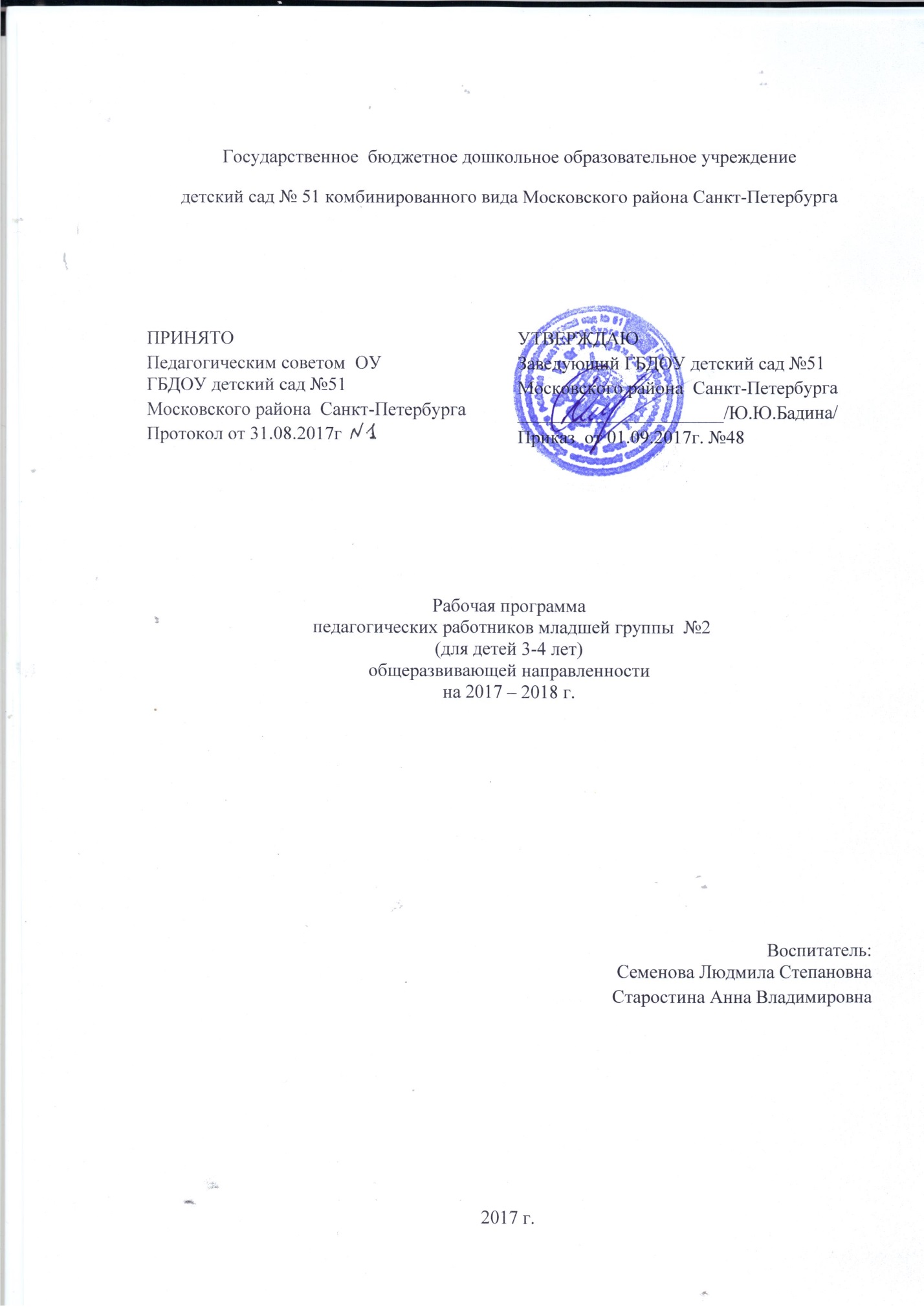 СодержаниеЦелевой раздел.Пояснительная записка.Цели и задачи по реализации Программы.Принципы и подходы к формированию Программы.Возрастные характеристики детей 3-4 лет.Планируемые результаты освоения детьми рабочей образовательной программыСодержательный раздел.Содержание психолого-педагогической работы по образовательным  областям.Организационный раздел.              Социальный паспорт группы.              Организация режима пребывания детей в ДОУ.               Режимы дня.               Расписание НОД.               Перечень основных видов организованной образовательной деятельности.               Система закаливающих мероприятий.               Программно-методическое обеспечение.Перспективное планирование по взаимодействию с родителями.Система мониторинга достижения детьми планируемых результатов  освоения программы.Перспективное планирование по проектной деятельности.Список литературы.Приложения.                       Картотека утренней гимнастики.                       Картотека прогулок.ЦЕЛЕВОЙ РАЗДЕЛПояснительная запискаНастоящая рабочая программа разработана на основе примерной основной образовательной  программы дошкольного образования « От рождения до школы»/ Под ред. Н,Е. Вераксы, Т.С.Комаровой, М,.А. Васильевой., образовательной программы ДОУ.        Рабочая программа определяет содержание и организацию воспитательно-образовательного процесса для детей второй младшей группы и направлена на формирование общей культуры, развитие физических, интеллектуальных и личностных качеств, формирование предпосылок учебной деятельности, обеспечивающих социальную успешность, сохранение и укрепление здоровья детей.      Исходя из поставленной цели, формируются следующие задачи:1.Укрепление здоровья, приобщение к здоровому образу жизни, развитие двигательной и гигиенической культуры детей.2. Развитие гуманистической направленности отношения детей к миру, воспитание культуры общения, эмоциональной отзывчивости и доброжелательности к людям.3. Развитие эстетических чувств детей, творческих способностей, эмоционально-ценностных ориентаций, приобщение воспитанников к искусству и художественной литературе.4. Развитие познавательной активности, познавательных интересов. Интеллектуальных способностей детей, самостоятельности и инициативы, стремления к активной деятельности и творчеству.Реализация цели осуществляется в процессе разнообразных видов деятельности:-Образовательная деятельность, осуществляемая в процессе организации различных видов детской деятельности (игровой, коммуникативной, трудовой, познавательно-исследовательской, продуктивной, музыкально-художественной, чтения);-Образовательная деятельность, осуществляемая в ходе режимных моментов; -Самостоятельная деятельность детей;-Взаимодействие семьями детей по организации рабочей программы. Таким образом, решение программных задач осуществляется в совместной деятельности взрослых и детей и самостоятельной деятельности детей не только в рамках непосредственно образовательной деятельности, но и при проведении режимных моментов в соответствии со спецификой дошкольного образования.Содержание рабочей программы включает совокупность образовательных областей, которые обеспечивают разностороннее развитие детей с учетом их возрастных и индивидуальных особенностей по основным направлениям: физическому, социально-личностному, познавательно- речевому и художественно-эстетическому.Данная рабочая программа разработана в связи с внедрение ФГОС в образовательный процесс ДОУ.Срок реализации Программы – 1 год (2017-2018 учебный год). Цели и задачи рабочей программыВедущей целью рабочей программы является создание благоприятных условий для полноценного проживания ребенком дошкольного детства, формирование основ базовой культуры личности, всестороннее развитие психических и физических качеств в соответствии с возрастными и индивидуальными особенностями, подготовка к жизни в современном обществе, к обучению в школе, обеспечение безопасности жизнедеятельности дошкольника. Эти цели реализуются в процессе разнообразных видов детской деятельности.Задачи рабочей программы1) охраны и укрепления физического и психического здоровья детей, в том числе их эмоционального благополучия;2) обеспечения равных возможностей для полноценного развития каждого ребенка в период дошкольного детства независимо от места жительства, пола, нации, языка, социального статуса, психофизиологических и других особенностей (в том числе ограниченных возможностей здоровья);3) обеспечения преемственности целей, задач и содержания образования, реализуемых в рамках образовательных программ различных уровней (далее - преемственность основных образовательных программ дошкольного и начального общего образования);4) создания благоприятных условий развития детей в соответствии с их возрастными и индивидуальными особенностями и склонностями, развития способностей и творческого потенциала каждого ребенка как субъекта отношений с самим собой, другими детьми, взрослыми и миром;5) объединения обучения и воспитания в целостный образовательный процесс на основе духовно-нравственных и социокультурных ценностей и принятых в обществе правил и норм поведения в интересах человека, семьи, общества;6) формирования общей культуры личности детей, в том числе ценностей здорового образа жизни, развития их социальных, нравственных, эстетических, интеллектуальных, физических качеств, инициативности, самостоятельности и ответственности ребенка, формирования предпосылок учебной деятельности;7) обеспечения вариативности и разнообразия содержания Программ и организационных форм дошкольного образования, возможности формирования Программ различной направленности с учетом образовательных потребностей, способностей и состояния здоровья детей;8) формирования  социокультурной  среды, соответствующей возрастным, индивидуальным, психологическим и физиологическим особенностям детей;9) обеспечения психолого-педагогической поддержки семьи и повышения компетентности родителей (законных представителей) в вопросах развития и образования, охраны и укрепления здоровья детей.Принципы и подходы к формированию рабочей программы  При построении рабочей программы учитываются следующие принципы:1) соответствует принципу развивающего образования, целью которого является развитие ребенка;2) сочетает  принципы научной обоснованности и практической применимости (содержание рабочей программы должно соответствовать основным положениям возрастной психологии и дошкольной педагогики);3) отвечает критериям полноты, необходимости и достаточности (позволять решать поставленные цели и задачи только на необходимом и достаточном материале, максимально приближаться к разумному «минимуму»);   4) обеспечивает единство воспитательных, развивающих и обучающих целей и задач процесса образования детей дошкольного возраста, в процессе реализации которых формируются такие знания, умения и навыки, которые имеют непосредственное отношение к развитию детей дошкольного возраста;    строится с учетом принципа интеграции образовательных областей в соответствии с возрастными возможностями и особенностями воспитанников, спецификой и возможностями образовательных областей;    5) основывается на комплексно - тематическом принципе построения образовательного процесса;  6) предусматривает решение программных образовательных задач в совместной деятельностивзрослого и детей и самостоятельной деятельности детей не только в рамках непосредственно образовательной деятельности, но и при проведении режимных моментов в соответствии со спецификой дошкольного образования;7) предполагает построение образовательного процесса на адекватных возрасту формах работы с детьми. Основной формой работы с детьми дошкольного возраста и ведущим видом деятельности для них является игра;  8) обеспечивает осуществление образовательного процесса в двух основных организационных моделях, включающих: совместную деятельность взрослого и детей,  самостоятельную деятельность детей;9) учитывает гендерную специфику развития детей дошкольного возраста;10) направлена на взаимодействие с семьей в целях осуществления полноценного развития ребенка, создания равных условий образования детей дошкольного возраста независимо от материального достатка семьи, места проживания, языковой и культурной среды, этнической принадлежности.Рабочая программа разработана в соответствии  со следующими нормативными документами:Законом Российской Федерации «Об образовании» от 10 июля 1992г. №3266-1. С изменениями и дополнениями, внесенными Федеральными законами от 13 января 1996г. №12-ФЗ; от 16 ноября 1997г. №144-ФЗ; от 20 июля 2000г. №102-ФЗ; от 7 августа 2000г. №122-ФЗ (извлечение).Типовым положением о дошкольном образовательном учреждении. Постановление Правительства Российской Федерации от 12.09.2008г. №666.Методическими рекомендациями Министерства образования и науки «О разработке основной общеобразовательной программы дошкольного образования» от 21 октября 2010г, №03-248.Санитарно-эпидемиологическим требованием к устройству, содержанию и организации режима дошкольных образовательных учреждений. СанПин 2.4.1.2660-10.Приказ Министерства образования и науки РТ от 17.11.2010 СЭД-26-01-21-164 «О разработке основной общеобразовательной программы дошкольного образования»;Приказ Министерства образования и науки Российской Федерации (Минобрнауки России) от 17 октября 2013г. №1155 «Об утверждении федерального государственного образовательного стандарта дошкольного образования».  Возрастные особенности детей  3-4 лет В возрасте 3–4 лет ребенок постепенно выходит за пределы семейного круга. Его общение становится внеситуативным. Взрослый становится для ребенка не только членом семьи, но и носителем определенной общественной функции. Желание ребенка выполнять такую же функцию приводит к противоречию с его реальными возможностями. Это противоречие разрешается через развитие игры, которая становится ведущим видом деятельности в дошкольном возрасте. Главной особенностью игры является ее условность: выполнение одних действий с одними предметами предполагает их отнесенность к другим действиям с другими предметами. Основным содержанием игры младших дошкольников являются действия с игрушками и предметами-заместителями. Продолжительность игры небольшая. Младшие дошкольники ограничиваются игрой с одной-двумя ролями и простыми, неразвернутыми сюжетами. Игры с правилами в этом возрасте только начинают формироваться.Изобразительная деятельность ребенка зависит от его представлений о предмете. В этом возрасте они только начинают формироваться. Графические образы бедны. У одних детей в изображениях отсутствуют детали, у других рисунки могут быть более детализированы. Дети уже могут использовать цвет.Большое значение для развития мелкой моторики имеет лепка.Младшие дошкольники способны под руководством взрослого вылепить простые предметы. Известно, что аппликация оказывает положительное влияние на развитие восприятия. В этом возрасте детям доступны простейшие виды аппликации.Конструктивная деятельность в младшем дошкольном возрасте ограничена возведением несложных построек по образцу и по замыслу. В младшем дошкольном возрасте развивается перцептивная деятельность. Дети от использования предэталонов — индивидуальных единиц восприятия, переходят к сенсорным эталонам — культурно-выработанным средствам восприятия. К концу младшего дошкольного возраста дети могут воспринимать до 5 и более форм предметов и до 7 и более цветов, способны дифференцировать предметы по величине, ориентироваться в пространстве группы детского сада, а при определенной организации образовательного процесса — и в помещении всего дошкольного учреждения.Развиваются память и внимание. По просьбе взрослого дети могут запомнить 3–4 слова и 5–6 названий предметов. К концу младшего дошкольного возраста они способны запомнить значительные отрывки из любимых произведений.Продолжает развиваться наглядно-действенное мышление. При этом преобразования ситуаций в ряде случаев осуществляются на основе целенаправленных проб с учетом желаемого результата. Дошкольники способны установить некоторые скрытые связи и отношения между предметами.В младшем дошкольном возрасте начинает развиваться воображение, которое особенно наглядно проявляется в игре, когда одни объекты выступают в качестве заместителей других. Взаимоотношения детей обусловлены нормами и правилами. В результате целенаправленного воздействия они могут усвоить относительно большое количество норм, которые выступают основанием для оценки собственных действий и действий других детей. Взаимоотношения детей ярко проявляются в игровой деятельности.Они скорее играют рядом, чем активно вступают во взаимодействие.Однако уже в этом возрасте могут наблюдаться устойчивые избирательные взаимоотношения. Конфликты между детьми возникают преимущественно по поводу игрушек. Положение ребенка в группе сверстников во многом определяется мнением воспитателя.В младшем дошкольном возрасте можно наблюдать соподчинение мотивов поведения в относительно простых ситуациях. Сознательное управление поведением только начинает складываться; во многом поведение ребенка еще ситуативно. Вместе с тем можно наблюдать и случаи ограничения собственных побуждений самим ребенком, сопровождаемые словесными указаниями. Начинает развиваться самооценка, при этом дети в значительной мере ориентируются на оценку воспитателя. Продолжает развиваться также их половая идентификация, что проявляется в характере выбираемых игрушек и сюжетов. Усвоение программы идет в связи с возрастными особенностями детей.Планируемые результаты освоения детьми рабочей образовательной программыЦелевые ориентиры рабочей программы  базируются на ФГОС ДО и целях и задачах, обозначенных в пояснительной записке к рабочей программе.-Ребенок овладевает основными культурными способами деятельности, проявляет инициативу и самостоятельность в разных видах деятельности - игре, общении, познавательно-исследовательской деятельности, конструировании и др.; способен выбирать себе род занятий, участников по совместной деятельности;-Ребенок обладает установкой положительного отношения к миру, к разным видам труда, другим людям и самому себе, обладает чувством собственного достоинства; активно взаимодействует со сверстниками и взрослыми, участвует в совместных играх;-Способен договариваться, учитывать интересы и чувства других, сопереживать неудачам и радоваться успехам других, адекватно проявляет свои чувства, в том числе чувство веры в себя, старается разрешать конфликты;-Ребенок обладает развитым воображением, которое реализуется в разных видах деятельности, и прежде всего в игре; ребенок владеет разными формами и видами игры, различает условную и реальную ситуации, умеет подчиняться разным правилам и социальным нормам;-Ребенок достаточно хорошо владеет устной речью, может выражать свои мысли и желания, может использовать речь для выражения своих мыслей, чувств и желаний, построения речевого высказывания в ситуации общения, может выделять звуки в словах, у ребенка складываются предпосылки грамотности;-У ребенка развита крупная и мелкая моторика; он подвижен, вынослив, владеет основными движениями, может контролировать свои движения и управлять ими;-Ребенок способен к волевым усилиям, может следовать социальным нормам поведения и правилам в разных видах деятельности, во взаимоотношениях со взрослыми и сверстниками, может соблюдать правила безопасного поведения и личной гигиены;-Ребенок проявляет любознательность, задает вопросы взрослым и сверстникам, интересуется причинно-следственными связями, пытается самостоятельно придумывать объяснения явлениям природы и поступкам людей; склонен наблюдать, экспериментировать;-Обладает начальными знаниями о себе, о природном и социальном мире, в котором он живет; знаком с произведениями детской литературы, обладает элементарными представлениями из области живой природы, естествознания, математики, истории и т.п.; -Ребенок способен к принятию собственных решений, опираясь на свои знания и умения в различных видах деятельности.СОДЕРЖАТЕЛЬНЫЙ РАЗДЕЛСодержание психолого-педагогической работы по освоению детьми    образовательных областейОбразовательная область «СОЦИАЛЬНО-КОММУНИКАТИВНОЕ РАЗВИТИЕ»Социализация, развитие общения, нравственное воспитаниеЗакреплять навыки организованного поведения в детском саду, дома,на улице. Продолжать формировать элементарные представления о том,что хорошо и что плохо.Обеспечивать условия для нравственного воспитания детей. Поощрять попытки пожалеть сверстника, обнять его, помочь. Создавать игровыеситуации, способствующие формированию внимательного, заботливогоотношения к окружающим. Приучать детей общаться спокойно, без крика.Формировать доброжелательное отношение друг к другу, умениеделиться с товарищем, опыт правильной оценки хороших и плохих поступков.Учить жить дружно, вместе пользоваться игрушками, книгами, помогать друг другу.Приучать детей к вежливости (учить здороваться, прощаться, благо-дарить за помощь).Ребенок в семье и сообществеОбраз Я. Постепенно формировать образ Я. Сообщать детям разнообразные, касающиеся непосредственно их сведения (ты мальчик, у тебя серые глаза,ты любишь играть и т. п.), в том числе сведения о прошлом (не умел ходить, говорить; ел из бутылочки) и о происшедших с ними изменениях (сейчас умеешь правильно вести себя за столом, рисовать, танцевать; знаешь «вежливые» слова).Семья. Беседовать с ребенком о членах его семьи (как зовут, чем занимаются, как играют с ребенком и пр.).Детский сад. Формировать у детей положительное отношение к детскому саду. Обращать их внимание на красоту и удобство оформлениягрупповой комнаты, раздевалки (светлые стены, красивые занавески,удобная мебель, новые игрушки, в книжном уголке аккуратно расставленыкниги с яркими картинками).Знакомить детей с оборудованием и оформлением участка для игри занятий, подчеркивая его красоту, удобство, веселую, разноцветнуюокраску строений.Обращать внимание детей на различные растения, на их разнообразиеи красоту.Вовлекать детей в жизнь группы, воспитывать стремление поддерживать чистоту и порядок в группе, формировать бережное отношениек игрушкам, книгам, личным вещам и пр. Формировать чувство общности,значимости каждого ребенка для детского сада.Совершенствовать умение свободно ориентироваться в помещенияхи на участке детского сада.Формировать уважительное отношение к сотрудникам детского сада(музыкальный руководитель, медицинская сестра, заведующая, старшийвоспитатель и др.), их труду; напоминать их имена и отчества.Самообслуживание, самостоятельность, трудовое воспитаниеКультурно-гигиенические навыки.Культурно-гигиенические навыки. Формировать простейшие навыки поведения во время еды, умывания. Приучать детей следить за своим внешним видом; учить правильно пользоваться мылом, аккуратно мыть руки, лицо, уши; насухо вытирать- ся после умывания, вешать полотенце на место, пользоваться расческой и носовым платком. Формировать элементарные навыки поведения за столом: умение правильно пользоваться столовой и чайной ложками, вилкой, салфеткой; не крошить хлеб, пережевывать пищу с закрытым ртом, не разговаривать с полным ртом. Самообслуживание. Учить детей самостоятельно одеваться и раздеваться в определенной последовательности (надевать и снимать одежду, расстегивать и застегивать пуговицы, складывать, вешать предметы одежды и т. п.). Воспитывать навыки опрятности, умение замечать непорядок в одежде и устранять его при небольшой помощи взрослых. Общественно-полезный труд. Формировать желание участвовать в посильном труде, умение преодолевать небольшие трудности. Побуждать детей к самостоятельному выполнению элементарных поручений: готовить материалы к занятиям (кисти, доски для лепки и пр.), после игры убирать на место игрушки, строительный материал. Приучать соблюдать порядок и чистоту в помещении и на участке детского сада. Во второй половине года начинать формировать у детей умения, необходимые при дежурстве по столовой (помогать накрывать стол к обеду: раскладывать ложки, расставлять хлебницы (без хлеба), тарелки, чашки и т. п.). Труд в природе. Воспитывать желание участвовать в уходе за растениями и животными в уголке природы и на участке: с помощью взрослого кормить рыб, птиц, поливать комнатные растения, растения на грядках, сажать лук, собирать овощи, расчищать дорожки от снега, счищать снег со скамеек. Уважение к труду взрослых. Формировать положительное отношение к труду взрослых. Рассказывать детям о понятных им профессиях (воспитатель, помощник воспитателя, музыкальный руководитель, врач, продавец, повар, шофер, строитель), расширять и обогащать представления о трудовых действиях, результатах труда. Воспитывать уважение к людям знакомых профессий. Побуждать оказывать помощь взрослым, воспитывать бережное отношение к результатам их труда.Формирование основ безопасностиБезопасное поведение в природе. Формировать представления о простейших взаимосвязях в живой и неживой природе. Знакомить с правилами поведения в природе (не рвать без надобности растения, не ломать ветки деревьев, не трогать животных и др.).Безопасность на дорогах. Расширять ориентировку в окружающем пространстве. Знакомить детей с правилами дорожного движения. Учить различать проезжую часть дороги, тротуар, понимать значение зеленого, желтого и красного сигналов светофора. Формировать первичные представления о безопасном поведении на дорогах (переходить дорогу, держась за руку взрослого). Знакомить с работой водителя. Безопасность собственной жизнедеятельности. Знакомить с источниками опасности дома (горячая плита, утюг и др.). Формировать навыки безопасного передвижения в помещении (осторожно спускаться и подниматься по лестнице, держась за перила; открывать и закрывать двери, держась за дверную ручку). Формировать умение соблюдать правила в играх с мелкими предметами (не засовывать предметы в ухо, нос; не брать их в рот). Развивать умение обращаться за помощью к взрослым. Формировать навыки безопасного поведения в играх с песком, водой, снегом. Образовательная область «ПОЗНАВАТЕЛЬНОЕ РАЗВИТИЕ»Формирование элементарных математических представленийКоличество и счет. Развивать умение видеть общий признак предметов группы (все мячи — круглые, эти — все красные, эти — все большие и т. д.).Учить составлять группы из однородных предметов и выделять из нихотдельные предметы; различать понятия «много», «один», «по одному»,«ни одного»; находить один и несколько одинаковых предметов в окружающей обстановке; понимать вопрос «Сколько?»; при ответе пользоваться словами «много», «один», «ни одного».Сравнивать две равные (неравные) группы предметов на основе взаимного сопоставления элементов (предметов). Познакомить с приемамипоследовательного наложения и приложения предметов одной группык предметам другой; учить понимать вопросы: «Поровну ли?», «Чегобольше (меньше)?»; отвечать на вопросы, пользуясь предложениямитипа: «Я на каждый кружок положил грибок. Кружков больше, а грибовменьше» или «Кружков столько же, сколько грибов».Учить устанавливать равенство между неравными по количествугруппами предметов путем добавления одного предмета или предметовк меньшей по количеству группе или убавления одного предмета из боль-шей группы.Величина. Сравнивать предметы контрастных и одинаковых размеров; при сравнении предметов соизмерять один предмет с другимпо заданному признаку величины (длине, ширине, высоте, величинев целом), пользуясь приемами наложения и приложения; обозначатьрезультат сравнения словами (длинный — короткий, одинаковые (равные) по длине, широкий — узкий, одинаковые (равные) по ширине, высокий — низкий, одинаковые (равные) по высоте, большой — маленький,одинаковые (равные) по величине).Форма. Познакомить детей с геометрическими фигурами: кругом, квадратом, треугольником. Учить обследовать форму этих фигур, используя зрениеи осязание.Ориентировка в пространстве. Развивать умение ориентироватьсяв расположении частей своего тела и в соответствии с ними различатьпространственные направления от себя: вверху — внизу, впереди — сзади(позади), справа — слева. Различать правую и левую руки.Ориентировка во времени. Учить ориентироваться в контрастныхчастях суток: день — ночь, утро — вечер.Развитие познавательно-исследовательской деятельностиПознавательно-исследовательская деятельность. Учить детей обобщенным способам исследования разных объектов окружающей жизни с помощью специально разработанных систем эталонов, перцептивных действий. Стимулировать использование исследовательских действий. Включать детей в совместные с взрослыми практические познавательные действия экспериментального характера, в процессе которых выделяются ранее скрытые свойства изучаемого объекта. Предлагать выполнять действия в соответствии с задачей и содержанием алгоритма деятельности. С помощью взрослого использовать действия моделирующего характера. Сенсорное развитие. Обогащать чувственный опыт детей, развивать умение фиксировать его в речи. Совершенствовать восприятие (активно включая все органы чувств). Развивать образные представления (используя при характеристике предметов эпитеты и сравнения). Создавать условия для ознакомления детей с цветом, формой, величиной, осязаемыми свойствами предметов (теплый, холодный, твердый, мягкий, пушистый и т. п.); развивать умение воспринимать звучание различных музыкальных инструментов, родной речи. Закреплять умение выделять цвет, форму, величину как особые свойства предметов; группировать однородные предметы по нескольким сенсорным признакам: величине, форме, цвету. Совершенствовать навыки установления тождества и различия предметов по их свойствам: величине, форме, цвету. Подсказывать детям название форм (круглая, треугольная, прямоугольная и квадратная). Дидактические игры. Подбирать предметы по цвету и величине (большие, средние и маленькие; 2–3 цветов), собирать пирамидку из уменьшающихся по размеру колец, чередуя в определенной последовательности 2–3 цвета; собирать картинку из 4–6 частей. В совместных дидактических играх учить детей выполнять постепенно усложняющиеся правила.Ознакомление с предметным окружениемПродолжать знакомить детей с предметами ближайшего окружения(игрушки, предметы домашнего обихода, виды транспорта), их функциямии назначением.Побуждать вычленять некоторые особенности предметов домашнего обихода (части, размеры, форму, цвет), устанавливать связи между строением и функцией. Понимать, что отсутствие какой-то части нарушает предмет, возможность его использования.Расширять представления детей о свойствах (прочность, твердость, мягкость) материала (дерево, бумага, ткань, глина). Способствовать овладению способами обследования предметов, включая простейшие опыты (тонет — не тонет, рвется — не рвется). Предлагать группировать (чайная, столовая, кухонная посуда) и классифицировать (посуда — одежда) хорошо знакомые предметы.Рассказывать о том, что одни предметы сделаны руками человека (посуда, мебель и т. п.), другие созданы природой (камень, шишки). Формировать понимание того, что человек создает предметы, необходимые для его жизни и жизни других людей (мебель, одежда, обувь, посуда, игрушки и т. д.).Ознакомление с социальным миромЗнакомить с театром через мини-спектакли и представления, а также через игры-драматизации по произведениям детской литературы. Знакомить с ближайшим окружением (основными объектами город- ской/поселковой инфраструктуры): дом, улица, магазин, поликлиника, парикмахерская. Формировать интерес к малой родине и первичные представления о ней: напоминать детям название города (поселка), в котором они живут; самые любимые места посещения в выходные дни. Рассказывать детям о понятных им профессиях (воспитатель, помощник воспитателя, музыкальный руководитель, врач, продавец, повар, шофер, строитель), расширять и обогащать представления о трудовых действиях, результатах труда. Обращать внимание детей на личностные (доброжелательный, чуткий) и деловые (трудолюбивый, аккуратный) качества человека, которые ему помогают трудиться. Формировать интерес к малой родине и первичные представления о ней: напоминать детям название города (поселка), в котором они живут; побуждать рассказывать о том, где они гуляли в выходные дни (в парке, сквере, детском городке) и пр.Ознакомление с миром природыРасширять представления детей о растениях и животных. Продолжатьзнакомить с домашними животными и их детенышами, особенностями ихповедения и питания.Знакомить детей с аквариумными рыбками и декоративными птицами(волнистыми попугайчиками, канарейками и др.).Расширять представления о диких животных (медведь, лиса, белка,еж и др.), о земноводных (на примере лягушки).Учить наблюдать за птицами, прилетающими на участок (ворона, голубь, синица, воробей, снегирь и др.), подкармливать их зимой.Расширять представления детей о насекомых (бабочка, майский жук,божья коровка, стрекоза и др.).Учить отличать и называть по внешнему виду: овощи (огурец, помидор, морковь, репа и др.), фрукты (яблоко, груша, персики и др.), ягоды (малина, смородина и др.).Дать элементарные представления о растениях данной местности:деревьях, цветущих травянистых растениях (одуванчик, мать-и-мачеха и др.). Показать, как растут комнатные растения (фикус, герань и др.). Датьпредставления о том, что для роста растений нужны земля, вода и воздух.Знакомить с характерными особенностями следующих друг за другом времен года и теми изменениями, которые происходят в связи с этимв жизни и деятельности взрослых и детей.Дать представления о свойствах воды (льется, переливается, нагрева-ется, охлаждается), песка (сухой — рассыпается, влажный — лепится), снега(холодный, белый, от тепла — тает).Учить отражать полученные впечатления в речи и продуктивных видахдеятельности.Формировать умение понимать простейшие взаимосвязи в природе(чтобы растение росло, нужно его поливать и т. п.).Знакомить с правилами поведения в природе (не рвать без надобностирастения, не ломать ветки деревьев, не трогать животных и др.).Сезонные наблюденияОсень. Учить замечать изменения в природе: становится холоднее,идут дожди, люди надевают теплые вещи, листья начинают изменять окраску и опадать, птицы улетают в теплые края.Расширять представления о том, что осенью собирают урожай овощейи фруктов. Учить различать по внешнему виду, вкусу, форме наиболеераспространенные овощи и фрукты и называть их.Зима. Расширять представления о характерных особенностях зимнейприроды (холодно, идет снег; люди надевают зимнюю одежду).Организовывать наблюдения за птицами, прилетающими на участок, подкармливать их. Учить замечать красоту зимней природы:деревья в снежном уборе, пушистый снег, прозрачные льдинки и т.д.;участвовать в катании с горки на санках, лепке поделок из снега, украшении снежных построек.Весна. Продолжать знакомить с характерными особенностями весен-ней природы: ярче светит солнце, снег начинает таять, становится рыхлым,выросла трава, распустились листья на деревьях, появляются бабочкии майские жуки.Расширять представления детей о простейших связях в природе: сталопригревать солнышко — потеплело — появилась травка, запели птицы, людизаменили теплую одежду на облегченную.Показать, как сажают крупные семена цветочных растений и овощейна грядки.Лето. Расширять представления о летних изменениях в природе:жарко, яркое солнце, цветут растения, люди купаются, летают бабочки,появляются птенцы в гнездах.Дать элементарные знания о садовых и огородных растениях. Закреплять знания о том, что летом созревают многие фрукты, овощи и ягоды.Образовательная область «РЕЧЕВОЕ РАЗВИТИЕ»Развитие речиРазвивающая речевая среда. Продолжать помогать детям общатьсясо знакомыми взрослыми и сверстниками посредством поручений (спроси,выясни, предложи помощь, поблагодари и т. п.).В целях развития инициативной речи, обогащения и уточнения пред-ставлений о предметах ближайшего окружения предоставлять детям длясамостоятельного рассматривания картинки, книги, наборы предметов.Продолжать приучать детей слушать рассказы воспитателя о забавныхслучаях из жизни.Формирование словаря. На основе обогащения представлений о бли-жайшем окружении продолжать расширять и активизировать словарныйзапас детей. Уточнять названия и назначение предметов одежды, обуви,головных уборов, посуды, мебели, видов транспорта.Учить детей различать и называть существенные детали и части предметов(у платья — рукава, воротник, карманы, пуговицы), качества (цвет и его оттенки, форма, размер), особенности поверхности (гладкая, пушистая, шероховатая), некоторые материалы и их свойства (бумага легко рвется и размокает,стеклянные предметы бьются, резиновые игрушки после сжимания восстанавливают первоначальную форму), местоположение (за окном, высоко, далеко, под шкафом). Обращать внимание детей на некоторые сходные по назначению предметы (тарелка — блюдце, стул — табурет — скамеечка, шуба — пальто — дубленка). Учить понимать обобщающие слова (одежда, посуда, мебель, овощи, фрукты, птицы и т. п.); называть части суток (утро, день, вечер, ночь); называть домашних животных и их детенышей, овощи и фрукты.Звуковая культура речи. Продолжать учить детей внятно про-износить в словах гласные (а, у, и, о, э) и некоторые согласные звуки:п — б — т — д — к — г; ф — в; т — с — з — ц.Развивать моторику речедвигательного аппарата, слуховое восприятие,речевой слух и речевое дыхание, уточнять и закреплять артикуляциюзвуков. Вырабатывать правильный темп речи, интонационную выразительность. Учить отчетливо произносить слова и короткие фразы, говорить спокойно, с естественными интонациями.Грамматический строй речи. Продолжать учить детей согласовыватьприлагательные с существительными в роде, числе, падеже; употреблятьсуществительные с предлогами (в, на, под, за, около). Помогать детямупотреблять в речи имена существительные в форме единственногои множественного числа, обозначающие животных и их детенышей (ут-ка — утенок — утята); форму множественного числа существительныхв родительном падеже (ленточек, матрешек, книг, груш, слив). Относитьсяк словотворчеству детей как к этапу активного овладения грамматикой,подсказывать им правильную форму слова.Помогать получать из нераспространенных простых предложений(состоят только из подлежащего и сказуемого) распространенные путемвведения в них определений, дополнений, обстоятельств; составлять предложения с однородными членами («Мы пойдем в зоопарк и увидим слона, зебру и тигра»).Связная речь. Развивать диалогическую форму речи.Вовлекать детей в разговор во время рассматривания предметов, кар-тин, иллюстраций; наблюдений за живыми объектами; после просмотраспектаклей, мультфильмов.Обучать умению вести диалог с педагогом: слушать и понимать заданный вопрос, понятно отвечать на него, говорить в нормальном темпе, неперебивая говорящего взрослого.Напоминать детям о необходимости говорить «спасибо», «здравствуй-те», «до свидания», «спокойной ночи» (в семье, группе).Помогать доброжелательно общаться друг с другом.Формировать потребность делиться своими впечатлениями с воспитателями и родителями.Образовательная область «ХУДОЖЕСТВЕННО-ЭСТЕТИЧЕСКОЕ РАЗВИТИЕ»Приобщение к искусствуРазвивать эстетические чувства детей, художественное восприятие,содействовать возникновению положительного эмоционального откликана литературные и музыкальные произведения, красоту окружающегомира, произведения народного и профессионального искусства (книжныеиллюстрации, изделия народных промыслов, предметы быта, одежда).Подводить детей к восприятию произведений искусства. Знакомитьс элементарными средствами выразительности в разных видах искусства  (цвет, звук, форма, движение, жесты), подводить к различению видов ис-кусства через художественный образ.Готовить детей к посещению кукольного театра, выставки детскихработ и т. д.Изобразительная деятельностьРазвивать эстетическое восприятие; обращать внимание детей накрасоту окружающих предметов (игрушки), объектов природы (растения,животные), вызывать чувство радости.Формировать интерес к занятиям изобразительной деятельностью.Учить в рисовании, лепке, аппликации изображать простые предметыи явления, передавая их образную выразительность.Включать в процесс обследования предмета движения обеих рук попредмету, охватывание его руками.Вызывать положительный эмоциональный отклик на красоту природы, произведения искусства (книжные иллюстрации, изделия народныхпромыслов, предметы быта, одежда).Учить создавать как индивидуальные, так и коллективные композициив рисунках, лепке, аппликации.Рисование. Предлагать детям передавать в рисунках красоту окружающих предметов и природы (голубое небо с белыми облаками; кружащиесяна ветру и падающие на землю разноцветные листья; снежинки и т. п.).Продолжать учить правильно держать карандаш, фломастер, кисть, ненапрягая мышц и не сжимая сильно пальцы; добиваться свободного движения руки с карандашом и кистью во время рисования. Учить набиратькраску на кисть: аккуратно обмакивать ее всем ворсом в баночку с краской,снимать лишнюю краску о край баночки легким прикосновением ворса, хорошо промывать кисть, прежде чем набрать краску другого цвета. Приучать осушать промытую кисть о мягкую тряпочку или бумажную салфетку.Закреплять знание названий цветов (красный, синий, зеленый, желтый, белый, черный), познакомить с оттенками (розовый, голубой, серый).Обращать внимание детей на подбор цвета, соответствующего изображаемому предмету.Приобщать детей к декоративной деятельности: учить украшать дымковскими узорами силуэты игрушек, вырезанных воспитателем (птичка,козлик, конь и др.), и разных предметов (блюдечко, рукавички).Учить ритмичному нанесению линий, штрихов, пятен, мазков (опадаютс деревьев листочки, идет дождь, «снег, снег кружится, белая вся улица»,«дождик, дождик, кап, кап, кап...»).Учить изображать простые предметы, рисовать прямые линии (короткие, длинные) в разных направлениях, перекрещивать их (полоски,ленточки, дорожки, заборчик, клетчатый платочек и др.). Подводить детей к изображению предметов разной формы (округлая, прямоугольная)и предметов, состоящих из комбинаций разных форм и линий (неваляшка,снеговик, цыпленок, тележка, вагончик и др.).Формировать умение создавать несложные сюжетные композиции,повторяя изображение одного предмета (елочки на нашем участке, неваляшки гуляют) или изображая разнообразные предметы, насекомых и т. п.(в траве ползают жучки и червячки; колобок катится по дорожке и др.).Учить располагать изображения по всему листу.Лепка. Формировать интерес к лепке. Закреплять представления детейо свойствах глины, пластилина, пластической массы и способах лепки.Учить раскатывать комочки прямыми и круговыми движениями, соединятьконцы получившейся палочки, сплющивать шар, сминая его ладонямиобеих рук. Побуждать детей украшать вылепленные предметы, используяпалочку с заточенным концом; учить создавать предметы, состоящие из2–3 частей, соединяя их путем прижимания друг к другу.Закреплять умение аккуратно пользоваться глиной, класть комочки ивылепленные предметы на дощечку.Учить детей лепить несложные предметы, состоящие из несколькихчастей (неваляшка, цыпленок, пирамидка и др.). Предлагать объединятьвылепленные фигурки в коллективную композицию (неваляшки водят хоровод, яблоки лежат на тарелке и др.). Вызывать радость от восприятиярезультата общей работы.Аппликация. Приобщать детей к искусству аппликации, формироватьинтерес к этому виду деятельности. Учить предварительно выкладывать (вопределенной последовательности) на листе бумаги готовые детали разнойформы, величины, цвета, составляя изображение (задуманное ребенкомили заданное воспитателем), и наклеивать их.Учить аккуратно пользоваться клеем: намазывать его кисточкой тон-ким слоем на обратную сторону наклеиваемой фигуры (на специальноприготовленной клеенке); прикладывать стороной, намазанной клеем,к листу бумаги и плотно прижимать салфеткой.Формировать навыки аккуратной работы. Вызывать у детей радостьот полученного изображения.Учить создавать в аппликации на бумаге разной формы (квадрат,розета и др.) предметные и декоративные композиции из геометрических форм и природных материалов, повторяя и чередуя их по формеи цвету. Закреплять знание формы предметов и их цвета. Развиватьчувство ритма.Конструктивно-модельная деятельностьПодводить детей к простейшему анализу созданных построек. Совершенствовать конструктивные умения, учить различать, называть и ис-пользовать основные строительные детали (кубики, кирпичики, пластины,цилиндры, трехгранные призмы), сооружать новые постройки, используяполученные ранее умения (накладывание, приставление, прикладывание),использовать в постройках детали разного цвета. Вызывать чувство радости при удавшейся постройке.Учить располагать кирпичики, пластины вертикально (в ряд, покругу, по периметру четырехугольника), ставить их плотно друг к другу,на определенном расстоянии (заборчик, ворота). Побуждать детей ксозданию вариантов конструкций, добавляя другие детали (на столбикиворот ставить трехгранные призмы, рядом со столбами — кубики и др.).Изменять постройки двумя способами: заменяя одни детали другимиили надстраивая их в высоту, длину (низкая и высокая башенка, короткий и длинный поезд). Развивать желание сооружать постройки по собственному замыслу.Продолжать учить детей обыгрывать постройки, объединять их по сюжету:дорожка и дома — улица; стол, стул, диван — мебель для кукол. Приучать детей после игры аккуратно складывать детали в коробки.Музыкальная деятельностьВоспитывать у детей эмоциональную отзывчивость на музыку.Познакомить с тремя музыкальными жанрами: песней, танцем, маршем. Способствовать развитию музыкальной памяти. Формировать умениеузнавать знакомые песни, пьесы; чувствовать характер музыки (веселый,бодрый, спокойный), эмоционально на нее реагировать.Слушание. Учить слушать музыкальное произведение до конца, понимать характер музыки, узнавать и определять, сколько частей в произведении.Развивать способность различать звуки по высоте в пределах окта-вы — септимы, замечать изменение в силе звучания мелодии (громко,тихо).Совершенствовать умение различать звучание музыкальных игрушек,детских музыкальных инструментов (музыкальный молоточек, шарманка,погремушка, барабан, бубен, металлофон и др.).Пение. Способствовать развитию певческих навыков: петь без напряженияв диапазоне ре (ми) — ля (си), в одном темпе со всеми, чисто и ясно произноситьслова, передавать характер песни (весело, протяжно, ласково, напевно).Песенное творчество. Учить допевать мелодии колыбельных песен наслог «баю-баю» и веселых мелодий на слог «ля-ля». Формировать навыкисочинительства веселых и грустных мелодий по образцу.Музыкально-ритмические движения. Учить двигаться в соответствиис двухчастной формой музыки и силой ее звучания (громко, тихо); реагировать на начало звучания музыки и ее окончание.Совершенствовать навыки основных движений (ходьба и бег). Учитьмаршировать вместе со всеми и индивидуально, бегать легко, в умеренноми быстром темпе под музыку.Улучшать качество исполнения танцевальных движений: притопыватьпопеременно двумя ногами и одной ногой.Развивать умение кружиться в парах, выполнять прямой галоп, двигаться под музыку ритмично и согласно темпу и характеру музыкальногопроизведения с предметами, игрушками и без них.Способствовать развитию навыков выразительной и эмоциональнойпередачи игровых и сказочных образов: идет медведь, крадется кошка,бегают мышата, скачет зайка, ходит петушок, клюют зернышки цыплята,летают птички и т. д.Развитие танцевально-игрового творчества. Стимулировать самостоятельное выполнение танцевальных движений под плясовые мелодии.Учить более точно выполнять движения, передающие характер изображаемых животных.Игра на детских музыкальных инструментах. Знакомить детейс некоторыми детскими музыкальными инструментами: дудочкой, металлофоном, колокольчиком, бубном, погремушкой, барабаном, а такжеих звучанием.Учить дошкольников подыгрывать на детских ударных музыкальныхинструментах.Образовательная область «ФИЗИЧЕСКОЕ РАЗВИТИЕ»Формирование начальных представлений о здоровом образе жизниРазвивать умение различать и называть органы чувств (глаза, рот, нос,уши), дать представление об их роли в организме и о том, как их беречьи ухаживать за ними.Дать представление о полезной и вредной пище; об овощах и фруктах,молочных продуктах, полезных для здоровья человека.Формировать представление о том, что утренняя зарядка, игры, фи-зические упражнения вызывают хорошее настроение; с помощью снавосстанавливаются силы.Познакомить детей с упражнениями, укрепляющими различныеорганы и системы организма. Дать представление о необходимости закаливания.Дать представление о ценности здоровья; формировать желание вестиздоровый образ жизни.Формировать умение сообщать о своем самочувствии взрослым, осознавать необходимость лечения.Формировать потребность в соблюдении навыков гигиены и опрятности в повседневной жизни.Физическая культураПродолжать развивать разнообразные виды движений. Учить детей ходитьи бегать свободно, не шаркая ногами, не опуская головы, сохраняя перекрестную координацию движений рук и ног. Приучать действовать совместно. Учить строиться в колонну по одному, шеренгу, круг, находить свое место при построениях.Учить энергично отталкиваться двумя ногами и правильно приземляться в прыжках с высоты, на месте и с продвижением вперед; принимать правильное исходное положение в прыжках в длину и высоту с места;в метании мешочков с песком, мячей диаметром 15–20 см.Закреплять умение энергично отталкивать мячи при катании, бросании. Продолжать учить ловить мяч двумя руками одновременно.Обучать хвату за перекладину во время лазанья. Закреплять умение ползать.Учить сохранять правильную осанку в положениях сидя, стоя, в движении, при выполнении упражнений в равновесии.Учить кататься на санках, садиться на трехколесный велосипед, кататься на нем и слезать с него.Учить детей надевать и снимать лыжи, ходить на них, ставить лыжина место.Учить реагировать на сигналы «беги», «лови», «стой» и др.; выполнятьправила в подвижных играх.Развивать самостоятельность и творчество при выполнении физических упражнений, в подвижных играх.Подвижные игры. Развивать активность и творчество детей в процесседвигательной деятельности. Организовывать игры с правилами.Поощрять самостоятельные игры с каталками, автомобилями, тележка-ми, велосипедами, мячами, шарами. Развивать навыки лазанья, ползания;ловкость, выразительность и красоту движений. Вводить в игры болеесложные правила со сменой видов движений.Воспитывать у детей умение соблюдать элементарные правила, согласовывать движения, ориентироваться в пространстве.ОРГАНИЗАЦИОННЫЙ РАЗДЕЛСоциальный паспорт группыКомплектование II младшей группы на 01.09.2017 г.Социальный паспорт II младшей группы на 01.09.2017 г.Организация режима пребывания детей в образовательном учрежденииОписание ежедневной организации жизни и деятельности детейОбразовательный процесс в ДОУ реализуется в режиме пятидневной недели. Длительность пребывания в ДОУ: с 700 до 1900 часов. Образовательный процесс осуществляется с первого сентября по тридцать первое мая. Летний период – с первого июня по пятнадцатое июля.Режим дня устанавливается в соответствии с возрастными  индивидуальными особенностями детей и способствует их гармоничному развитию. При составлении и организации режима дня учитываются обязательные, повторяющиеся (стереотипные) компоненты:- время приема пищи;- укладывание на дневной сон; - общая длительность пребывания ребенка на открытом воздухе и в помещениях.Максимальная продолжительность непрерывного бодрствования детей 3 - 7 лет составляет 5,5 - 6 часов. Ежедневная продолжительность прогулки детей составляет не менее 4 - 4,5 часов. Прогулка организуется 2 раза в день: в первую половину - до обеда и во вторую половину дня - после дневного сна или перед уходом детей домой. Общая продолжительность сна для детей дошкольного возраста в период нахождения в ДОУ составляет 2,0 - 2,5  часа (дневной сон).  При проведении режимных процессов в ДОУ соблюдаются следующие позиции:полное и своевременное удовлетворение всех органических потребностей детей (во сне, в питании);тщательный гигиенический уход, обеспечение чистоты тела, одежды, постели;привлечение детей к посильному участию в режимных процессах; поощрение самостоятельности и активности;формирование культурно-гигиенических навыков;эмоциональное общение в ходе выполнения режимных процессов;учет потребностей детей, индивидуальных особенностей каждого ребенка;спокойный и доброжелательный тон обращения, бережное отношение к ребенку; устранение долгих ожиданий, так как аппетит и сон малышей прямо зависит от состояния их нервной системы.Составляющие режима структурировались на основе режимного расписания в двух вариантах в зависимости от сезона (летнего и зимнего).  Зимний период (холодный) определен с первого  сентября по тридцать первое  мая. Летним периодом (теплым) считается календарный период с  первого июня по тридцать первое августа. Режим дня №1  II младшей группыУтверждаю:Врач ГБДОУ №51_______________Заведующая ГБДОУ №51_________Режим дня №2  II младшей группы(для ненастной погоды –отсутствие прогулки)Утверждаю:Врач ГБДОУ №51_______________Заведующая ГБДОУ №51_________Режим дня №3  II младшей группы(теплый период)Утверждаю:Врач ГБДОУ №51_______________Заведующая ГБДОУ №51_________Расписание непосредственной образовательной деятельности во II младшей группе                                                                                               Утверждаю:       Заведующая ГБДОУ № 51           Бадина Ю.Ю.____________       Перечень основных видов организованной образовательной деятельности10 занятий в неделю продолжительностью 15 минут.Закаливающие и оздоровительные мероприятияПрограммно- методическое обеспечениеПерспективное планирование по взаимодействию с родителями Сентябрь1. Оформление и обновление информации в родительском уголке: визитной карточки группы, расписания образовательной деятельности, режима дня.2.  Консультации на темы: «Ребёнок поступает в детский сад»,  «Как помочь ребёнку в осенний период избежать простуды», «Что должен уметь ребёнок в три года».3. Беседа «О необходимости регулярно посещать детский сад»4. Наглядная пропаганда «Права детей, обязанности родителей»5. Папка- передвижка «Адаптация»6. Привлечение родителей к благоустройству прогулочных площадок.7. Профилактика ДТП. Консультация «Ребенок на дороге». Участие в городском конкурсе « Дорога глазами детей». Октябрь1. Родительское собрание на тему: «Задачи воспитания и обучения на 2017 – 2018 учебный год.»2. Консультация «Особенности рисования детей 3-4 лет»3. Совместная выставка поделок из природного материала «Осень золотая». 4.Папка- передвижка « Игры осенью на прогулке»5.  Памятка: «Одежда ребёнка для прогулок в осенний период»6. Подготовка к осеннему празднику «Золотая волшебница Осень» (изготовление родителями атрибутов, украшений для группы и зала).Ноябрь1. День добрых дел. Совместное изготовление родителями с детьми кормушек для птиц.2. Памятка для родителей «Безопасность вашего ребёнка в быту»3. Консультация «Бережём здоровье с детства или 10 заповедей здоровья» 4. Оформление уголка – выставки «Наши мамы просто класс! » (поделки руками мам ко Дню Матери)5. Заседание родительского комитета (подготовка к проведению новогоднего утренника).6. Беседа «Начинаем утро с зарядки»Декабрь1.  Наглядная информация «Наши руки не знают скуки» (массаж ладоней и пальцев рук) 2. Консультация «Зачем и как учить стихи». 3. Конкурс самоделок «Волшебные снежинки! »4. Подготовка и проведение новогоднего утренника. Оформлению группы и зала к Новому году.5. Папка – передвижка «Новый год».6. Рекомендации родителям по организации активного отдыха на прогулке с детьми в зимний период «Зимние забавы».Январь1. Беседа «О закаливании детей в семье» 2. Привлечение родителей к постройкам из снега на детских площадках День добрых дел «Снежные постройки! »3. Родительское собрание «Речь младшего дошкольника» 4. Наглядная пропаганда ««Характеристика речи ребёнка 3 – 4 лет».5. Индивидуальные беседы с родителями детей, трудно усваивающих программный материал.Февраль1. Заседание родительского комитета (подготовка к празднованию 8 Марта).2. Фотогазета «Самый лучший папа мой! » Организация фотовыставки с рассказами о папах! (Оформление детскими рисунками)3. Консультация- практикум  «Занятия физическими упражнениями с ребёнком дома! »4.Консультации на темы: «Учим, играя» (математическое развитие дошкольников), «Влияние психологического микроклимата семьи на здоровье ребёнка», «Азбука для родителей (учим ребёнка правилам безопасности)», «Лекарства – друзья или  враги».Март1.  Оформление поздравительной газеты «Самым милым и красивым поздравления мы шлём».2. Приобщение родителей к подготовке к весеннему празднику (изготовление атрибутов, украшений для группы, зала).3. Совместно проведённый весенний праздник.4. Фотовыставка « Наши мамы и бабушки».5. Консультации на темы: «Профилактика нарушений зрения», «Здоровье ребёнка и компьютер».6. Совместное создание в группе огорода на окне.Апрель1.  Фотовыставка «Из жизни нашей группы».2. Консультации на темы: «Права и обязанности в семье», «Профилактика стоматологических заболеваний»,  «Безопасность детей на городских улицах».3. Проведение субботника по благоустройству детской площадки 4. «Дни открытых дверей».5. Выставка детского творчества «Весна пришла!»Май1. Организация выставки – поздравления к Дню Победы!2. Родительское собрание «Вот и стали мы на год взрослее!» (результаты работы, перспективы на следующий учебный год).3. Консультация «Прогулки и их значение для укрепления здоровья ребёнка! (воспитатели, медработник).4.Консультации на темы: «В отпуск с ребёнком», «Игры с водой и песком», «Безопасность детей на воде», «Травма… что дальше?»5. Подборка рекомендуемой литературы для чтения детям в летний период для младшего дошкольного возраста.6.. Помощь родителей в изготовлении и приобретении выносного материала на лето.Система мониторинга достижения детьми планируемых результатов освоения ПрограммыМониторинг – от латинского – напоминающий, надзирающий. Включает в себя следующие направления: сбор, обработка, хранение информации о деятельности педагогической системы, позволяющее эффективно прогнозировать пути ее дальнейшего развития и самосовершенствования.Мониторинг достижения планируемых промежуточных результатов освоения Программы осуществляется два раза в год  (сентябрь - май) в дошкольных группах и один раз в год (май) в 1 младшей группе  — периодичность установлена дошкольным учреждением. Мониторинг промежуточных результатов  осуществляется с использованием диагностики тех результатов, которые заложены в реализуемой дошкольным учреждением образовательной программе  для каждой возрастной группы. Результаты мониторинга отражаются в таблице.Промежуточные результаты раскрывают динамику формирования интегративных качеств воспитанников в каждый возрастной период освоения Программы по всем направлениям развития детей и  отвечают следующим требованиям:-  соответствия возрастным особенностям детей дошкольного возраста;- возможности достижения их нормально развивающимися детьми в ходе освоения Программы;При организации мониторинга учитывается положение Л. С. Выготского о ведущей роли обучения в детском развитии, поэтому он включает в себя два компонента: мониторинг образовательного процесса и мониторинг детского развития. Мониторинг образовательного процесса осуществляется через отслеживание результатов освоения образовательной программы, а мониторинг детского развития проводится на основе оценки развития интегративных качеств ребенка.Способы осуществления мониторинга разнообразны:НаблюдениеОбследование детейАнализ продуктов детской деятельности и специальные педагогические пробы, организуемые педагогом.Сбор информации в Банк данных о педагогах детского садаАнкетирование родителейМониторинг образовательного процесса (мониторинг освоения образовательной программы) проводится педагогами, ведущими занятия с дошкольниками. Он основывается на анализе достижения детьми промежуточных результатов, которые описаны в каждом разделе образовательной программы.С помощью средств мониторинга образовательного процесса можно оценить степень продвижения дошкольника в образовательной программе. Перспективное планирование по проектной деятельности Перспективное планирование по проектной деятельностиЛИТЕРАТУРААвдеева, Н. Н. Безопасность на улицах / Н. Н. Авдеева. - М. : ООО «Издательство АСТ- ЛТД», 1997.Авдеева, Н. Н. Безопасность : учеб. пособие по основам безопасности жизнедеятельности детей старшего дошкольного возраста / Н. Н. Авдеева, О. Л. Князева, Р. Б. Стеркина. - М. : 000 «Издательство АСТ-ЛТД», 1997.Арапова-Пискарева, Н. А.  Формирование  элементарных  математических  представлений в детском саду. Программа и методические рекомендации / Н. А. Арапова-Пискарева. - М. : Мозаика-Синтез, 2006.Богуславская, 3. М.  Развивающие игры для детей младшего дошкольного возраста / 3. М. Богуславская, Е. О. Смирнова. - М. : Просвещение, 1991.Галанова, Т. В. Развивающие игры с малышами до 3 лет / Т. В. Галанова. - Ярославль : Академия развития, 2007.Гербова, В. В. Занятия по развитию речи во второй младшей группе детского сада. Планы
занятий / В. В. Гербова. - М. : Мозаика-Синтез, 2007.Губанова, Н. Ф. Развитие игровой деятельности. Система работы во второй младшей группе детского сада / Н. Ф. Губанова. - М. : Мозаика-Синтез, 2008.10.	Дошкольное воспитание : журн. - 1990. -№ 8 ; 1991. -№ 2, 7.Дыбина, О. Б. Ребенок и окружающий мир. Программа и методические рекомендации / О. Б. Дыбина. - М. : Мозаика-Синтез, 2008.Ерофеева, Т. И. Математика для дошкольников : кн. для воспитателя детского сада /Т. И. Ерофеева, Л. Н. Павлова, В. П. Новикова. - М. : Просвещение, 1993.Зацепина, М. Б. Музыкальное воспитание в детском саду. Программа и методические рекомендации / М. Б. Зацепина. - М. : Мозаика-Синтез, 2008.Карпухина, Н. А. Конспекты занятий во второй младшей группе детского сада. Знакомство дошкольников с окружающим миром. Физическая культура. Утренняя гимнастика : практич. пособие для воспитателей и методистов ДОУ / Н. А. Карпухина. - Воронеж : ЧП Лакоценин С. С, 2008.Кириллова, О. С. Красный - стой, зеленый - можно. Желтый светит - осторожно : для воспитателей дошкольных учреждений, учителей начальных классов / О. С. Кириллова, Б. П. Гучков. - Волгоград : Семь ветров, 1995.Клочанов, Н. Н. Дорога, ребенок, безопасность : метод, пособие по правилам дорожного движения для воспитателей / Н. Н. Клочанов. - Ростов н/Д. : Феникс, 2004.Комарова, Т. С. Занятия по изобразительной деятельности во второй младшей группе детского сада : конспекты занятий / Т. С. Комарова. - М. : Мозаика-Синтез, 2007.Комарова, Т. С. Изобразительная деятельность в детском саду. Программа и методические рекомендации / Т. С. Комарова. - М. : Мозаика-Синтез, 2005.ПРИЛОЖЕНИЯКартотека прогулок КОМПЛЕКС УТРЕННЕЙ ГИМНАСТИКИКОМПЛЕКС УПРАЖНЕНИЙ И ИГР №1(сентябрь)Комплекс ОРУ «Дружная семья»1.  И. п.: ноги слегка расставить, руки за спину; хлопки перед лицом 8 раз под слова:«Папа, мама, брат и я вместе — дружная семья!»Вернуться в и.п.. Повторить 3 раза. 2. «Все вместе наклоняемся, Физкультурой занимаемся!» И. п.: ноги врозь, руки на пояс. Наклон вперед, ладони на колени, смотреть вперед. Вернуться в и. п. Повторить 5 раз. 3. «Папа большой, а я — маленький. Пусть я маленький, Зато — удаленький.»И. п.: ноги слегка расставить, руки на пояс. Присесть, руки вниз. Вернуться в и. п. Повторить 4—5 раз. 4. «Прыгаем мы дружно, Это очень нужно! Кто же прыгнет выше — Мама или Миша?»И. п.: ноги слегка расставить, руки за спину. Выполнить 6—8 подпрыгиваний; непродолжительная ходьба (5—6 сек). Повторить 2 раза.5. «Носом воздух мы вдыхаем, Ртом мы воздух выдыхаем. Не страшна простуда нам, Нам не нужно к докторам!»И. п.: ноги врозь, руки вниз. Руки в стороны, вдох носом. Вернуться в и. п., выдох ртом, губы трубочкой. Повторить 3—4 раза.Подвижная игра с речевым сопровождением «Кто живет у нас в квартире?»Перед началом игры дети образуют круг. Педагог находится в центре круга, он произносит текст и показывает движения, которые дети повторяют.Кто живет у нас в квартире? Шагают на месте.Раз, два, три, четыре. Будем мы сейчас считать — Раз, два, три, четыре, пять! Хлопают в ладоши.Мама, папа, брат, сестра — Сосчитаю всех едва! Выполняют «пружинку», руки на пояс.Самый главный — это я, Прикладывают руки к груди.Вот и вся моя семья! Поднимают  руки   вверх,   затем медленно опускают вниз.КОМПЛЕКС УПРАЖНЕНИЙ И ИГР №2(сентябрь)Комплекс ОРУ «Веселые погремушки»Есть веселые игрушки,— Бом-бом-бом, бом-бом-бом! Им названье — погремушки,—  Бом-бом-бом, бом-бом-бом! Любят дети в них играть,С ними прыгать и скакать!1. «Поиграй перед собой»И. п.: ноги слегка расставить, погремушки за спину. Погремушки вперед, погреметь и спокойно опустить за спину. Дыхание произвольное. Повторить 5 раз.2. «Покажи и поиграй»И. п.: ноги врозь, погремушки у плеч. Поворот вправо, показать, поиграть, сказать «вот». Вернуться в и. п. То же в другую сторону. Повторить по 3 раза.3.«Погремушки к коленям»И. п.: ноги врозь, погремушки в стороны. Наклон вперед, погремушки к коленям — выдох. Вернуться в и. п. Повторить 4—5 раз. Обращать внимание детей на то, чтобы при наклоне вперед они старались ноги в коленях не сгибать.4.«Прыг-скок»И. п.: ноги слегка расставить, погремушки опущены; 6—8 подпрыгиваний; 6—8 шагов со взмахом погремушками. Повторить 2— 3 раза.5.«Погремушкам спать пора»И. п.: ноги врозь, погремушки вниз. Погремушки в стороны, вдох носом. Вернуться в и. п., выдох ртом, губы трубочкой. Повторить 3—4 раза.При последнем повторении упражнения — присесть на корточки, погремушки под щечку.Игра малой подвижности «Найди погремушку»Инвентарь: одна погремушка.Погремушка заранее перед занятием спрятана педагогом на площадке. Дети образуют круг, берутся за руки. Педагог встает в круг вместе с детьми. Держась за руки, дети и педагог идут по кругу. Педагог произносит текст:С вами мы гулять пойдем,Погремушку мы найдем.Раз, два, три, четыре, пять —Будем все ее искать.Ходим тихонько,Ищем внимательно,Погремушку мы найдем обязательно!Идите, дети, искать погремушку!Дети расходятся по площадке, ищут погремушку. Когда кто-либо из детей находит игрушку, он должен принести ее педагогу. Игра повторяется.КОМПЛЕКС УПРАЖНЕНИЙ И ИГР №1(октябрь)Комплекс ОРУ «Разноцветные мячи»Инвентарь: мячи резиновые— в соответствии с количеством детей в группе.Очень любят все ребята в мячики играть, С разноцветными мячами упражненья выполнять! Мячики разные — зеленые и красные, Крепкие, новые, звонкие, веселые.1. «Выше мяч»И. п.: ноги слегка расставить, мяч опущен. Мяч вверх, посмотреть, опустить, сказать «вниз». Повторить 4—5 раз.2. «Вот он»И. п.: ноги врозь, мяч перед грудью. Наклон вперед, мяч вперед, сказать «вот он». Вернуться в и. п. Повторить 4—5 раз. Ноги в коленях не сгибать.3. «Веселый мяч»И. п.: ноги слегка расставить, мяч перед ногами, руки за спину. Присесть, катать мяч от руки к руке, остановить и быстро выпрямиться. Повторить 4—5 раз.4.«Подпрыгивание»И. п.: ноги слегка расставить, мяч на земле, около ног, руки на пояс. Подпрыгивание вокруг мяча — круг и 8—10 шагов со взмахом рук. Дыхание произвольное. Повторить 3 раза.5. «К себе и вниз»И. п.: то же, мяч опущен. Мяч к себе, носом — вдох. Мяч опустить, на выдохе произнести: «вни-и-из». Повторить 3—4 раза.Подвижная игра с речевым сопровождением «Мой веселый звонкий мяч»        Дети образуют круг. Посередине круга находится педагог, в руках у него мяч. Педагог показывает детям, как легко и высоко прыгает мяч, если отбивать его рукой, затем кладет мяч около ног на землю и предлагает детям выполнить упражнения, повторяя их вслед за ним.Педагог медленно читает текст и вместе с детьми выполняет следующие движения.Мой веселый звонкий мяч,      Выполняют «пружинку», руки на пояс.Ты куда помчался вскачь?       Наклоны вправо-влево, руки полочкой одна на другую на уровне груди Красный, желтый, голубой,Не угнаться за тобой!              Наклон вперед, руки вперед – в стороны.С.Маршак         Затем педагог предлагает детям попрыгать вместе с мячом, одновременно снова повторяя текст стихотворения. Дети прыгают на двух ногах, положение рук произвольное. Закончив читать текст, педагог говорит: «Сейчас догоню!» Дети перестают прыгать и убегают от педагога к заранее указанному ориентиру (дерево, куст, беседка и т. п.). Педагог делает вид, что ловит детей.КОМПЛЕКС  УПРАЖНЕНИЙ  И  ИГР №2(октябрь)Комплекс ОРУ «Надо чисто умываться по утрам и вечерам!»Чтобы быть здоровым, Чистым и красивым, Нужно умываться Белым нежным мылом!Полотенцем растереться, Причесаться гребешком, В одежду чистую одеться И в детский сад пойти потом!1. «Чистые ладошки»И. п.: ноги слегка расставить, руки на пояс. Одну руку вперед, повернуть ладонь вверх. Вернуться в и. п. То же другой рукой. Повторить по 3 раза.2. «Стряхнем водичку»И. п.: ноги слегка расставить, руки на пояс. Руки вверх; круговые движения кистью — «стряхивают водичку»; руки на пояс. Дыхание произвольное. Повторить 4—5 раз.3.«Помоем ножки»И. п.: ноги врозь, руки за спину. Наклон вперед, хлопнуть два раза по коленям, сказать «моем чисто». Руки за спину. Ноги в коленях не сгибать. Повторить 4—5 раз.4.«Мы — молодцы!»И. п.: ноги слегка расставить, руки вниз. 8—10 подпрыгиваний и 8—10 шагов. Прыгать легко, мягко. Дыхание произвольное. Повторить 2—3 раза.5. «Чтобы чистым быть всегда,Людям всем нужна... (вода)!»И. п.: ноги врозь, руки на пояс. Подняться на носки; руки в стороны, вдох носом. Опуститься на всю стопу, руки на пояс, на выдохе произнести «вода-а-а». Повторить 3—4 раза.Подвижная игра «Пузырь»          Дети вместе с педагогом берутся за руки и образуют небольшой кружок, стоя близко друг к другу. Педагог говорит:Раздувайся, пузырь, Раздувайся вверх и вширь. Раздувайся, пузырь, Пузырь мыльный и цветной, Раздувайся большой, Оставайся такой  Да не лопайся.Играющие отходят назад и держатся за руки до тех пор, пока педагог не скажет : «Лопнул пузырь!» Дети опускают руки и приседают на корточки, говоря при этом «Хлоп!»Вариант. После слов «лопнул пузырь» двигаться к центру круга, по-прежнему держась за руки и произнося при этом звук «ш-ш-ш» — воздух выходит. Затем дети снова надувают пузырь — отходят назад, образуя большой круг. КОМПЛЕКС УПРАЖНЕНИЙ И ИГР №1(ноябрь)Комплекс ОРУ «Платочки»Инвентарь: платочки в соответствии с количеством детей.Купила мама нам платочки — И для сына, и для дочки. Платочки надо нам надеть,— Не будет горлышко болеть! Сначала с ними мы играем, Потом на шейку надеваем!1. И. п.: ноги слегка расставить, платочек в обеих руках у груди. Выпрямить руки вперед — показать платочек. Вернуться в и. п. Повторить 4—5 раз.2.  И. п.: ноги на ширине плеч, платочек в обеих руках внизу. Наклониться и помахать платочком вправо-влево, выпрямиться. Вернуться в и. п. Дыхание произвольное. Повторить 4—5 раз.3. И. п.: ноги слегка расставить, платочек в обеих руках внизу. Присесть, платочек вынести вперед. Вернуться в и. п. Дыхание произвольное. Повторить 4—5 раз.4. И. п.: ноги слегка расставить, руки на пояс; 8—10 прыжков на месте. Дыхание произвольное. Повторить 2—3 раза в чередовании с ходьбой на месте.«Подуем на платочки»И. п.: ноги врозь, платочек в обеих руках внизу. Подняться на носки, сделать глубокий вдох носом; платочек вынести вперед, подуть на платочек. Вернуться в и. п. Повторить 3— 4 раза.Игра малой подвижности «Найди платочек»Инвентарь: платочек.Дети встают врассыпную рядом с педагогом. У педагога в руках платочек. По команде педагога дети закрывают глаза, в это время педагог в пределах игровой площадки прячет платочек. Педагог приглашает детей пойти и найти платочек:Платочек, дети, вы найдите И мне платочек принесите!Дети ходят по игровой площадке, ищут платочек. Кто из детей первым находит платочек, приносит его педагогу. Примечание. Перед началом игры напомнить детям, что, когда они ищут платочек, надо ходить, а не бегать.КОМПЛЕКС УПРАЖНЕНИЙ И ИГР №2(ноябрь)Комплекс ОРУ «Красивые сапожки»Шагают дружно наши ножки, На них — красивые сапожки! Идут сапожки по дорожке, В них по лужам — тоже можно! Не промокнут в дождь сапожки, Сухими будут наши ножки!1. «Шагают дружно наши ножки»И. п.: ноги на ширине плеч, руки опущены вниз. Поднять руки через стороны вверх, хлопнуть в ладоши. Вернуться в и. п. Дыхание произвольное. Повторить 4—5 раз.2. «Красивые сапожки»И. п.: ноги врозь, руки на пояс. Наклониться, коснуться пальцами рук носков сапожек (по возможности), выпрямиться. Вернуться в и. п. Дыхание произвольное. Повторить 4 раза.3.«Крепкие сапожки»И. п.: ноги слегка расставить, руки за спину. Присесть, кончиками пальцев постучать по носочкам сапожек, встать, выпрямиться. Вернуться в и. п. Дыхание произвольное. Повторить 4—5 раз.4. «Прыгают ножки, скачут сапожки»И. п.: ноги слегка расставлены, руки на поясе. Прыжки на месте с поворотом вокруг себя (2 раза в любую сторону) в чередовании с ходьбой. Повторить 2—3 раза.«Напрыгались ножки, устали сапожки»И. п.: ноги на ширине плеч, руки вниз. Руки в стороны, глубокий вдох носом. Вернуться в и. п., на выдохе произнести «устали». Повторить 3—4 раза.Игра малой подвижности «Ровным кругом»Дети образуют круг, берутся за руки. Педагог встает в круг вместе с детьми. Одновременно с началом чтения педагогом текста дети начинают движение хороводом в левую или правую сторону.Ровным кругом в красивых сапожках Идем друг за другом по ровной дорожке. Дружно шагаем, за шагом шаг. Стой на месте, дружно вместе сделаем вот так!           После слов педагога «стой на месте» все останавливаются, поворачиваются лицом в центр круга.По окончании текста педагог показывает какое-либо движение , фигуру (приседание, наклоны, прыжки, «пружинка» и т. д.).Примечание. Через несколько занятий можно пригласить кого-либо из детей показать движение, фигуру.КОМПЛЕКС УПРАЖНЕНИЙ И ИГР №1(декабрь)Комплекс ОРУ «На скамеечке с друзьями» Инвентарь: 2 скамейки.На скамеечке с друзьями Упражненья выполняем: Наклоняемся, поднимаемся — Физкультурой занимаемся.1.«Выше вверх»И. п.: сидя на скамейке верхом, руки в упор сзади. Руки через стороны вверх, посмотреть вверх. Вернуться в и. п., сказать «вниз». Повторить 5 раз.И. п.: то же, руки на пояс. Поворот вправо-назад. Вернуться в и. п. То же в другую сторону. Дыхание произвольное. Повторить по 3 раза.2. «Встать и сесть»И. п.: то же, руки за спину. Встать, посмотреть вверх. Вернуться в и. п. Ноги не сдвигать. Дыхание произвольное. Повторить 5 раз.3. «Осторожно»И. п.: стоять близко к скамейке, руки вниз. Встать на скамейку, сохранять устойчивое положение и сойти. Повторить 5 раз.4. «Дышим свободно»И. п.: ноги врозь, лицом к скамейке, руки вниз. Руки в стороны, глубокий вдох носом. Вернуться в и. п., на выдохе произнести «дышим». Повторить 3—4 раза.Игра малой подвижности «У скамеечек»Дети вместе с педагогом образуют круг. Под чтение педагогом текста стихотворения все вместе двигаются хороводом в левую или правую сторону.У скамеечек с друзьями Мы ходили и гуляли. Приседали и вставали,Дружно руки поднимали, Наклонялись и вставали И немножечко устали. Сядем на скамейки дружно. Отдых нам, конечно, нужен.            После слов педагога «отдых нам, конечно, нужен» дети медленно подходят к скамейкам и тихонечко садятся на них.КОМПЛЕКС УПРАЖНЕНИЙ И ИГР №2(декабрь)Комплекс ОРУ «Елка-елочка»Елка, елочка, Зеленые иголочки, Золотые шарики, Яркие фонарики.Дед Мороз под Новый год Нам подарки принесет. Дружно к елочке пойдем, Свои подарочки найдем.1. «Колючие иголочки»И. п.: ноги слегка расставить, руки за спину. Руки вперед, пошевелить пальцами, сказать «колючие». Вернуться в и. п. Дыхание произвольное. Повторить 5 раз.2. «Здоровается с нами елочка, машет лапами с иголочками»И. п.: ноги врозь, руки вниз. Взмахи: одна рука вперед, другая — назад. После 4—6 движений отдых. Приучать к большой амплитуде движений. Дыхание произвольное. Повторить 3—4 раза.3. «Мы очень любим елочку»И. п.: ноги врозь, руки на пояс. Наклон вперед, руки вперед полукругом. Вернуться в и. п. Ноги не сгибать, при наклоне смотреть вперед. Дыхание произвольное. Повторить 4—5 раз.4. «Спрячемся под елочкой»И. п.: ноги слегка расставить, руки за спину. Присесть, опустить голову, руками обхватить колени, сказать «спрятались». Вернуться и. п., хорошо выпрямиться. Упражнение выполнять в умеренном темпе. Повторить 5 раз.5. «Смолою пахнет елочка»И. п.: ноги врозь, руки на пояс. Руки в стороны, глубокий вдох носом. Вернуться и. п., на выдохе произнести «а-а-ах!» Повторить 3—4 раза.Игра малой подвижности «Найдем Снегурочку»Инвентарь: кукла, (Снегурочка) (высота куклы 20-25 см).            Педагог до занятия прячет Снегурочку на игровой площадке. Детям предлагается найти Снегурочку, при этом педагог может помочь это сделать по определенным приметам. Ребенок, нашедший куклу, приносит ее педагогу.Игра повторяется.КОМПЛЕКС УПРАЖНЕНИЙ И ИГР №1(январь)Комплекс ОРУ «Веселая физкультура»Не скучно нам с тобой. Будем крепкими и смелыми, Ловкими и умелыми, Здоровыми, красивыми, Умными и сильными.1. «Ладони к плечам»И. п.: ноги слегка расставить, руки вниз. Руки к плечам, пальцами рук коснуться плеч; руки вперед, ладони вверх, голову приподнять, руки опустить. Вернуться в и. п., сказать «вниз». Повторить 5 раз.2. «Наклонись и выпрямись»И. п.: ноги врозь, руки на пояс. Наклон вперед, руки прямые отвести назад — верх; выпрямиться, посмотреть вверх, потянуться. Вернуться в и. п. Дыхание произвольное. Повторить 5 раз.3. «Птички»И. п.: ноги слегка расставить, руки за спину. Присесть, изобразить пальцами рук, как птичка клюет, произнести «клю-клю-клю». Вернуться в и. п. Дыхание произвольное. Повторить 4—5 раз.4. «Мячики»И. п.: ноги слегка расставить, руки на пояс. 8—10 подпрыгиваний и 8—10 шагов. Прыгать легко, мягко. Дыхание произвольное. Повторить 2—3 раза.5. «Нам — весело!»И. п.: ноги врозь, руки вниз. Руки в стороны, глубокий вдох носом. Вернуться в и. п., на выдохе произнести «ве-се-ло». Повторить 3—4 раза.Подвижная игра «Не опоздай!»Инвентарь: разноцветные пластмассовые кубики - в соответствии с количеством детей.Педагог по кругу раскладывает кубики и предлагает детям встать у любого понравившегося им кубика:Ко мне, дети, подбегайте, Себе кубик выбирайте.За него скорей вставайте И его запоминайте!После того как дети выберут кубики и встанут за ними, педагог говорит:По площадке разбегайтесь, Словно птички, разлетайтесь.           Дети разбегаются по всей игровой площадке, подражая руками взмахам крыльев птиц. Через 30—40 секунд педагог подает сигнал «Не опоздай!» После сигнала дети бегут к кубикам, стараясь найти свой кубик.КОМПЛЕКС  УПРАЖНЕНИЙ  И ИГР №2(январь)Комплекс ОРУ «Мы — сильные»Однажды наша Маша Варила дома кашу. Кашу сварила, В кашу масло положила. Молока налила, Кашу с маслом запила.Ешьте, дети, утром кашу, Будете как Маша наша: Здоровыми, сильными, Крепкими, красивыми!1. «Крепкие руки»И. п.: ноги слегка расставить, руки согнуты в локтях, прижаты к бокам, кулачки у плеч. Руки с силой вытянуть вверх, кулачки не разжимать. Вернуться в и. п. Сохранять устойчивое положение. Повторить 5 раз.2. «Мы — сильные»И. п.: ноги врозь, руки на пояс. Наклон вперед, руки вниз. Вернуться в и. п. Наклон — выдох. Повторить 4—5 раз.3. «Крепкие ноги»И. п.: ноги слегка расставить, руки на пояс. Слегка сгибать и выпрямлять ноги («пружинка»). С третьего занятия предложить подниматься на носки. После 3—4-х движений отдых. Дыхание произвольное. Повторить 3—4 раза.4. «Отдохнем»И. п.: ноги слегка расставить, руки за спину. 3—4 раза потопать правой, потом левой ногой; сделать 6—8 подпрыгиваний. Дыхание произвольное. Повторить 3 раза, чередуя с ходьбой.5. «Мы — молодцы»И. п.: ноги врозь, руки вниз. Руки в стороны, глубокий вдох носом. Вернуться в и. п., на выдохе произнести «а-а-ах». Повторить 3—4 раза.Игра малой подвижности «Котик к печке подошел»    Дети образуют круг, берутся за руки. Педагог становится в круг вместе с детьми. Педагог читает текст стихотворения, показывает движения, вслед за ним движения и слова повторяют дети.Котик к печке подошел,     Идут по кругу, взявшись за руки.Котик к печке подошел.Горшок каши он нашел,     Идут по кругу в другую сторону, взявшись за руки.Горшок каши там нашел,   А на печке калачи,             Останавливаются, поворачиваются лицом к центру круга, хлопают в   Ох, вкусны и горячи!          ладоши. Выполняют наклон вперед, руки вперед, ладони вверх. Пироги в печи пекутся,Они в руки не даются.КОМПЛЕКС УПРАЖНЕНИЙ  И ИГР №1(февраль)Комплекс ОРУ «Маленькие поварята»Инвентарь: ложки.Поварята, поварята, очень дружные ребята.Дружно суп они сварили, дружно ложки разложили. А потом гостей позвали, суп в тарелки разливали. Гости поварят хвалили, им спасибо говорили.1. «Ложки тук-тук»И. п.: ноги слегка расставить, руки с ложками вниз. Руки через стороны вверх, постучать ложками друг о друга, сказать «тук-тук». Вернуться в и. п. Следить за движениями рук. Повторить 5 раз.2. «Покажи и поиграй»И. п.: ноги врозь, ложки у плеч. Поворот туловища, руки вперед; показать ложки, сказать «вот», спрятать руки за спину. Вернуться в и. п. То же в другую сторону. Следить за движениями рук. Дыхание произвольное. Повторить по 3 раза.3. «Наклонись»И. п.: ноги врозь, ложки у груди, руки согнуты в локтях. Наклон вперед и одновременно взмах ложек назад, выдох, смотреть вперед. Вернуться в и. п. Повторить 4—5 раз.4. «Справа, слева»И. п.: ноги слегка расставить, ложки в стороны (вертикально). Присесть, коснуться земли справа (слева). Вернуться в и. п. Следить за ложками. Дыхание произвольное. Повторить по 3 раза.5. «Ложки в стороны и вниз»И. п.: ноги врозь, руки с ложками вниз. Ложки в стороны, глубокий вдох носом. Вернуться в и. п., на выдохе произнести «вни-из». Повторить 3—4 раза.Игра малой подвижности «Самовар»Дети образуют круг, берутся за руки, педагог становится в круг вместе с детьми. Педагог читает текст стихотворения, вместе с детьми выполняет движения.Пыхтит на кухне самовар,           Идут по кругу в правую сторону, взявшись за руки.Чух-чух, пых-пых. А над ним вьется пар,                   Идут по кругу в обратном направлении.Чух-чух, пых-пых. К самовару подойдем,                   Идут  маленькими   шагами   к центру круга.                             Себе чаю мы нальем.                                                                                                                                 Вместе сядем все за стол,              Отходят назад, образуя широкий круг.                                      Выпьем чаю с пирогом.                                                                                                                               А потом мы встанем в круг          Хлопают в ладоши.                                                                             Музыка зовет                                  Танцуют. Попеременно выставляют вперед на пятку правую и   Всех друзей-малышей                    левую ногу, руки на поясе.                                                                  В дружный хоровод.КОМПЛЕКС УПРАЖНЕНИЙ И ИГР №2(февраль)Комплекс ОРУ «Мы — пушистые комочки»Мы — пушистые комочки, мамины сынки и дочки,                                                                            Желтые цыплятки - Веселые ребятки.Любим мы играть, червячков копать.Как домой вернемся с улицы, нас обнимет мама-курица.1. «Цыплята»И. п.: ноги слегка расставить, руки за спину. Руки в стороны; помахать ими — крылышки машут; опустить руки. Вернуться в и. п. Опускать руки медленно и говорить «пи, пи, пи». Повторить 4—5 раз.2. «Цыплята пьют водичку»И. п.: ноги врозь, руки на пояс. Наклон вперед, руки отвести назад, сказать «пьют». Вернуться в и. п. Голову приподнимать. Повторить 5 раз.3. «Мы — пушистые комочки»И. п.: ноги слегка расставить, руки вниз. Присесть, руками обхватить колени. Вернуться в и. п. Дыхание произвольное. Повторить 4—5 раз.4. «Шалуны»И. п.: ноги слегка расставить, руки на пояс. 2—3 — «пружинки»; 6—8 подпрыгиваний; 8—10 шагов со взмахом руками. Дыхание произвольное. Повторить 3 раза.5. «Цыплятам спать пора»И. п.: ноги врозь, руки вниз. Руки в стороны, глубокий вдох носом. Вернуться в и. п., на выдохе произнести «спа-а-ать». Повторить 3—4 раза.Подвижная игра «Наседка и цыплята»На игровой площадке обозначается чертой, цветной водой или шнуром дом для цыплят и наседки. Дети изображают цыплят, а педагог — наседку. Цыплята и наседка находятся перед началом игры за чертой — в домике. Первой из дома выходит наседка, она идет искать корм. Через 5—10 секунд она поворачивается к цыплятам, приглашает их тоже поискать корм, червячков, крошки:Милые ребятушки, Ко-ко-ко!                                                                                                                  Желтые цыпляточки, Ко-ко-ко!                                                                                                           Выходите вы гулять,                                                                                                                                Крошки, червячков искать.После слов педагога дети бегут к «наседке», вместе с ней гуляют по площадке, клюют зернышки, ищут червячков. Педагог говорит:Ой, лиса бежит, беда! Убегайте кто куда!«Цыплята» бегут к своему домику, становятся за чертой. Игра повторяется.КОМПЛЕКС  УПРАЖНЕНИЙ  И  ИГР  №1(март)Комплекс ОРУ «Очень маму я люблю»Очень маму я люблю,Ей цветочки подарюРазные-разныеСиние и красные.Сегодня праздник – мамин день,Нам маму поздравлять не лень! - Будь, мамочка, красивой, Здоровой и счастливой!1. «Нам в праздник весело»И. п.: ноги слегка расставить, руки за спину. Руки через стороны вверх, хлопнуть, сказать «хлоп», руки за спину. Вернуться в и. п. Дыхание произвольное. Повторить 5 раз.2. «Очень маму я люблю»И. п.: ноги слегка расставить, руки в стороны. Обхватить плечи обеими руками, сказать «люблю». Вернуться в и. п. Повторить 5 раз.3. «Подарю цветочки маме»И. п.: ноги врозь, руки на пояс. Наклон вперед, руки вперед, ладони вверх, сказать «дарю». Вернуться в и. п., выпрямиться, потянуться. Повторить 4—5 раз.4. «Солнечные зайчики»И. п.: ноги слегка расставить, руки на пояс. 8—10 подпрыгиваний с хлопками. Дыхание произвольное. Повторить 2—3 раза, чередуя с ходьбой. Заканчивая упражнение, продлить ходьбу.5. «Весенний ветерок»И. п.: ноги врозь, руки вниз. Руки в стороны, глубокий вдох носом, вернуться в и. п., на выдохе произнести «у-у-ух!» Повторить 3—4 раза.Игра малой подвижности «Весенние цветочки»Дети образуют круг, берутся за руки, педагог встает вместе с детьми. По команде педагога дети начинают двигаться хороводом по кругу под чтение педагогом стихотворения:Подул весенний ветерочек, Раскрыл он нежные цветочки. Цветочки ото сна проснулись И прямо к солнцу потянулись.(Останавливаются, кружатся на месте)И в танце легком закружились, Потом листочки опустились.(Присаживаются, руки вниз, голову к коленям)Цветочкам спать уже пора.                                                                                                                       У нас закончилась игра.КОМПЛЕКС УПРАЖНЕНИЙ И ИГР №2(март)Комплекс ОРУ «Котята»У нашей Мурки есть котята —Пушистые, веселые ребята.Прыгают, играютИ молочко лакают.Очень любят детки котяток —Пушистых, веселых, игривых ребяток.1. «Мягкие лапки»И. п.: ноги слегка расставить, руки за спину, сжать в кулачки. Руки вперед — «мягкие лапки»; разжать кулачки, пошевелить пальцами — «а в лапках — царапки». Вернуться в и. п. Повторить 5 раз.2. «Котята катают мячики»И. п.: ноги врозь, руки вниз. Наклон вперед; выполнить 3— 4 взмаха руками вперед-назад, слегка пружиня колени. Вернуться в и. п. Дыхание произвольное. Повторить 4 раза.3. «Где же хвостики?»И. п.: ноги врозь, руки на пояс. Выполнять наклоны вправо и влево. Дыхание произвольное. Повторить по 3—4 раза в каждую сторону.4. «Котята-попрыгунчики»И. п.: ноги слегка расставить, руки вниз. 2—3 «пружинки», б— 8 подпрыгиваний, 8—10 шагов. Дыхание произвольное. Повторить 3 раза.5. «Носики дышат»И. п.: ноги врозь, руки вниз. Руки в стороны, глубокий вдох носом. Вернуться в и. п., на выдохе произнести «ды-ы-шат». Повторить 3—4 раза.Подвижная игра «Кот Васька»На игровой площадке обозначается линия длиной 3,5—4 м. За нее встают дети. Ребенок, выбранный педагогом на роль кота, в маске ходит перед детьми на носочках, оглядывается то влево, то вправо, мяукает. Педагог в это время говорит:Как у нашего кота Шубка очень хороша. Как у котика усы Удивительной красы, Глаза смелые, Зубки белые. Ходит Васька стороной В теплой шубе меховой.(Ребенок-«кот» убегает в сторонку, садится на корточки, «засыпает».) Педагог произносит:Тише, дети, Васька спит,Даже хвостик не дрожит.Тихо к Ваське подойдем (Дети подходят на цыпочках к коту),Ему песенку споем:  Ля-ля-ля, ля-ля-ля!«Кот» просыпается, поднимается, потягивается. Педагог говорит:                                                       Васька глазки открывает И детишек догоняет!                                                                                (Водящий догоняет детей, они убегают от него за черту, в свой дом.)КОМПЛЕКС УПРАЖНЕНИЙ И ИГР №1(апрель)Комплекс ОРУ «Гули - гуленьки»К детям гуленьки прилетели,                                                                                                                      Детям гуленьки песню спели: —                                                                                                                  Детки малые, не шалите,                                                                                                                                   Детки малые, подходите.                                                                                                                               Вокруг нас в кружок вставайте,                                                                                                                         В кругу место занимайте.                                                                                                                              Будем вокруг вас летать,                                                                                                                                Будем с вами мы играть.1. «Гуленьки греют крылышки на солнышке»И. п.: ноги слегка расставить, руки за спину. Руки вперед; поворачивать ладони вверх-вниз, сказать «горячо». Вернуться в и. п. Сохранять устойчивое положение. Повторить 5 раз.2. «Летают гули-гуленьки»И. п.: ноги врозь, руки вниз. Взмахи: одна рука вперед, другая — назад, слегка пружиня колени; после 3—4-х движений рук — отдых. Вернуться в и. п. Приучать к большой амплитуде. Дыхание произвольное. Повторить 3—4 раза.3. «Гуленьки клюют крошки»И. п.: ноги врозь, руки на пояс. Наклон вперед, смотреть вниз; руки отвести назад-вверх, выпрямиться. Вернуться в и. п. Дыхание произвольное. Повторить 5 раз.4. «Скачут-пляшут гуленьки»И. п.: ноги слегка расставить, руки вниз. Легкое подпрыгивание и встряхивание кистями рук. Повторить 3 раза, чередуя с ходьбой после 6—8 движений. Дыхание произвольное.5. «Улетели гуленьки»И. п.: ноги врозь, руки вниз. Руки в стороны, глубокий вдох носом. Вернуться в и. п., на выдохе произнести «а-а-ах». Повторить 3—4 раза.Игра малой подвижности «Гуленьки»Дети образуют круг вместе с педагогом, берутся за руки. Под чтение текста стихотворения педагогом идут хороводом в правую сторону:Ой, люли, люли, люленьки! Прилетели к нам гуленьки, Прилетели гуленьки. Сели возле люленьки. (Все вместе идут по кругу в обратную сторону)Они стали ворковать, Ване спать не давать. Ой, вы, гули, не воркуйте, Дайте Ванечке поспать. (Дети останавливаются)                                                                                                                                    Перва гуля говорит: «Надо кашкой накормить». (Дети имитируют еду ложкой)А вторая говорит:«Ване спать надо велеть». (Дети присаживаются на корточки, руки под щеку)А третья гуля говорит: «Погулять надо сходить».(Дети врассыпную расходятся по игровой площадке, гуляют рядом с педагогом)КОМПЛЕКС УПРАЖНЕНИЙ И ИГР №2(апрель)Комплекс ОРУ «Зайчики и белочки»Зайчики и белочки, Мальчики и девочки, Стройтесь дружно по порядку, Начинаем мы зарядку! Носик вверх — это раз, Хвостик вниз — это два, Лапки шире — три, четыре. Прыгнем выше — это пять. Все умеем выполнять!1. «Одна лапка, другая»И. п.: ноги слегка расставить, руки за спину. Одну руку вперед, повернуть ладонь вверх. Вернуться в и. п. То же другой рукой. Дыхание произвольное. Повторить по 3 раза.2.«Крепкие лапки»И. п.: ноги врозь, руки на пояс. Наклон вперед; ладони на колени, сказать «крепкие», смотреть вперед; руки на пояс. Вернуться в и. п. Повторить 5 раз.3. «Веселые белочки»И. п.: ноги врозь, руки полочкой перед грудью. Выполнить по два наклона вправо и влево. Вернуться в и. п. Дыхание произвольное. Повторить по 3 раза.4. «Шаловливые зайчики»И. п.: ноги слегка расставить, руки вниз. 8—10 подпрыгиваний и 8—10 шагов. Прыгать легко, мягко. Дыхание произвольное. Повторить 2—3 раза.5. «Мы — молодцы!»И. п.: ноги врозь, руки вниз. Руки в стороны, глубокий вдох носом. Вернуться в и. п. На выдохе произнести «мо-лод-цы». Повторить 3—4 раза.Игра малой подвижности «Маленькие зайки»Дети образуют круг, берутся за руки, педагог встает в круг вместе с детьми. Под чтение педагогом стихотворения дети хороводом идут по кругу:Как-то маленькие зайки днем гуляли по лужайке.                                                                                                                                     Вдруг мелькнула чья-то тень, зайки спрятались за пень.                                                                                                                    Дети идут хороводом в другую сторону:Может, это — серый волк? Он зубами щелк да щелк! Вдруг сидит он за кустом, Серый волк с большим хвостом? Зайки волка испугались, Прыг — из леса ускакали.           После последней фразы дети ставят руки на пояс, прыгают на двух ногах к центру круга, останавливаются там, приседают на корточки, показывают ушки (ставят ладони перпендикулярно макушке), шевелят ими вперед-назад.КОМПЛЕКС УПРАЖНЕНИЙ И ИГР №1(май) Комплекс ОРУ «Самолеты»Бумажный легкий самолет сейчас отправится в полет. На крыльях звездочки блестят, В кабине огоньки горят.Его мы сами сделали из бумаги белой.Его мы в небо запускаем. Высоко самолет летает!1.«Крепкие крылья самолета»И. п.: ноги слегка расставить, руки вниз. Руки в стороны; сделать несколько подниманий и опусканий; опуская, сказать «крепкие». Вернуться в и. п. Повторить 4 раза.2.«Заводим мотор самолета»И. п.: ноги врозь, кулачки у плеч. Поворот вправо; руки вперед, показать кулачки; повращать обоими кулачками в произвольных направлениях, сказать «вот». Вернуться в и. п. То же в другую сторону. Повторить по 3 раза.3.«Самолет взлетает высоко»И. п.: ноги слегка расставить, колени обхватить руками, голову наклонить к коленям. Встать, выпрямиться; подняться на носки; руки вверх, сказать «высоко». Вернуться в и. п. Повторить 5 раз.4. «Прыгаем, играем, как самолеты мы летаем»И. п.: ноги слегка расставить, руки на пояс. Руки в стороны; помахать. Вернуться в и. п. 4—6 подпрыгиваний, 4—6 шагов. Повторить 3 раза. Дыхание произвольное.5.«Самолеты на посадку»И. п.: ноги врозь, руки вниз. Руки в стороны, глубокий вдох носом. Вернуться в и. п., выдох через рот. Повторить 3—4 раза.Подвижная игра «Поезд»Дети строятся в колонну. Первый ребенок, стоящий в колонне,— паровоз, остальные дети - вагоны. Педагог находится в центре игровой площадки, он говорит:Тихо едет паровоз. Нас он далеко повез. Слышим мы со всех сторон стук колес и рельсов звон.           Дети начинают шагом двигаться вперед (без сцепления, не держась за пояс стоящего впереди игрока). Звучат слова педагога:Поезд едет побыстрее, деткам станет веселее!          Дети переходят на быструю ходьбу. Звучат слова педагога:Поезд едет, поезд мчит, он колесами стучит. Чух-чух-чух, чух-чух-чух, мчится поезд во весь дух.         Дети переходят на бег, бегут по краю игровой площадки друг за другом.«Поезд подъезжает к станции», — говорит педагог. Все играющие постепенно замедляют шаг и останавливаются. После остановки рекомендуется сделать дыхательное упражнение (и. п.: ноги врозь, руки вниз; руки в стороны, подняться на носки, вдох носом; вернуться в и. п., выдох ртом).КОМПЛЕКС УПРАЖНЕНИЙ И ИГР №2(май)Комплекс ОРУ «Разноцветная полянка»По полянке в жаркий день Летом нам гулять не лень; Свежим воздухом дышать И цветочки собирать. Цветочки все разные — Голубые, красные. Соберем букет большой, А потом пойдем домой.1. «Цветочки качаются от ветерка»И. п.: ноги врозь, руки вниз. Взмахи руками вперед-назад — дует ветерок; после 4—6 движений отдых — «ветерок спит». Повторить 3—4 раза. Дыхание произвольное.2. «Цветочки тянутся к солнышку»И. п.: ноги врозь, руки к плечам. Руки вверх; пошевелить пальцами. Вернуться в и. п. Дыхание произвольное. Повторить 5 раз.3.«Цветочки растут»И. п.: ноги слегка расставить, руки на пояс. Присесть, руки вниз — «маленькие цветочки»; встать. Вернуться в и. п., выпрямиться, приподнять голову — «цветочки растут». Дыхание произвольное. Повторить 5 раз.4. «Дождик на цветочки кап-кап-кап»И. п.: ноги слегка расставить, руки вниз. 8—10 подпрыгиваний — «сильный дождик»; 8—10 шагов — «дождик кончается». Прыгать легко, мягко. Дыхание произвольное. Повторить 2—5. «Соберем букет большой»И. п.: ноги врозь, руки вниз. Руки в стороны, подняться на носки, глубокий вдох носом. Вернуться в и. п., на выдохе произнести «большой». Повторить 3—4 раза.Подвижная игра «Найди свой цветок»Инвентарь: 3  обруча разных цветов.  В разных местах педагог кладет по одному обручу - это цветы. Взрослый делит детей на 3 команды, команды встают у указанного педагогом обруча-цветка,  берутся за руки. Звучат слова педагога:Вот полянка! Что за диво! Здесь чудесно и красиво! Много разных здесь цветов, Разноцветных лепестков! Будем с ними веселиться, Бегать, прыгать и кружиться.            Дети отходят от обручей-цветов, бегают, прыгают, кружатся на месте на игровой площадке. По команде педагога «Раз-два-три — Цветок свой найди!» дети бегут к своим цветам, встают вокруг обручей, берутся за руки. Игра повторяется.№ гр.Возраст детейКол-во детейМальчикиДевочкиФактическая наполняемость23-4 г26161026№ п/пФамилия, имя ребенкаПолная /неполная семьяКол-во детей в семье1Артеменко Маша2Бойков Миша3Богданова Лиза4Ганкевич Рома5Галустян Настя6Груздев Леша7Козлянинов Ваня8Корскова Карина9Куприянова Настя10Лядагин Даня11Нефедьев Макар12Никифоров Максим13Овчинников Вова14Пядочкин Дима15Руденко Полина16Рубан Савелий17Рубан Ваня18Рубан Вася19Смышляев Мирослав20Соколова Надя21Строганова Кристина22Тяпкина Соня23Чалых Паша24Шемякин Марк25Хусаинова Каролина 26Барсегян ДаниэлаВсего:Полная:Неполная:Прием детей, осмотр, игры,  утренняя гимнастика7:00-8:20Подготовка к завтраку, завтрак8:20-8:50Игры, подготовка к НОД8:50-9:00Непосредственная образовательная деятельность9:00-9:55Подготовка ко 2-му завтраку, 2-ой завтрак9:55-10:00Подготовка к прогулке, прогулка10:00-12:00Возвращение с прогулки, подготовка к обеду12:00-12:20Обед12:20-12:50Полоскание полости рта, подготовка ко сну, сон12:50-15:00Постепенный подъем, гимнастика после сна15:00-15:25Подготовка к полднику, полдник15:25-15:40Самостоятельная деятельность детей15:40-16:10Совместная деятельность воспитателя с детьми (игры, художественная деятельность, индивидуальная работа)16:10-16:30Чтение художественной литературы16:30-16:45Подготовка к прогулке, прогулка, уход домой16:45-19:00Прием детей, осмотр, игры,  утренняя гимнастика7:00-8:20Подготовка к завтраку, завтрак8:20-8:50Игры, подготовка к НОД8:50-9:00Непосредственная образовательная деятельность9:00-9:55Подготовка ко 2-му завтраку, 2-ой завтрак9:55-10:00Самостоятельная деятельность детей10:00-10:20Игры в физкультурном /музыкальном зале, совместная деятельность воспитателя с детьми10:20-12:20Обед12:20-12:50Полоскание полости рта, подготовка ко сну, сон12:50-15:00Постепенный подъем, гимнастика после сна15:00-15:25Подготовка к полднику, полдник15:25-15:40Самостоятельная деятельность детей 15:40-16:10Совместная деятельность воспитателя с детьми (игры, художественная деятельность, индивидуальная работа)16:10-16:30Чтение художественной литературы16:30-16:45Подготовка к прогулке, прогулка, уход домой16:45-19:00Прием детей, осмотр, игры,  утренняя гимнастика7:00-8:25Подготовка к завтраку, завтрак8:25-8:55Игры, подготовка к прогулке8:55-9:10Непосредственная образовательная деятельность (на участке)9:10-9:30Самостоятельные игры детей9:30-10:00Подготовка ко 2-му завтраку, 2-ой завтрак10:00-10:10Подготовка к прогулке, прогулка10:10-12:10Возвращение с прогулки, подготовка к обеду12:10-12:20Обед12:20-12:50Полоскание полости рта, подготовка ко сну, сон12:50-15:00Постепенный подъем, гимнастика после сна15:00-15:25Подготовка к полднику, полдник15:25-15:40Самостоятельная деятельность детей 15:40-16:10Совместная деятельность воспитателя с детьми (игры, художественная деятельность, индивидуальная работа)16:10-16:30Чтение художественной литературы16:30-16:45Подготовка к прогулке, прогулка, уход домой16:45-19:00День неделиНОДПонедельникФЦКМ    9.00-9.15Физическая культура  15.50-16.05ВторникМузыкальное развитие  9.00-9.15Развитие речи  9.25-9.40СредаФизическая культура   9.00-9.152. ФЭМП   9.25-9.40ЧетвергМузыкальное развитие   9.00-9.15Лепка/аппликация   9.25 – 9.40ПятницаРисование   9.00-9.15Физическая культура  (на улице)    11.50-12.10Виды организованной деятельностиКоличествоПознание:Познавательно-исследовательская и продуктивная (конструктивная) деятельность. Формирование элементарных математических представлений.Формирование целостной картины мира2 раза в неделюРечевое развитие:Развитие речи1 раз в неделюХудожественно-эстетическое:РисованиеЛепкаАппликация 1 раз в неделю1 раз в две неделиФизическая культура3 раза в неделюМузыка 2 раза в неделюОбщее количество 10Система закаливающих мероприятийСистема закаливающих мероприятийСистема закаливающих мероприятийФорма
закаливанияЗакаливающее
воздействиеДлительность
(в день)Утренняя гимнастикаСочетание воздушной ванны 
с физическими упражнениями7 - 10 минПребывание ребенка в 
облегченной одежде 
при комфортной 
температуре в помещенииВоздушная ваннаИндивидуальноПодвижные, спортивные 
игры, физические
 упражнения и др. 
виды двигательной 
активности (в помещении)Сочетание воздушной ванны с
 физическими упражнениями; 
босохождениес использованием 
массажных ковриков, каната и т.д.До 30 мин.Подвижные, спортивные 
игры, физические упражнения 
и др. виды двигательной 
активности (на улице)Сочетание свето-воздушных
 ванн с физическими 
упражнениямиДо 30 мин.Прогулка в первой и 
второй половине дня2 раза в день с учетом
 погодных явлений 
по 1ч. 40 мин.-2 ч.Полоскание Закаливание водой в повседневной 
жизни3 - 5 мин.Дневной сон без маекВоздушные ванны с учетом сезона 
года, региональных климатических 
условий и индивидуальных 
особенностей ребенкаВ соответствии 
СанПинФизические упражнения 
после дневного снаСочетание воздушной ванны с
 физическими упражнениями7 - 10 мин.Закаливание после
 дневного снаСочетание воздушных ванн с
 водными процедурами.5 - 15 мин.№МЕРОПРИЯТИЯСентябрьОктябрьНоябрьДекабрьЯнварьФевральМартАпрельМай1.Утренняя гимнастика+++++++++2.Дыхательная гимнастика+++++++++3.Релаксационная гимнастика до сна+++++++++4.Гимнастика после сна+++++++++5.Полоскание ротовой полости водой комнатной температуры+++++++++6.Умывание лица и рук до локтей прохладной водой перед обедом.+++++++++7.Хождение по ребристой   доске, Дорожке здоровья+++++++++8.Оксолиновая мазь++++9.Кварцевание групп и залов+++++++++10.Гимнастика Ауглина+++++++++11.Сон без маечек+++++++++Программа  «От рождения до школы» под редакцией Н.Е.Вераксы, Т.С. КомаровойМ.А. Васильевой1.  Образовательная область «Социально-коммуникативное развитие»1.1.  Теплюк С.И.  Занятия на прогулках – Москва «Владос» 2001   1.2.  Губанова Н.Ф.  Развитие игровой деятельности во второй  младшей группе1.3.  Куцакова Л.В.   Трудовое воспитание в детском саду2.  Образовательная область «Познавательное развитие»2.1.   Помораева И.А.  Формирование элементарных математических представлений во            второй  младшей  группе  -  Мозаика-Синтез  Москва  20102.2.  Дыбина О.В.  Ознакомление с предметным и социальным окружением.        Вторая младшая группа. -   Мозаика-Синтез  Москва 20142.3.  Соломенникова О.А.  Занятия по формированию экологических представлений          во второй младшей группе – Мозаика-Синтез  Москва 20102.4.  Соломенникова О.А.  Ознакомление с природой в детском саду3.  Образовательная область «Речевое развитие»3.1.  Ушакова О.С.  Знакомим с литературой детей 3-5 лет –   «Сфера» Москва  2009 3.2.  Ушакова О.С.  Занятия по развитию речи 3-5 лет – творч. центр «Сфера» Москва 20103.3.  Гербова В.В.   Развитие речи в детском саду во второй младшей группе4.  Образовательная область «Художественно-эстетическое развитие»4.1.  Комарова Т.С.  Занятия по изо деятельности во  второй младшей группе - Мозаика-                                                                                                   Синтез  Москва 20114.2.  Хрестоматия по детской литературе для дошкольников – Москва 19994.3.  Комарова Т.С.  Развитие художественных способностей дошкольников5.  Образовательная область «Физическое развитие»5.1.  Прохорова Г.А. Утренняя гимнастика для детей 2-7 лет -  Айрис Пресс  Москва 20145.2.  Пензулаева Л.И. Физическая культура в детском саду во второй младшей группе 5.3.  Степаненкова Э.Я.  Сборник подвижных игрНазваниеВремя провиденияОписание«Вместе дружная семья-детский сад, родители и я»Сентябрь-ОктябрьЦель:-Создание положительной эмоциональной среды общения между детьми, родителями и педагогами.Задачи:-Установить партнерские отношения с семьей каждого воспитанника;-Развивать социально-личностную сферу дошкольников, посредством совместной творческой деятельности детей и родителей;-Повышать педагогическую компетентность родителей.Участники проекта: дети второй младшей группы, родители, педагоги.Срок реализации проекта: 2 недели.Тип проекта: информационно-ориентированный, исследовательский.Результат: фотоальбом. «За здоровьем в детский сад»Октябрь-майЦель:-Снижение заболеваемости, сохранение и укрепление здоровья детей младшего дошкольного возраста.Задачи:-Формировать понимание необходимости заботиться о своем здоровье, беречь его, учиться быть здоровым и вести здоровый образ жизни;-Прививать любовь к физическим упражнениям, закаливанию;-Повышать грамотность родителей в вопросах воспитания и укрепления здоровья школьников.Участники проекта: воспитатели, дети, родители и инструктор физ.культуры.Срок реализации проекта: долгосрочный.Тип проекта: информационно-практико-ориентированный.Результат: фотоколлаж «За здоровьем в детский сад».«Чудеса с грядки»Октябрь-НоябрьЦель:-Показать детям значимость овощей в развитии и витаминизации детского организма.Задачи:-Формировать первоначальные представления детей об овощах (цвет, форма, вкус), их пользе, месте произрастания. -Обогащать активный словарь детей названиями овощей. Внести в словарь детей обобщающее слово «овощи».-Знакомить детей со свойствами овощей через экспериментальную деятельность.-Вызвать у детей интерес к занятиям продуктивной деятельностью на овощную тематику.-Помочь детям узнать о пользе овощей и овощных блюд.Участники проекта: воспитатели, дети, родители.Срок реализации проекта: 2 недели.Тип проекта: исследовательско-творческий, информационный .Результат: выставка поделок из овощейМладшая группа. Сентябрь.Прогулка  1. Наблюдение за состоянием погодыЦель: учить определять время года по характерным признакам.   Ход наблюденияПредложить детям посмотреть, есть ли на небе солнышко или тучи. Спросить, что сделали тучи (закрыли солнце), отметить, какое небо (хмурое), какая погода (хмурая).Дуют ветры, ветры буйные, Ходят тучи, тучи темные.Обратить внимание детей на верхушки деревьев (раскачиваются), дует ветер, раскачивает деревья. У деревьев расцвеченная листва. Если на деревьях листья пожелтели, Если в край далекий птицы полетели, Если небо хмурое, если дождик льется, Это время осенью зовется.Трудовая деятельностьПоливание песка для игры. Цели:приучать соблюдать чистоту и порядок на участке, побуждать
оказывать помощь взрослым;закреплять знания, что сухой песок рассыпается, а если его полить, то становится влажным и из него можно лепить пирожки для кукол.Подвижные игры«Воробушки и автомобиль».Цель: учить детей быстро бегать по сигналу, но не наталкиваться друг на друга, начинать движение и менять его по сигналу воспитателя, находить свое место.«Береги предмет».Цель: учить действовать и ориентироваться по сигналу, в пространстве, развивать ловкость.Индивидуальная работаРазвитие движений.Выносной материалЛейки, кубики и формочки на каждого ребенка для игры с песком, кукла, машинки.Младшая группа. Сентябрь. Прогулка 2Наблюдение за автобусомЦели:учить различать транспорт по внешнему виду;называть основные части автомобиля;закреплять навыки поведения в автобусе.Ход наблюденияНа улице нашей Машины, машины. Машины-малютки, Машины большие. Спешат грузовые, Фырчат легковые, Торопятся, мчатся, Как будто живые. У каждой машины Дела и заботы, Машины выходят С утра на работу.Автобус — пассажирский транспорт, на нем перевозят людей. Впереди сидит водитель, а в салоне пассажиры. Пассажиры ожидают автобус на остановке. Когда автобус подъезжает, они входят и занимают места. Во время движения нельзя вставать, бегать по салону, трогать руками дверь. Нужно ждать, пока водитель откроет дверь.Трудовая деятельностьПодметание дорожки, ведущей к участку. Цель: учить правильно пользоваться веничками.Подвижные игры«Автомобили», «Воробушки и автомобиль».Цели:приучать соблюдать правила дорожного движения;закреплять знания об автобусах.Выносной материалРули, совочки, формочки, игрушки, мел, машинки.Младшая группа. Сентябрь. Прогулка 3Наблюдение за осенним лесомЦели:расширять представление о лесе;учить любоваться красотой родной природы.Ход наблюденияЗдравствуй, лес, дремучий лес, полный сказок и чудес! Ты о чем шумишь листвою ночью темной, грозовою? Что нам шепчешь на заре, весь в росе, как в серебре? Кто в глуши твоей таится? Что за зверь? Какая птица? Все открой, не утаи: ты же видишь — мы свои.По дороге в лес остановить детей в таком месте, где лес виден издали и хорошо просматривается. Полюбоваться разноцветным лесом, обратить внимание детей на красоту пейзажа. Уточнить, какой цвет характерен для осенних деревьев.Трудовая деятельностьУборка участка леса, где дети будут играть.Цель: приучать соблюдать чистоту и порядок в лесу.Подвижные игры«Птицы в гнездышках». Цели:учить ходить и бегать врассыпную, не наталкиваясь друг на друга;приучать быстро действовать по сигналу воспитателя, помогать друг другу.«Найди свой домик».Цель: учить быстро действовать по сигналу, приучать ориентироваться в пространстве.Выносной материалКорзинки для шишек, ведерки для сбора мусора.Младшая группа. Сентябрь. Прогулка 4Наблюдение за птицами во время кормленияЦели:прививать желание заботиться о птицах;формировать знания о повадках птиц;воспитывать любовь к природе.Ход наблюденияПеред прогулкой оставить корм для птиц на участке. Подвести детей к кормушке для птиц. Понаблюдать, какие птицы первыми прилетели к кормушке (быстрые, юркие, смелые).Маленький мальчишка, в сером армячишке, По двору гуляет, крошки подбирает.Воспитатель задает детям вопросы, предлагает отгадать загадку.Чем птицы собирают зерна? (Клювом, он у них острый; птицы
клюют и перелетают на новое место.)Как птицы кричат? Как прыгают?Чик-чирик к зернышкам — прыг. Клюй — не робей! Кто  же это? (Воробей.)Трудовая деятельностьКормление птиц. Цели:побуждать к самостоятельному выполнению  элементарных поручений (кормление птиц, уборка участка);воспитывать желание ухаживать за животными.Подвижные игры«Воробушки и кот». Цели:учить мягко спрыгивать, сгибая ноги в коленях;бегать, не задевая друг друга, увертываться от водящего;быстро убегать, находить свое место;—	быть осторожными, занимая место, не толкать товарища.
«Попади в круг».Цели:—	совершенствовать умение действовать с разными  предметами;развивать умение бросать предметы в определенном направлении двумя руками;развивать глазомер, координацию движений, ловкость.Выносной материалКорм для птиц, куклы, одетые по погоде, маски-эмблемы, карандаши, совочки, машинки.Младшая группа. Сентябрь. Прогулка 5Рассматривание клумбыЦели:продолжать учить различать и называть два цветущих растения по цвету, размеру, обращать внимание на их окраску;воспитывать любовь к природе.Ход наблюденияНа прогулке подвести детей к клумбе, где растут ромашки, бархатцы. Познакомить детей с растениями, рассказать о них.Бархатцы (тагетес) бывают низкорослыми и высокими, разных золотисто-оранжевых оттенков. Цветки мелкие и крупные, листья рассеченные, пестрые, с резким запахом. Растут быстро, цветут до морозов. Ромашка — высокое изящное растение с мелкими белыми цветочками. Цветет очень долго, до глубокой осени. Хорошо растет на солнечных участках.Трудовая деятельностьВыкапывание бархатцев и пересадка их в ящики для дальнейших наблюдений в уголке природы.Цель: воспитывать желание участвовать в уходе за растениями. Подвижные игры «Птичка в гнездышке». Цели:учить ходить и бегать врассыпную, не наталкиваясь друг на  друга;приучать быстро действовать по сигналу воспитателя, помогать друг другу.«Найди свой домик».Цель: учить быстро действовать по сигналу, ориентироваться в пространстве.Выносной материалСовочки, мелкие игрушки, спортивные обручи, формочки, лопатки, ящики для цветов.Младшая группа. Сентябрь. Прогулка 6Наблюдение за облакамиЦели:—	познакомить с различными природными явлениями;— показать разнообразие состояния воды в окружающей среде;—	формировать творческое отношение к делу.Ход наблюденияЯ сегодня видел сам: Слон гулял по небесам! Фиолетовою тушей, Не в тропических лесах, А у нас, над нашей сушей Слон слонялся в небесах. В синеве он важно плыл Даже солнце заслонил.Предложить детям понаблюдать за облаками, рассказать, что облака состоят из капелек воды. Предложить каждому ребенку выбрать наиболее понравившееся облако и проследить, куда оно плывет, быстро двигается или медленно. Пусть каждый ребенок даст своему облаку имя.Трудовая деятельностьСбор опавших листьев и другого мусора на участке.Цель: приучать соблюдать порядок на участке детского сада.Подвижные игры:   «Солнышко и дождь».Цели:—	учить ходить и бегать врассыпную, не наталкиваясь друг на друга;—	приучать их быстро действовать по сигналу воспитателя, помогать друг другу.«С кочки на кочку». Цели:продолжать учить подпрыгивать на двух ногах;спрыгивать с высоких предметов, мягко приземляться, сгибая ноги в коленях;совершенствовать навыки перепрыгивания.Выносной материалСовочки, формочки для песочницы, машинки, кубики для игр, мел, перчатки.Младшая группа. Сентябрь. Прогулка 7Наблюдение за птицамиЦели:продолжить наблюдение за птицами на участке;учить различать основные части тела;развивать и воспитывать бережное отношение к птицам.
Ход наблюденияОсенью можно часто увидеть, как на телеграфных проводах или кустах сидят и чирикают воробьи. Обратите внимание детей, что птицы собираются к холоду. Предложите детям покормить птиц, насыпав им хлебных крошек, и понаблюдайте, как птицы клюют корм.Воробей, что ты ждешь?
Крошек хлебных не клюешь.Я давно заметил крошки,
Да боюсь сердитой кошки.Вместе с детьми рассмотреть внешний вид птиц. (Тело покрыто пухом, перьями, есть крылья; они летают, прыгают, клюют.) Трудовая деятельность Кормление птиц. Цели:  —	побуждать к самостоятельному выполнению элементарных поручений (кормление птиц, уборка участка);—	воспитывать желание ухаживать за животными.
Подвижные игры:   «Воробушки и кот».Цели:  -  учить мягко спрыгивать, сгибая ноги в коленях;бегать, не задевая друг друга, увертываться от водящего, быстро  убегать, находить свое место;приучать быть осторожными, занимая место, не толкать товарища.«Попади в круг». Цели:совершенствовать умение действовать с разными предметами;развивать умение бросать предметы в определенном направлении двумя руками;развивать глазомер, координацию движения, ловкость.Выносной материалКорм для птиц, куклы, одетые по погоде, маски-эмблемы, карандаш, совочки, машинки.Младшая группа. Сентябрь. Прогулка 8Наблюдение за проезжей частью дорогиЦели:познакомить с проезжей частью дороги — шоссе;дать представление о правилах дорожного движения.Ход наблюденияПройти к проезжей части дороги и понаблюдать за движением транспорта. Объяснить, что детский сад находится рядом с дорогой. Это — шоссе.Как река, проспект широк, Здесь плывет машин поток.Спросить, какие машины двигаются по шоссе? Пусть дети назовут знакомые автомобили. Обратить внимание на то, что по шоссе двигаются много легковых и грузовых машин, и никто не мешает друг другу. Это потому, что водители соблюдают правила дорожного движения.Трудовая деятельностьСгребание сухих листьев в определенное место. Цель: учить правильно пользоваться граблями, наполнять ведра "до определенной мерки.Подвижные игры«Воробушки и автомобиль».Цель: закреплять знания о правилах дорожного движения. «Перебежки — догонялки».Цель: учить согласовывать свои действия с действиями товарищей.Выносной материалРули, маски-эмблемы, совочки, формочки, игрушки, мел, машинки.Младшая группа. Сентябрь. Прогулка 9 Наблюдение за дождемЦель: познакомить с природным явлением — дождем.Ход наблюденияВ дождливую погоду предложить детям понаблюдать из окна, как капли дождя падают на землю. Ранее воспитатель выносит емкость для накапливания дождевой воды. Капли стучат по стеклу. Послушать вместе с детьми шум дождя (есть дождик веселый, а есть грустный), определить, какой дождь.Сколько знаю я дождей? — Сосчитайте поскорей. Дождик с ветром, Дождь грибной, Дождик с радугой-дугой. Дождик с солнцем, Дождик с градом, Дождик с рыжим листопадом.Трудовая деятельностьПоливка дождевой водой растений в группе. Цель: воспитывать желание участвовать в уходе за комнатными растениями.Подвижные игры«Солнышко и дождь». Цели: - учить ходить и бегать врассыпную, не наталкиваясь друг на друга;приучать быстро действовать по сигналу воспитателя, помогать друг другу.«Лиса в курятнике». Цели:  упражнять в беге, умении действовать по сигналу воспитателя,  спрыгивать со скамейки;учить прыжкам на двух ногах с продвижением вперед на 2—3 метра;совершенствовать навыки перепрыгивания.Выносной материалДля игр в зале: кубы, скамейки, емкости для воды.Младшая группа. Сентябрь. Прогулка  10Наблюдение за собакойЦели:дать представление о домашнем животном — собаке, ее внешнем виде, поведении;воспитывать любовь к животным.Ход наблюденияНаблюдать за собаками, которых выгуливают хозяева. Охарактеризовать внешний вид животного и его поведение. (Собака очень привязана к человеку, она стережет его дом, ходит с ним на охоту.) С хозяином дружит, Дом сторожит.Живет под крылечком, Хвост колечком. Во время прогулки спросить у детей, у кого есть собака, кто за ней ухаживает.Трудовая деятельностьЗаготовка травы для животных уголка природы. Цель: воспитывать желание ухаживать за животными, правильно кормить их.Подвижные игры«Лохматый пес». Цели:—	учить двигаться в соответствии с текстом, быстро менять направление движения;—	бегать, стараясь не попадаться водящему.
«Кому флажок?».Цели:—	упражнять в прыжках с продвижением вперед, пролезании в обруч;—	воспитывать ловкость, целеустремленность.Выносной материалКуклы, одетые по погоде, маски-эмблемы, карандаши, печатки, совочки, машинки.Младшая группа. Сентябрь. Прогулка  11Знакомство с пешеходной дорожкой — тротуаромЦели:закреплять знания о правилах поведения на улице;воспитывать внимание и навыки ориентировки в пространстве.Ход наблюденияПригласить детей на прогулку вокруг детского сада. Объяснить им, что с этой минуты они становятся пешеходами и должны строго соблюдать правила дорожного движения: двигаться только по пешеходной дорожке (тротуару), не спешить, быть внимательными, крепко держать друг друга за руку, не кричать, внимательно слушать воспитателя.На улице будьте внимательны, дети! Твердо запомните правила эти! Правила эти помни всегда, Чтобы с тобой не случилась беда. Трудовая деятельностьПредложить детям сгребать сухие листья в определенное место, наполнять ими ведерки и уносить в контейнер.Цель: учить правильно пользоваться граблями, наполнять ведерки до определенной мерки.Подвижные игры«Воробушки и автомобиль».Цель: закреплять знания о правилах дорожного движения, ориентировке в пространстве.«Перебежки — догонялки».Цель: учить согласовывать свои действия с действиями товарищей.Выносной материалКуклы, одетые по погоде, маски-эмблемы, грабельки, ведерки.Младшая группа. Сентябрь. Прогулка   12.  Наблюдение за листопадомЦели: учить определять признаки осени;развивать наблюдательность;воспитывать умение радоваться красивому, бережно относиться к природе.Ход наблюденияОбратить внимание детей на опавшие листья. Спросить, у всех ли деревьев одинаковые листья. Пусть дети посмотрят, сравнят их по цвету, форме, убедятся, что у листьев разных деревьев различная окраска.Падают, падают листья,                       Желтые, красные листья В нашем саду — листопад.                  По ветру вьются, летятРассматривая собранные детьми листья и отбирая самые красивые, спросить, почему они нравятся ребенку. Во время прогулки сделать из листьев шапочку, юбочку для куклы, гирлянды, складывая их черенками. Провести игру: в руках у детей листочки, педагог читает текст, а дети в соответствии с ним выполняют движения.Мы — листочки, мы — листочки, Дети стоят кружком, держа в руках листочки.Мы — осенние листочки.  Мы на веточках сидели,Дунул ветер — полетели.          Разбегаются по дорожкам.Мы летали, мы летали —        Бегают, помахивая листочками.Все листочки так устали.Перестал дуть ветерок —Все уселися в кружок.            Садятся на корточки, листочкидержат над головой.Ветер снова вдруг подул        Разбегаются по дорожке.И листочки с веток сдул.Все листочки полетели           Подкидывают листья вверх.И на землю тихо сели.Трудовая деятельность:    Сбор разноцветных листьев.Цель: побуждать к самостоятельному выполнению элементарных поручений.Подвижные игры:       «Птицы в гнездышках». Цели:   —	учить ходить и бегать, врассыпную, не наталкиваясь друг на  друга;—	приучать быстро действовать по сигналу воспитателя, помогать друг другу.«Найди свой домик».  Цель: учить быстро действовать по сигналу, ориентироваться в пространстве.Выносной материал:  Совочки, мелкие игрушки, спортивные обручи, карандаши, формочки.Младшая группа. Октябрь.  Прогулка  1Наблюдение за солнцемЦели:  —	вырабатывать представление о том, что когда светит солнце —  на улице тепло;—	поддерживать радостное настроение.Ход   наблюденияВ солнечный день предложить детям посмотреть в окно. Смотрит солнышко в окошко, Смотрит в нашу комнату. Мы захлопаем в ладошки, Очень рады солнышку.Выйдя на участок, обратить внимание детей на теплую погоду. (Сегодня светит солнышко — тепло.)Солнце огромное, раскаленное. Обогревает всю землю, посылая ей лучи. Вынести на улицу маленькое зеркало и сказать, что солнце послало свой лучик детям, чтобы они поиграли с ним. Навести луч на стену.Солнечные зайчики играют на стене, Помани их пальчиком — пусть бегут к тебе.Вот он светленький кружок, вот, вот, левее, левее — убежал на потолок.По команде «Ловите зайчика!» дети пытаются поймать его. Трудовая деятельность:  Сбор камней на участке.Цель: продолжать воспитывать желание участвовать в труде.Подвижные игры:  «Мыши в кладовой».Цель: учить бегать легко, не наталкиваясь друг на друга, двигаться в соответствии с текстом, быстро менять направление движения.«Попади в круг». Цели: совершенствовать умение действовать с предметами;учить попадать в цель;развивать глазомер, ловкость.Выносной материалМешочки с песком, мячи, обручи, мелкие игрушки, формочки, печатки, карандаши, ведерки, совочки.Младшая группа. Октябрь.  Прогулка 2Наблюдение за кошкойЦели:  -  расширять представление о домашнем животном — кошке;воспитывать желание заботиться о животных.Ход   наблюденияБеседа на тему «Кто из животных живет с человеком дома?».Острые ушки, на лапках — подушки! Усы, как щетинки, дугою спинка. Днем спит, на солнышке лежит. Ночью бродит, на охоту ходит. Молоко пьет, песенки поет. Тихо в комнату войдет, Замурлычет, запоет.Что есть у кошки и как она ходит? Рассказы детей о кошке и котятах. Дополнить: кошка — домашнее животное, живет с человеком, залезает на колени, мурлычет. Человек ее любит, заботится о ней, разговаривает с ней, угощает молоком.Трудовая деятельностьЗаготовка травы для животных уголка природы. Цель: воспитывать желание ухаживать за животными, правильно кормить их.Подвижные игры«Перебежки — догонялки». Цели:—	согласовывать свои действия с действиями товарищей.
«Догони меня».Цели:учить быстро действовать по сигналу, ориентироваться в пространстве;развивать ловкость.Выносной материалКуклы, одетые по погоде, маски-эмблемы, карандаши, печатки, совочки, машинки.Младшая группа. Октябрь.  Прогулка 3Наблюдение за транспортомЦель: учить различать транспорт по внешнему виду. Ход наблюденияМашина, машина, машина моя, Работаю ловко педалями я. Машину веду у всех на виду, Катаюсь на ней во дворе и в саду.Понаблюдать с детьми за движением легкового автомобиля. Объяснить, что машину ведет водитель, он сидит впереди, а все остальные являются пассажирами. Разговаривать во время движения с водителем нельзя, чтобы автомобиль не столкнулся с другими автомобилями.Трудовая деятельностьУборка территории.Цель: учить правильно пользоваться веничками.Подвижные игры«Автомобили», «Самолеты». Цели:приучать соблюдать правила дорожного движения;закреплять знания о грузовых машинах.Выносной материалРули, совочки, формочки, игрушки, мел, машинки.Младшая группа. Октябрь.  Прогулка 4Рассматривание осеннего дереваЦель: формировать знания об основных частях дерева, их высоте и толщине.Ход наблюденияПоспевает брусника, стали дни холоднее, И от птичьего крика в сердце только грустнее. Стаи птиц улетают прочь, за синее море, Все деревья блистают в разноцветном уборе.Подвести детей к дереву, вспомнить его основные части. Дать детям наглядное представление, что деревья бывают разной толщины и высоты. Напомнить, что на ветвях растут листья, но с наступлением осени они опадают. Предложить погладить ствол дерева. Обратить внимание, что дерево высокое, и чтобы его рассмотреть, надо поднять голову. Предложить найти низкое дерево. Рассмотреть ствол молодого и старого дерева, сравнить. Предложить побегать по опавшим листьям деревьев.Трудовая деятельностьВместе с детьми обрезать сломанные веточки у деревьев. Взрыхлить землю граблями, подсыпав ее к корням деревьев, объяснить для чего это делается.Цели:воспитывать желание участвовать в уходе за растениями;прививать бережное отношение к природе.Подвижные игры«Птицы в гнездышках». Цели:учить ходить и бегать врассыпную, не наталкиваясь друг на друга;быстро действовать по сигналу воспитателя, помогать друг другу.
«Зайцы и Жучка».Цель: упражнять в метании в горизонтальную цель, пролезании под шнуром.Выносной материалДетские грабли, кубики для подвижной игры, игрушки для игр с песком, куклы, одетые по погоде, коляски для кукол, машинки.Младшая группа. Октябрь.  Прогулка 5 Наблюдение за птицамиЦели:расширять представление о птицах;формировать знания о том, какие птицы чаще всего прилета
ют к кормушке, чем их надо подкармливать;воспитывать доброе отношение к пернатым.Ход   наблюденияОбратить внимание детей на нахохлившихся ворон, прыгающих воробьев. Рассказать, что птицы прилетают ближе к людям, надеясь, Что они их накормят.Скачет, скачет воробей, Кличет маленьких детей: «Киньте крошек воробью, Я вам песенку спою: Чик-чирик!»Объяснить детям, что о птицах надо заботиться, кормить их хлебными крошками, пшеном. Вместе с детьми повесить кормушку для птиц. Пройти вокруг детского сада и посмотреть, где повесили дети кормушки.Трудовая деятельностьНасыпание корма для птиц, расчистка дорожки к кормушке. Цель: воспитывать желание ухаживать за животными, правильно их кормить.Подвижные игры:  «Бездомный заяц». Цели:  упражнять в умении бегать, не наталкиваясь друг на друга;быстро менять направление движения;воспитывать ловкость и выносливость.
«Догони меня».Цель:  -  учить быстро действовать по сигналу, ориентироваться в пространстве;развивать ловкость.Выносной материал   Корм для птиц, куклы, одетые по погоде, маски-эмблемы, карандаши, печатки, совочки, машинки.Младшая группа. Октябрь.  Прогулка 6Наблюдение за грузовым транспортомЦель: учить различать по внешнему виду грузовой транспорт.Ход наблюденияНе летает, не жужжит — Жук по улице бежит. И горят в глазах жука Два блестящих огонька.Познакомить детей с машиной, на которой привозят продукты. Назвать ее основные части. (Кабина, кузов, руль, колесо, окна, кран.) Понаблюдать, как разгружают продукты из машины, объяснить, что продукты — это груз для нее. Рассказать, какую важную работу выполняет эта машина.Трудовая деятельностьПодметание дорожки, ведущей к участку.Цель: учить правильно, пользоваться веничками.Подвижные игры:  «Автомобили», «Самолеты». Цели:приучать соблюдать правила дорожного движения;закреплять знания о грузовых машинах.Выносной материалРули, совочки, формочки, игрушки, мел, машинки.Младшая группа. Октябрь.  Прогулка 7 Наблюдение за растительным миромЦели:—	формировать представление об особенностях ели, по которым
ее можно выделить среди других деревьев;—	воспитывать бережное отношение к природе.
Ход   наблюденияНа участке воспитатель предлагает детям найти дерево, послушав стихотворение.Ее всегда в лесу найдешь — Пойдешь гулять и встретишь. Стоит колючая, как еж, Зимою в платье летнем.Подвести детей к ели. Обратить их внимание на характерные особенности. (Вместо листьев иголки, всегда зеленая, ветви внизу длинные, вверху короткие.) Предложить пройти по всей территории детского сада и найти ели. Объяснить, чем выше ель, тем она старше.Трудовая деятельностьВместе с детьми обрезать сломанные веточки у деревьев. Взрыхлить землю граблями, подсыпав ее к корням деревьев, объяснить, для чего это делается.Цели:воспитывать желание участвовать в уходе за растениями;прививать бережное отношение к природе.Подвижные игры«Встречные перебежки». Цели:повышать двигательную активность;развивать меткость, ловкость, выносливость.«Ловкая пара»Цель: развивать глазомер, достигая хорошего результата. Выносной материалДетские грабли, кубики для подвижной игры, игрушки для игр с песком, куклы, одетые по погоде, коляски для кукол, машинки.Младшая группа. Октябрь.  Прогулка 8Наблюдение за работой дворникаЦели:воспитывать уважение к труду людей;учить приходить на помощь окружающим.Ход   наблюденияВоспитатель загадывает детям загадку.Скручена, связана,На кол навязанаИ по дому пляшет. (Метла.)Предоставить детям самостоятельно поиграть на участке, обратить внимание на работу дворника: «Посмотрите, как он старается, подметает дорожки, чтобы вам было где играть». Уточнить, что дворник выполняет свою работу хорошо, ловко действуя метлой и лопатой. Подвести детей к дворнику, который объяснит, что нельзя ломать деревья, бросать мусор на землю, участок нужно содержать в чистоте. Подсказать детям, что нужно поблагодарить дворника за работу, но не только словами, но и делами. Предложить детям собрать мусор на участке.Трудовая деятельностьПодметание веничками дорожек на участке. Цель: учить правильно пользоваться веничками, доводить начатое дело до конца.Подвижные игры«Мы — шоферы».Цель: учить ориентироваться в пространстве.«Найдем фибок».Цели:учить согласовывать свои действия с действиями товарищей;развивать внимание, следить за правильностью выполнения
задания.Выносной материалРули, маски-эмблемы, совочки, формочки, игрушки, мел, машинки.Младшая группа. Октябрь.  Прогулка 9 Наблюдение за первым снегомЦели:познакомить с природным явлением — снегом;показать разнообразие состояния воды в окружающей среде.Ход  наблюденияНахмурилось небо, наверно, не в духе, Летают, летают белые мухи! И носятся слухи, что белые мухи Не только летают, но даже и тают.Задать вопрос детям: «О каких белых мухах идет речь в стихотворении?» Предложить поймать снежинку на ладошку, лицо. Что произошло со снежинкой? Во что она превратилась? Предложить детям поймать снежинку на пальто, варежку и рассмотреть ее.Трудовая деятельностьУтепление корней растений вместе с воспитателем. Цели:  воспитывать желание участвовать в уходе за растениями;закреплять знания о способах адаптации растений зимой;учить бережно относиться к растительному миру.Подвижные игры«Мыши в кладовой». Цели:  учить бегать легко, не наталкиваясь друг на друга;двигаться в соответствии с текстом, быстро менять направление движения.«Попади в круг».    Цели:     — совершенствовать умение обращаться с предметами;—	учить попадать в цель, развивать глазомер, ловкость.Выносной материал:    Мешочки с песком, мячи, обручи, мелкие игрушки, формочки, печатки, карандаши, ведерки, совочки.Младшая группа. Октябрь.  Прогулка  10 Наблюдение за собакойЦели:расширять представление о домашнем животном — собаке, ее внешнем виде, поведении;воспитывать любовь к животным.Ход наблюденияРассказать детям: рядом с домом стоит маленький домик — будка, в которой живет зверь. Этот зверь грозно рычит, громко лает, у него острые зубы, он грызет кости. Кто этот зверь?Заворчал живой замок, Лег у двери поперек, Две медали на груди. Лучше в дом не заходи!Дети вместе с воспитателем рассматривают собаку. Собака — домашнее животное, она любит своих хозяев, охраняет жилище, лаем предупреждает, что пришли чужие. Радуется, когда приходит хозяин. Хозяин тоже любит собаку, заботится о ней, строит для нее дом, кормит днем и вечером.Трудовая деятельность:  Кормление птиц.Цель: побуждать к самостоятельному выполнению элементарных поручений.Подвижные игры:  «Мы — веселые ребята». Цели:- четко проговаривать текст в игре, соблюдать правила игры;согласовывать свои действия с действиями товарищей.«Догони меня». Цели:   -  учить быстро действовать по сигналу, ориентироваться в пространстве;развивать ловкость.Выносной материал:  Корм для птиц, куклы, одетые по погоде, маски-эмблемы, карандаши, печатки, совочки, машинки.Младшая группа. Октябрь.  Прогулка  11Наблюдение за работой шофераЦели:знакомить с работой шофера;воспитывать положительное отношение к труду взрослых.Ход наблюденияПри выходе на прогулку обратить внимание детей на продуктовую машину, предложить всем подойти к ней поближе. Познакомить детей с шофером и попросить рассказать, что он возит в машине  и как управляет ей. После рассказа обойти машину, рассмотреть кузов, кабину.А в кузове — важные,Срочные грузы:	Цемент и железо,Изюм и арбузы.Работа шофераТрудна и сложна,Но как она людямПовсюду нужна.Трудовая деятельностьПодметание веничками дорожек на участке. Цель: учить правильно пользоваться веничками, доводить начатое до конца.Подвижные игры«Горелки».Цель: учить внимательно слушать команды воспитателя. «Перебежки — догонялки».Цель: учить согласовывать свои действия с действиями товарищей.Выносной материалРули, маски-эмблемы, совочки, формочки, игрушки, мел, машинки.Младшая группа. Октябрь.  Прогулка  12Наблюдение за растительным миромЦели:знакомить со строением дерева;воспитывать бережное отношение к природе.Ход   наблюденияВоспитатель загадывает детям загадку.Что же это за девица?Ни швея, ни мастерица,Ничего сама не шьет,А в иголках круглый год. (Ель.)Рассказать о строении ели: ствол, покрыт коричневой корой, много веток, которые постепенно увеличиваются книзу. Все веточки покрыты жесткими, колючими иголками и коричневыми шишками. Предложить детям погладить ствол, прижаться к нему щекой, потрогать иголки, чтобы они получили не только зрительное, но и тактильное представление.Колкую, зеленую срубили топором, Колкая, зеленая к нам приходит в дом.Трудовая деятельностьСбор опавших листьев вокруг деревьев, уход за поломанными ветками. Цели:- побуждать к самостоятельному выполнению элементарных поручений;воспитывать желание ухаживать за растениями;—	учить бережному отношению к природе.
Подвижные игры«По ровненькой дорожке». Цели:развивать согласованность движения рук и ног;приучать ходить свободно в колонне по одному;развивать чувство равновесия, ориентировку в пространстве.
«Кролики».Цели:  - учить прыгать на двух ногах, продвигаясь вперед;развивать ловкость, уверенность в себе.Выносной материалМаски-медали для подвижных игр, совочки, грабли, ведерки, игрушки, машинки, формочки, палочки, печатки.Младшая группа. Октябрь.  Прогулка  13Наблюдение за льдомЦели:  —	знакомить с природным явлением — льдом;—	формировать представление о состоянии воды в окружающей  среде.Ход   наблюденияМне серая лужа простудой грозила. Расплюхалась грязь и вовсю моросило. И не было в мире скучнее двора,Чем тот, где гулять я пытался вчера. Сегодня на ветках ни капли, а льдинки. По грязи хожу, не запачкав ботинки. А бывшая лужа с водой ледяной Дрожит и трещит, хрустит подо мной.Сопровождать чтение стихотворения действиями. Что произошло с лужей? Вода превратилась в лед. В холодное время лужи покрываются тонкой корочкой льда. (Пусть дети проткнут палочкой лед.) В мороз лужи промерзают до дна.Трудовая деятельность:  Заливка ледяной дорожки вместе с воспитателем. Цели:  - учить аккуратно поливать из лейки;воспитывать желание помогать взрослым в работе.Подвижные игры:  «Пройди бесшумно». Цели:  - ходить четко, ритмично, с хорошей осанкой и координацией  движений;двигаться в соответствии с текстом, быстро менять направление движения.«Послушные листья». Цели:  - учить внимательно слушать команды воспитателя;развивать внимание, следить за правильностью выполнения  задания.Выносной материал:  Мешочки с песком, мячи, обручи, мелкие игрушки, формочки, печатки, карандаши, палочки, ведерки, совочки.Младшая группа. Ноябрь.  Прогулка  1Наблюдение за морозными узорамиЦель: рассмотреть на окне морозные узоры.Ход   наблюденияНе дождавшись тепла среди зимнего дня, Распустились цветы на окне у меня. Подошел я к цветам, стала мокрой щека,Оттого, что окна коснулся слегка. Подошел я к цветам, но не пахли они. Для чего ж они выросли в зимние дни?Наблюдать за морозными узорами на стекле. На что они похожи? Пусть дети сравнят узоры на разных окнах. Одинаковые ли узоры рисует мороз? Какие узоры получились самыми красивыми? Что будет, если пальчиком дотронутся до окон с узорами?Трудовая деятельностьСгребание снега в определенное место.Цель: приучать соблюдать чистоту и порядок на участке детского сада.Подвижные игры«Догони свою пару». Цели:  - выполнять движения по сигналу воспитателя;четко ориентироваться при нахождении своей пары.
«Не попадись».Цели:  —	упражнять в беге в разных направлениях;—	развивать медленный и быстрый бег, ориентировку в пространстве.Выносной материалДеревянные лопатки.Младшая группа. Ноябрь.  Прогулка 2Наблюдение за ельюЦель: формировать представление о ели, ее красоте. Ход   наблюденияВоспитатель подводит детей к ели, обращает внимание на ее стройность, зеленый наряд.Ее всегда в лесу найдешь — Пойдешь гулять и встретишь. Стоит колючая, как еж, Зимою в платье летнем.Воспитатель обращает внимание детей, что находиться рядом с елью очень приятно (она красива и полезна), ее аромат целителен для здоровья. Спрашивает, что красивого дети находят в елочке. Предлагает попеременно глубоко дышать с открытыми глазами и смотреть на нее.Трудовая деятельностьСгребание снега лопатой, расчистка дорожки.Много снега, негде бегать. На дорожке тоже снег. Вот, ребята, вам лопаты, Поработаем для всех.Цель: учить действовать лопатками, сгребая снег в определенное место.Подвижная игра«Идите ко мне». Цели:учить выполнять задание воспитателя;ходить прямо, сохраняя заданное направление.Выносной материалЛопатки, формочки для снега, детские санки, совочки.Младшая группа. Ноябрь.  Прогулка 3Наблюдение за облакамиЦель: формировать понятия об облаках и тучах. Ход  наблюденияЯ вконец себя измучил,Все никак не мог понять:И откуда эти тучи появляются опять?Но помог однажды случай:Мы ходили по грибы,У лесов сторожки тучиВыползали из трубы.Обратить внимание детей на небо. Серые, темные облака движутся по нему, их называют тучами. Они низко плывут над землей, из них идет дождь или снег. Предложить детям нарисовать на снегу запомнившуюся тучу.Трудовая деятельностьСгребание снега для снежных построек.Цель: побуждать к самостоятельному выполнению элементарных поручений, оказывать помощь взрослым.Подвижные игры«Воробушки и кот». Цели:—	учить мягко спрыгивать, сгибая ноги в коленках;бегать, не задевая друг друга, увертываясь от ловящего;приучать к   осторожности.
«Бегите ко мне».Цель: учить ориентироваться по звуку, двигаться в сторону звука.Выносной материалЛопатки, карандаши, маски для игр, формочки для игры со снегом, кукла, одетая по погоде, детские игрушечные санки.Младшая группа. Ноябрь.  Прогулка 4Наблюдение за осенним лесомЦели:расширять представление об осеннем лесе;учить видеть красоту осеннего пейзажа.Ход   наблюденияПодвести детей к такому месту, где лес виден издали, хорошо просматривается.Обратить внимание на красоту леса поздней осенью. Деревья «надели» зимний наряд, снег покрыл их верхушки, кругом белым-бело, и только елки и сосенки по-прежнему зеленые.Трудовая деятельностьИзготовление снежных построек. Цели:учить правильно носить снег для постройки, помогать товарищам в выполнении трудовых действий;помогать правильно строить из снега домик, соизмерять вели
чину домика с величиной игрушки, аккуратно и достаточно
глубоко вырезать отверстие (дверку).Подвижные игры«Найди нас».Цель: закреплять название объектов на участке, ориентировку в пространстве.«У оленя дом большой».Цель: закреплять умение соотносить движения с текстом.Выносной материалЛопатки, санки, ведерки, кукла, совочки, клеенки для катания с горки.Младшая группа. Ноябрь.  Прогулка 5Наблюдение на огородеЦель: формировать представление об изменениях в природе поздней осенью.Ход   наблюденияПривести детей на огород. Вспомнить, что они видели в начале осени. (На грядках росли лук, картофель, свекла.) Тогда дети старших групп занимались уборкой урожая, а затем посадкой чеснока. Сейчас все грядки покрыты снегом. Снег укрыл землю, корни плодов. Чем больше снега будет лежать в огороде, тем теплее будет клубнике, чесноку.Воспитатель задает детям загадку.Пришла девушка Беляна —Побелела вся поляна. Всю зиму пролежит, Весной в землю убежит. (Снег.)Трудовая деятельностьИзготовление снежных построек. Цели:учить правильно носить снег для постройки;помогать товарищам в выполнении трудовых действий;учить правильно строить из снега домик, соизмерять величину домика с величиной игрушки, аккуратно и достаточно глубоко вырезать отверстие (дверку).Подвижные игры«Совушка».Цель: учить слаженным действиям по сигналу воспитателя.«Жмурки».Цель: быстро действовать при потере равновесия.Выносной материалЛопатки, санки, ведерки, кукла, совочки, клеенки для катания с горки.Младшая группа. Ноябрь.  Прогулка 6Наблюдение за сезонным явлением — инеем, заморозкамиЦель: формировать представление об инее как об одном из состояний воды.Ход   наблюденияОбратить внимание на иней. Иней — это капельки водяного пара, только замерзшие, как снежинки. Пусть дети внимательно рассмотрят иней на деревьях и кустарниках, прикоснутся ладошкой к ветке, покрытой инеем. Что произошло с веткой и ладошкой? Куда исчез иней?И не снег, и не лед,А серебром деревья уберет.Стоят деревья в инее —То белые, то синие.Столбами синеватымиСтоят дымки над хатами.И все на свете в инее —То белое, то синее.Трудовая деятельность: Сооружение снежной клумбы.Цель: побуждать оказывать помощь взрослым.Подвижные игры:   «Краски». Цели: учить запоминать цвет краски, быстро бегать по сигналу воспитателя, быть внимательным;упражнять в беге в нужном направлении до  определенного  места;«Волк и козлята». Цели:  учить игровой деятельности со строгим  соблюдением правил;развивать ловкость, уверенность в себе;воспитывать смелость.Выносной материал:  Лопатки, формочки для игры со снегом, печатки.Младшая группа. Ноябрь.  Прогулка 7Наблюдение за кошкойЦель: закрепить представление у детей характерных особенностей кошки.Ход наблюденияМягонькие лапки,А в лапках — цап-царапки.Обратить внимание детей на настороженные уши у кошки — она может улавливать любой шорох. У кошки большие глаза, которые хорошо видят в темноте. Она чувствует — холодная или горячая  пища. У кошки мягкие подушечки на лапках. Она может тихо, не слышно подкрадываться. Показать детям, как кошка лазает по забору, дереву выпуская когти.Отворилась тихо дверь, И вошел усатый зверь. Сел у печки, жмурясь сладко, И умылся серой лапкой. Берегись мышиный род, На охоту вышел кот.Трудовая деятельностьСгребание снега для строительства снежного домика для куклы. Цель: побуждать оказывать помощь взрослым.Подвижная игра«По трудной дорожке».Цель: развивать согласованность рук и ног при движении, чувство равновесия, ловкость.Выносной материалЛопатки, формочки для игры со снегом, медали для подвижной игры, кукла, одетая по погоде.Младшая группа. Ноябрь.  Прогулка 8Наблюдение за ветромЦели:продолжать наблюдение за ветром;учить определять направление ветра.Ход   наблюденияПосмотреть на верхушки деревьев. В какую сторону они наклоняются? Откуда дует ветер? Поднять флажки над головой и посмотреть, в какую сторону развевается полотнище у флажков. Дети определяют направление ветра по развевающимся полотнам. Предложить детям пробежать с флажком по направлению ветра и против него.Трудовая деятельностьСгребание снега с дорожек. Цели:приучать соблюдать чистоту и порядок на участке детского сада;побуждать оказывать взрослым помощь.Много снега, негде бегать, На дорожке тоже снег. Вот, ребята, вам лопаты, Поработаем для всех.Подвижные игры«Воробушки и кот». Цели:учить мягко спрыгивать, сгибая ноги в коленях;бегать, не задевая друг друга, увертываться от ловящего;быть осторожными.
«Живой лабиринт».Цель: развивать чувство равновесия, ловкость, быстроту движений.Выносной материалФлажки, маски для подвижных игр, венички, формочки, карандаши, палочки, печатки.Младшая группа. Ноябрь.  Прогулка 9Наблюдение за кустикамиЦели:формировать представление об основных частях кустарника;воспитывать бережное отношение к растительному миру.
Ход   наблюденияПодвести детей к кустарнику, спросить, чем это растение отличается от березы, ели. Попросить детей показать ствол растения. Сделать вывод, что у кустарника нет ствола, есть ветви, которые растут от корня. Ветви тоньше ствола. Кустарник ниже дерева. Показать ребятам красавицу рябинку, дать попробовать ягодки.Красную ягоду дала мне рябина.Думал я, что сладкая,А она как хина.То ли это ягодка просто не дозрела,Толь рябинка хитрая подшутить хотела.Трудовая деятельностьСгребание снега лопатой, расчистка дорожек. Цель: учить действовать лопатками, сгребая снег в определенное место.Подвижная игра«Бегите ко мне».Цель:учить выполнять задание воспитателя;ходить прямо, сохраняя заданное направление.Выносной материалЛопатки, формочки для снега, детские санки, совочки.Младшая группа. Ноябрь.  Прогулка  10Наблюдение за птицами Цели:продолжать наблюдение за птицами, их повадками;сравнить воробья и голубя.Ход наблюденияПеред прогулкой воспитатель говорит детям, что нужно взять хлеб для того, чтобы покормить голубей. Придя на место, сначала рассмотреть их, спросить, много ли голубей? Посмотреть, как голуби будут клевать. Обратить внимание детей, что у голубей есть глаза — они видят корм, когда им насыпают, есть клюв — они клюют крошки, есть ноги — они ходят, есть хвост и крылья — они летают. Голуби бывают разного цвета и величины. Голубей иногда называют «сизарями».Трудовая деятельностьПриготовление корма для птиц вместе с воспитателем. Цели:- воспитывать желание участвовать в уходе за птицами;приучать детей с помощью взрослых кормить птиц.Подвижные игры«Раз, два, три — беги!». Цели:- упражнять в умении действовать по сигналу;развивать быстроту бега, слаженность коллективных действий.
«Догони меня».Цели:   -  учить быстро ориентироваться в пространстве;развивать ловкость.Выносной материалМаски для подвижных игр, корм для птиц, формочки для игр, карандаши, печатки.  Младшая группа. Ноябрь.  Прогулка  11Наблюдение за птицамиЦели: продолжать наблюдение за птицами, их повадками;сравнить воробья и голубя.Ход    наблюденияНачните наблюдение после того, как подкормите птиц.Голуби, голуби —Раз, два, три.Прилетели голуби-сизари.Сели и нахохлились у дверей.Кто накормит крошками сизарей?Рассмотреть внешний вид птиц, вспомнить об их повадках. После этого сравнить птиц. Тело голубя и воробья покрыто перьями, те и другие летают, но голубь больше воробья; голубь воркует, а воробей чирикает, голубь ходит, а воробей прыгает. Голуби не боятся людей, они к ним привыкли.Воробей над кормом Прыгает, кружится, Перышки взъерошены, Хвостик распушился.Трудовая деятельностьПриготовление корма для птиц вместе с воспитателем, кормление.Цель: воспитывать желание участвовать в уходе за птицами, кормить их.Подвижные игры:  «Мышеловка». Цели:  развивать быстроту и выносливость;бегать, не задевая друг друга, находить свое место.
«С кочки на кочку».Цели:  формировать навыки прыжков в длину;развивать ловкость.Выносной материалМаски для подвижных игр, корм для птиц, формочки для игр, палочки, карандаши, печатки.Младшая группа. Декабрь.Прогулка  1Наблюдение за свежевыпавшим снегомЦели:формировать представление о зиме;вызывать эстетическое переживание от красоты зимней природы, радость от прогулки.Ход наблюденияНа заборах и крылечке Все блестит и все бело. Нет свободного местечка — Всюду снега намело. Нарядилась и рябинка В белый праздничный наряд, Только грозди на вершинке Ярче прежнего горят.Воспитатель задает детям вопросы.Какое сейчас время года? (Зима.)Почему? (Кругом лежит снег, холодно.)Какого цвета снежинки? (Бесцветные.)Во время снегопада стало теплее? (Если во время снегопада температура воздуха изменилась, значит и форма снежинок меняется.)Трудовая деятельностьУборка снега с участка.Цель: продолжать учить пользоваться скребком, лопатой.Подвижная игра«Устроим снегопад».Цель: развивать двигательную активность.Выносной материалЛопатки, скребки, метелки.Младшая группа. Декабрь.Прогулка 2Наблюдение за птицами зимойЦели:углублять знания о жизни птиц в зимний период;развивать умение и желание помогать им.Ход  наблюденияПтичьи гнезда опустели, Птицы к югу улетели. Оказался всех храбрей Наш дворовый воробей. Холода не испугался, С нами на зиму остался. Непоседа, невеличка — Желтая почти вся птичка Любит сало, семечки...Воспитатель задает детям вопросы.Что у них общего?Они живут поодиночке?Где ищут корм?Надо ли помогать птицам? Почему?Чем мы будем их кормить?Что интересного можно наблюдать у кормушки?Трудовая деятельностьСгребание снега лопатками, расчистка дорожки.Цель: учить работать сообща, добиваться цели общими усилиями.Подвижные игры«Ловлю птиц на лету» (русская народная). Цели:учить быстро действовать по сигналу;бегать, не наталкиваясь друг на друга.
«Попади в цель»..Цель: упражнять в броске в цель, развивать ловкость.Выносной материалЛопатки, метлы, скребки, санки.Младшая группа. Декабрь.Прогулка 3Наблюдение за растительностьюЦели:формировать знания о жизни растений зимой;воспитывать бережное отношение к природе.
Ход наблюденияПосле снегопада обойти посаженные осенью деревья и кустарники. Напомнить, как бережно их сажали, какие они еще тоненькие, маленькие. Спросить детей, не закрыть ли их снегом потеплее, ведь под снегом даже трава не мерзнет. Показать, как это сделать.Сразу тихо-тихо стало, Снег лежит, как одеяло.Трудовая деятельностьСгребание снега лопатой, расчистка дорожек.Цель: учить работать сообща, добиваться выполнения цели общими усилиями.Подвижные игры«Найди свой цвет».Цель: учить ориентироваться в пространстве, различать основные цвета спектра.«Зайцы и волк».Цель: учить бегать, не наталкиваясь друг на друга.Выносной материалЛопаты, метлы, скребки, формочки для снега, санки.Младшая группа. Декабрь.Прогулка 4Наблюдение за работой дворника зимойЦели:расширять знания о труде взрослых;воспитывать уважение к их труду.
Ход наблюденияВоспитатель задает детям вопросы.Какие орудия труда нужны для работы дворника зимой? (Метла, лопата, скребок, ведро.)Какую работу выполняет дворник зимой? (Чистит дорожки ко
входам в группы, собирает мусор.)Для чего нужна работа дворника? (Чтобы было чисто на территории детского сада.)Трудовая деятельностьРасчистка территории от снега.Цель: побуждать помочь дворнику расчистить тротуар и участок от снега.Подвижные игры«У медведя в бору».Цель: учить бегать, не наталкиваясь друг на друга.«Ловишки».Цель: упражнять в быстром беге с увертыванием.Выносной материалЛопатки, метлы, скребки, санки, клеенки для катания с горки.Младшая группа. Декабрь.Прогулка 5Наблюдение за проезжей частью дорогиЦель: знакомить с проезжей частью дороги — шоссе, правилами дорожного движения.Ход   наблюденияПройти к проезжей части дороги и понаблюдать за движением автомобилей. Объяснить, что детский сад находится рядом с большой дорогой — шоссе.Как река, проспект широк, Здесь плывет машин поток.Спросить, какие машины движутся по шоссе. Пусть дети назовут знакомые им автомобили. Обратить внимание на то, что по шоссе движется много легковых и грузовых машин, и никто никому не мешает. Это потому, что водители соблюдают правила дорожного движения. Машины движутся медленно, потому что на дороге снег.Трудовая деятельностьСооружение снежной клумбы.Цель: учить сгребать снег лопатами в определенное место.Подвижные игры«Воробушки и автомобиль».Цель: закреплять знания о правилах дорожного движения.«Кто лучше прыгнет?».Цели:    учить соотносить собственные действия с действиями участников игры;закреплять умение прыгать.Выносной материалКуклы, одетые по погоде, маски-эмблемы.Младшая группа. Декабрь.Прогулка 6Наблюдение за снегомЦель: продолжать знакомство с природным явлением — снегом.Ход наблюденияПредложить детям молча походить по снегу и послушать, как он •скрипит. Может, он «возмущается», что мы по нему ходим, топчем его? А может, он о чем-то рассказывает? О чем снег может рассказать? Выслушать рассказы детей.Падал снег, сыпал снег, а потом устал...Чем же снег, снег-снежок, на земле ты стал?Для озимых стал я теплою периною,
Для осинок — кружевною пелериною,
Для зайчишек стал подушкой пуховою,
Для детишек — их любимою игрой.Трудовая деятельностьРасчистка дорожек, запорошенных снегом. Цель: учить правильно пользоваться лопатой, доводить начатое | дело до конца.Подвижные игры«Кому флажок?». Цели:  —	упражнять в прыжках с продвижением вперед, пролезании в обруч;—	воспитывать ловкость, целеустремленность.
«Встречные перебежки».Цели:  повышать двигательную активность на прогулке;развивать меткость, ловкость, выносливость.Выносной материалЛопатки, ведерки, формочки для снега, клеенки для катания с горки.Младшая группа. Декабрь.Прогулка 7 Наблюдение за небомЦели:продолжать знакомство с различными природными явлениями;учить отличать погоду, связывая ее с состоянием неба (ясно,
облачно, пасмурно, облака, тучи).Ход  наблюденияПредложить детям посмотреть на небо, отметить, какое оно. (Чистое, голубое.) Значит, погода ясная, солнечная. А если небо закрыто тучами? Тогда оно — хмурое, серое, не радостное. Какая погода? (Пасмурная.) А если подует ветер, что случится с тучами? (Ветер их разгонит, погода изменится, и мы увидим солнце.)Дуют ветры, Ветры буйные. Ходят тучи, Тучи ясные.Трудовая деятельностьСгребание снега лопатками, расчистка площади для игр. Цель: учить работать сообща, добиваться выполнения цели общими усилиями.Подвижные игры«Великаны — карлики».Цель: учить чередовать ходьбу мелкими и широкими шагами.«Догони самолет».Цель: учить быстро бежать по сигналу воспитателя, не оглядываясь назад.Выносной материалЛопатки, совки, ведерки, носилки, бумажный самолет.Младшая группа. Декабрь.Прогулка 8Наблюдение за березойЦели:расширять представление о дереве;формировать знания об особенностях березы, по которым ее
можно выделить среди других деревьев;—	воспитать желание защищать и оберегать природу.Ход   наблюденияПодвести детей к березе.Улицей гуляет Дедушка Мороз, Иней рассыпает по ветвям берез.Полюбоваться вместе с детьми березой. Рассмотреть ее ствол. (Белый, с черными полосками — похож на сарафан.) Рассказать, что в зимнее время береза находится в состоянии покоя, отдыхает, так как очень холодно. Объяснить детям, что в морозные дни ветки деревьев и кустарников очень хрупкие, легко ломаются, поэтому их надо оберегать, не гнуть, не стучать по стволу, не наезжать на них санками.Трудовая деятельностьРасчистка территории от снега. Цели:  —	учить пользоваться лопаткой, носить снег для постройки, помогать товарищам в выполнении трудовых действий;—	доводить начатое дело до конца.
Подвижные игры:  «По ровненькой дорожке».Цель: учить ходить по невысокому брусу, спрыгивать, сгибая ноги в коленях. «Мы — веселые ребята». Цели:  учить внимательно слушать команду воспитателя;развивать внимание, следить за правильностью выполнения  заданий.Выносной материалЛопатки, венички, носилки, формочки для снега, клеенки для катания с горки.Младшая группа. Декабрь.Прогулка 9Наблюдение за светофоромЦель: закреплять представление детей о назначении светофора.Ход   наблюденияПодвести детей к перекрестку, где действует светофор.Попав в большой и шумный город, Я растерялся, я пропал... Не зная знаков светофора, Чуть под машину не попал!Раздать детям кружочки желтого, красного, зеленого цвета; обратить внимание детей, как работает светофор. Дети показывают соответствующие сигналу светофора кружочки, воспитатель рассказывает о назначении цветов.Хоть у вас терпенья нет —Подождите, красный свет!Желтый свет на пути —Приготовьтесь идти!Свет зеленый впереди —Вот теперь переходи!Трудовая деятельностьСооружение снежных валов, расчистка дорожки к участку. Цель: учить действовать лопатками, сгребая снег в определенное место.Подвижные игры«Птички в гнездышках», «Найди свой домик». Цель: учить свободно бегать, не наталкиваясь друг на друга, реагировать на сигнал, возвращаясь на место.Выносной материалЛопатки, венички, цветные кружки, формочки, печатки.Младшая группа. Декабрь.Прогулка  10Наблюдение за животнымиЦель: закреплять представление о детеныше собаки: внешний вид, движения, издаваемые звуки. Ход   наблюденияНет, не просто подарилиОчень славного щенка,Он малюсенький пока...Он идет смешной-смешной,Путается в лапках,Подрастет щеночек мой — станет он собакой.Почему щенок смешной? (Короткие лапы и хвост, толстое туловище, слабенький, игривый.) Хотя щеночек маленький, слабенький, у него хороший слух, он выполняет команды.Трудовая деятельностьПостройка горки для куклы. Цели:учить правильно наполнять ведерко снегом до определенной отметки;доводить начатое дело до конца.Подвижные игры«Вороны и собачка». Цели:—	учить быстро действовать по сигналу;—	бегать, не наталкиваясь друг на друга.
«Хитрая лиса».Цель: развивать ловкость, быстроту бега, внимание.Выносной материалЛопатки, ведерки, формочки для снега, куклы, одетые по сезону, санки для кукол, печатки, клеенки для катания с горки.Младшая группа. Декабрь.Прогулка  11Наблюдение за ельюЦели:познакомить с деревом — елью;обогащать и активизировать словарь детей.Ход   наблюденияПодвести детей к ели. Вспомнить песенку, стихи о елочке. Рассказать, что ель — стройное дерево. Особенно красиво ель выглядит зимой, когда остальные деревья голые, а она зеленая и на ее ветвях иней. Елью можно постоянно любоваться, она украшает участок.Ель очень полезное дерево, так как очищает воздух, помогает нам быть здоровыми.Выросла елочка в лесу на горочке.У нее иголки зимой в серебре.У нее на шишках ледышки стучат,Снежное пальтишко лежит на плечах.Трудовая деятельностьРасчистка территории от снега. Цели:учить правильно пользоваться лопаткой, носить снег для постройки, помогать товарищам в выполнении трудовых действий;доводить начатое дело до конца.Подвижные игры«По ровненькой дорожке». Цели:  -  —	учить ходить по невысокому брусу;спрыгивать, сгибая ноги в коленях.
«Кто сделает меньше прыжков?».
Цели:  -  учить прыгать гигантскими шагами;начинать игру по сигналу воспитателя.Выносной материалЛопатки, венички, носилки, формочки для снега, клеенки для катания, карандаши.Младшая группа. Декабрь.Прогулка  12Наблюдение за синицейЦели:закреплять представление о названии птицы, характерных признаках внешнего вида;воспитывать желание ухаживать за птицами.Ход   наблюденияОбратить внимание детей на птицу с черной шапочкой на голове, белыми щечками, желтой грудкой — это синичка. Понаблюдать, как она будет клевать сало.Напомнить детям, что птицам зимой трудно добыть корм, их надо подкармливать. Синички любят сало, семечки. Вспомнить о других прилетевших к кормушке птицах. Как их называют и чем они питаются?Маленькая птичка — Желтогрудая синичка, По двору гуляет, Крохи собирает.Трудовая деятельностьПостройка горки для куклы. Цели:учить правильно наполнять ведерко снегом до определенной  отметки;доводить начатое дело до конца.Подвижные игры«Вороны и собачка». Цели:—	учить детей быстро действовать по сигналу;—	бегать, не наталкиваясь друг на друга.
«Попади в коробку».Цель: тренировать меткость бросков.Выносной материалЛопатки, ведерки, формочки для снега, куклы, одетые по сезону, санки для кукол, печатки, клеенки для катания с горки.Младшая группа. Декабрь.Прогулка  13Наблюдение за транспортомЦель: знакомить с названием частей машины. Ход  наблюденияПрейти с детьми к автобусной остановке и рассмотреть автобус, когда он подъедет к остановке.Что за чудо этот дом — Окна светятся кругом, Носит обувь из резины И питается бензином.Понаблюдать, как к автобусной остановке подходят люди — пассажиры. Рассказать об основных частях автобуса.Трудовая деятельностьСтроительство гаража из снега.Цели:учить правильно пользоваться лопатками и веничками;доводить начатое дело до конца.Подвижные игры«Автобус». Цели:закреплять знания о труде шофера;учить ориентироваться в пространстве и ходить парами.
«Мы — шоферы».Цель: учить различать сигналы светофора.Выносной материалЛопатки, ведерки, формочки для снега, куклы, одетые по сезону, санки для кукол, печатки.Младшая группа. Декабрь.Прогулка  14Наблюдение за трудом инструктора по физической культуреЦель: дать представление о том, что инструктор по физической культуре учит разнообразным движениям, ловкости, смелости.Ход   наблюденияПонаблюдать с детьми проведение физкультурного занятия у детей старшей группы. Рассказать о деятельности инструктора по физической культуре, его роли в укреплении здоровья детей. Организовать совместную игру детей младшей и старшей групп (катание на санках с горки).Трудовая деятельностьУкрашение участка снежными куличиками. Цель: учить плотно набивать снегом форму, выбивать из нее снег, а полученными куличиками украшать валы.Подвижные игры«Найди свой цвет». Цели:учить ориентироваться в пространстве;различать основные цвета спектра.
«Птички и птенчики».Цель: учить бегать врассыпную, не наталкиваясь друг на друга.Выносной материалЛопатки, формочки для снега, печатки, куклы, одетые по сезону, санки.Младшая группа. Декабрь.Прогулка   15Экскурсия в зимний лесЦели:формировать знания о зависимости объектов и явлений в природе;совершенствовать наглядно-образное мышление (расширяется
круг представлений, появляется способность манипулировать
ими, видоизменять).Ход   наблюденияИдет волшебница-зима, Пришла, рассыпалась; клоками Повисла на суках дубов, Легла волнистыми коврами Среди полей, вокруг холмов... А. ПушкинКак изменились деревья, кустарники и почему? Важно, чтобы дети поняли, что изменения вызваны уменьшением солнечного света и тепла, наступлением холодов. Какие деревья вы знаете? Поупражнять в различении деревьев по веткам (2—3 шт.).Трудовая деятельностьОчистка стволов от отмершей коры, укрытие их хвоей, чтобы защитить от грызунов.Цель: пробуждать интерес к труду взрослых.Подвижные игры«Кто быстрее добежит до елочки?».Цель: закреплять умение быстро бегать, ловить убегающего, быть внимательным в игре. «Найди дерево». Цель: учить по ветке находить дерево.Выносной материалКорм для птиц.Младшая группа. Декабрь.Прогулка  16Наблюдение за березойЦели:расширять представления о дереве;воспитывать желание защищать и оберегать природу.Ход  наблюденияПолюбоваться березкой. Рассказать, что в зимнее время она находится в состоянии покоя, отдыхает, так как очень холодно, мало света,   вместо воды — снег. Объяснить детям, что в морозные дни ветки деревьев и кустарников очень хрупкие, легко ломаются, поэтому их надо оберегать, не ломать, не стучать лопатой по стволу, не наезжать санками.Трудовая деятельностьрасчистка дорожек от снега. Цели:учить правильно носить снег для постройки;помогать товарищам в выполнении трудовых действий.Подвижные игры«По ровненькой дорожке». Цели:учить ходить по невысокому буму;спрыгивать, сгибая ноги в коленях.
«Гуси-гуси».Цели:—	учить по сигналу быстро бегать и переносить предметы поодному; — развивать точность, быстроту, ловкость.Выносной материалЛопатки, ведро, коробка для снеговика, формочки для снега, клеенки, карандаши.Младшая группа. Декабрь.Прогулка 17Знакомство с пешеходной дорожкой в зимнее времяЦели:формировать представление о правилах поведения на улице;воспитывать навыки ориентировки на местности.Ход   наблюденияПригласить детей на прогулку. Рассказать им о правилах дорожного движения, обратить внимание на дорожку, предназначенную Для пешеходов — это тротуар. Провести с детьми беседу о правилах Поведения и передвижения по тротуару.Придя в детский сад, вспомните с детьми, как они себя вели, были ли внимательными. Еще раз вспомните о правилах пешеходов. В зимнее время года тротуары покрыты снегом, поэтому пешеходы идут Медленно, должны быть особенно внимательными.Трудовая деятельностьСгребание снега лопатами, расчистка дорожки.Цель: учить добиваться выполнения задания общими усилиями,Подвижные игры«Горелки».Цель: учить соблюдать правила игры, действовать по сигналу воспитателя.«Кто дальше?».Цель: учить бегать, держась друг за друга, слушать сигналы воспитателя.Выносной материалКуклы, одетые по погоде, маски-эмблемы.Младшая группа. Январь.Прогулка  1Наблюдение за солнцемЦели:продолжать знакомство с природными явлениями;дать понятие о признаках зимы.Ход   наблюденияЯнварь — самый холодный месяц года со снегопадами и сильными морозами. На реках в это время самый толстый лед. Ветки на деревьях и кустарниках хрупкие. День продолжает убывать.Предложить детям понаблюдать за солнцем. В каком месте оно поднимается по утрам? Отметить, какой сегодня день, солнечный или пасмурный? Прячется ли солнце за тучи? Как греет солнце? (Солнце светит, но не греет.)Трудовая деятельностьСгребание снега лопатой.Цель: учить работать сообща, добиваться выполнения цели общими усилиями.Подвижные игры«Кто бросит дальше снежок?».Цель: учить правилам очередности в игре, требующим одинаковых действий с одним общим предметом. «Кто быстрее добежит до флажка?». Цель: учить выполнять действия строго по сигналу воспитателя.Выносной материалЛопаты, совочки, метелки, ведерки, формочки для снега, клеенки  катания с горки, флажки красные и синие.Младшая группа. Январь.Прогулка 2 Как одеты прохожие?Цель: учить работать сообща, добиваться выполнения цели общими усилиями.Ход    наблюденияОбратить внимание детей на то, как одеты прохожие. Вспомнить, как они были одеты летом.Снег сегодня белый-белый, От него кругом светло. Рукавички я надела, В зимней шубе мне тепло.Обратить внимание ребят, что люди прячут носы в воротники пальто от мороза, быстро идут по улице, чтобы не замерзнуть. Вместе с детьми послушать, как скрипит снег.Трудовая деятельностьСгребание снега лопатами, расчистка дорожек. Цель: учить работать сообща, добиваться выполнения цели общими усилиями.Подвижные игры«Живой лабиринт». Целиучить образовывать двойные ряды, делать широкий круг;тренировать слаженность коллективных действий, быстроту реакции и смекалку.«Не замочи ног».—	учить перепрыгивать через препятствия и приземляться на  обе ноги.Выносной материалЛопатки, совочки, метелки, ведерки, формочки для снега, клеенки  катания с горки, флажки красные и синие.  Младшая группа. Январь.Прогулка 3Наблюдение за свойствами снегаЦель: продолжать знакомство со свойствами снега (холодный, белый, хрустящий).Ход наблюденияПредложить детям взять снег руками, сделать вывод, что он холодный, поэтому надо надевать рукавички. Рассказать, что в холодную погоду лепить из снега нельзя, так как он рассыпается. Предложить детям походить по снегу и спросить, что они слышат. Отметить, что снег хрустит под ногами.Раз шажок, два шажок — Под ногой снежок.Трудовая деятельностьСгребание снега с дорожки.Цель: учить правильно пользоваться лопатками.Подвижные игры«Встречные перебежки».Цель: развивать меткость, ловкость, выносливость.«Попади в круг».Цель: учить попадать в цель.Выносной материалЛопатки, формочки для снега, санки, печатки, карандаши, клеенки для катания с горки.Младшая группа. Январь.Прогулка 4Наблюдение за снегопадомЦель: формировать представление о состоянии воды.Ход наблюденияПривлечь внимание детей к падающему снегу: «Посмотрите, дети, как идет снег, как тихо падает он на землю. Куда он еще падает?» Предложить протянуть руки, посмотреть, как на них ложится снег. Обратить внимание на красоту снежинок, на то, что они не похожи одна на другую. Предложить найти самую красивую снежинку — большую и маленькую. Что происходит со снежинкой, когда они попадают на руки?В январе, в январеМного снега на дворе.Покружилась звездочкаВ воздухе немножко,Села и растаяла на моей ладошке.Трудовая деятельностьСооружение построек из снега.Цель: учить сгребать снег с помощью лопаток в определенное место.Подвижные игры«С камушка на камушек».Цель: учить легко приземляться.«Белые снежинки».Цель: учить выполнять действия по указанию взрослого.Выносной материалЛопатки, формочки для снега, санки, печатки, карандаши, клеенки для катания с горки.Младшая группа. Январь.Прогулка 5Наблюдение за птицамиЦели:закреплять желание детей заботиться о птицах;изучать их повадки и особенности.
Ход наблюденияПосле новогоднего праздника вынести елку на участок, воткнуть ее в горку снега, залить водой, чтобы держалась крепче. Устроить «праздник» для птиц. На ветки прикрепить кисти рябины, кусочки несоленого сала (на веревочке). Под елку положить косточки с мясом для ворон. Вокруг елки посыпать песок, смешанный с зерном. Наблюдать, какие птицы какой корм будут клевать.Трудовая деятельностьИзготовление крокодила из снега. Цели:учить правильно придавать форму крокодилу;доводить начатое дело до конца.Подвижные игры«Воробушки и автомобиль». Цели:учить быстро действовать по сигналу;бегать, не наталкиваясь друг на друга.
«Сбей кегли» (3—5 кеглей и 1 шар).
Цель: учить правилам очередности в игре.Выносной материалЛопатки, ведерки, формочки, санки, вода, печатки, клеенки для катания с горки.Младшая группа. Январь.Прогулка 6Наблюдение за деревьямиЦели:формировать знания о жизни растений зимой;воспитывать бережное отношение к природе.
Ход   наблюденияОбъяснить детям, что в морозные дни ветки кустов и деревьев очень хрупкие, легко ломаются, поэтому их надо беречь, не ломать, не стучать лопаткой по стволу, не наезжать санками.Трудовая деятельностьПодкормка птиц на участке детского сада. Цель: воспитывать любовь, бережное и заботливое отношение к зимующим птицам.Подвижные игры«Найди свое дерево». Цели:приучать детей бегать легко, не наталкиваясь друг на друга;ориентироваться в пространстве;быстро действовать по сигналу воспитателя.
«Зайцы и волк».Цели:приучать внимательно слушать воспитателя, выполнять прыжки
и другие действия в соответствии с текстом;учить ориентироваться в пространстве, находить свое место.Выносной материалЛопатки, формочки для снега, санки, печатки, клеенки для катания с горки.Младшая группа. Январь.Прогулка 7Наблюдение за березой и соснойЦели:—	расширять представление детей о деревьях;—	воспитывать желание защищать и оберегать природу.
Ход наблюденияОсмотреть участок, найти знакомые деревья: березку, сосну. Что есть у деревьев? (Ствол, ветки.) Отметить, что сосна зеленая, а береза без листьев. На каком дереве больше снега? (На сосне.)Заколдован невидимкой, Дремлет лес под сказку сна.Словно белою косынкой, Подвязалася сосна.Трудовая деятельностьСооружение ледяной дорожки.Цель: продолжать учить правильно носить снег для постройки, помогать товарищам в выполнении трудовых действий.Подвижные игры«Волк во рву». Цели:—	учить по сигналу перепрыгивать через ров и обратно, парами
по сигналу быстро бежать вперед;—	развивать ловкость, быстроту, внимательность.
«Лови — бросай».Цели:—	учить ловить мяч, не прижимая его к груди;—	бросать мяч двумя руками в соответствии с ритмом произносимых слов.Выносной материалЛопатки, формочки для снега, ведро, санки, печатки, клеенки для катания с горки.Младшая группа. Январь.Прогулка 8Знакомство с правилами поведения пешеходовЦели:—	продолжать закрепление знаний о правилах поведения на улице;—	развивать внимание и навыки ориентировки в пространстве.Ход наблюденияПригласить детей на прогулку вокруг детского сада. Вспомнить, что они как пешеходы должны строго соблюдать правила дорожного движения: двигаться только по пешеходной дорожке (тротуару), не спешить, быть внимательным, идти по правой стороне, крепко Держать друг друга за руки, не кричать, слушать внимательно воспитателя.Правила движения, все без исключения,Знать должны зверюшки — барсуки и хрюшки,Зайцы и тигрята, пони и котята.Вам, ребята, тоже все их надо знать. Придя в детский сад, вспомнить с детьми, как они себя вели, были ли внимательны. Еще раз Напомнить о правилах пешеходов.Трудовая деятельностьРасчистка дорожек от снега.Цель: учить действовать лопатками, сгребая снег.Подвижные игры«Такси». Цели:—	приучать двигаться вдвоем, соразмерять движения друг с другом, менять направление движения;—	быть внимательными к партнерам по игре.
«Не упусти мяч».Цели:учить передавать мяч, не роняя и не останавливаясь;ориентироваться в пространстве;быстро действовать по сигналу воспитателя.Выносной материалКуклы, одетые по погоде, лопатки.Младшая группа. Январь.Прогулка 9Наблюдение за снегиремЦели:помочь рассмотреть снегиря;понаблюдать, как он поет, клюет зернышки подсолнечника;обратить внимание детей на красивые перья.Ход   наблюденияНа прогулке около кормушки рассмотреть снегиря: обратить внимание на то, что тело птицы покрыто перьями: на грудке перья красные, на спинке — серые, а на головке — черные. У снегиря два крыла, и он летает; есть хвост, клюв, ноги с коготками.Трудовая деятельностьСооружение снежных валов, расчистка дорожки к участку. Цель: учить действовать лопатками, сгребая снег.Подвижные игры«Птичка в гнездышке», «Найди свой домик». Цель: учить свободно бегать, не наталкиваясь друг на друга, реагировать на сигналы, возвращаясь на место.Выносной материалЛопатки, печатки, формочки, санки.Младшая группа. Январь.Прогулка  10Наблюдение за работой дворникаЦели:воспитывать уважение к труду людей;учить приходить на помощь окружающим.
Ход наблюденияНа прогулке обратить внимание детей на работу дворника: «Посмотрите, как старается, убирает снег, расчищает дорожки, чтобы вам было где играть». Уточнить, что дворник выполняет свою работу хорошо, ловко действует лопатой и метлой. Подойти к дворнику и предложить детям рассказать, какие постройки есть у них на участке. Дворник объясняет, что постройки нужно беречь, не ломать их, а участок всегда содержать в порядке. Подсказать детям, что благодарить за работу можно не только словами, но и делами. Предложить помочь. Дворник показывает, как надо действовать лопатами, хвалит ребят за дружную хорошую работу.Трудовая деятельностьРасчистка территории от снега.Цель: учить правильно пользоваться лопатками и веничками, доводить начатое дело до конца.Подвижные игры«Береги предмет».Цель: учить быстро действовать по сигналу, ориентироваться в пространстве. «Мыши и кот». Цель: приучать к соблюдению правил в игре.Выносной материалЛопатки, эмблемы для подвижной игры, ленточки, санки для кукол, клеенки для катания с горки, формочки.Младшая группа. Январь.Прогулка  11Наблюдение за автобусомЦель: знакомить с названиями частей машины. Ход наблюденияПройти с детьми к автобусной остановке и рассмотреть автобус,  когда он подъедет к остановке.Что за чудо этот дом — Окна светятся кругом,Носит обувь из резины И питается бензином.Понаблюдать, как к автобусной остановке подходят люди — пассажиры. Рассказать об основных частях автобуса.Трудовая деятельностьУтепление корней деревьев и кустов снегом. Цель: воспитывать экологические представления о взаимосвязи живой и неживой природы.Подвижные игры«Автобус». Цели:закреплять знания о труде шофера;учить ориентироваться в пространстве и ходить парами.
«Мы — шоферы».Цель: учить различать сигналы светофора.Выносной материалЛопатки, ведерки, формочки, куклы, санки для кукол, печатки.Младшая группа. Январь.Прогулка  12Наблюдение за ивой зимойЦели:наблюдать за ивой (как можно позаботиться о ней, чтобы не поломались гибкие ветки на морозе);воспитывать бережное отношение к деревьям и кустам как к живому объекту.Ход наблюденияВоспитатель задает детям вопросы.Как называется это дерево?Чем оно отличается от других деревьев?А чего зимой нет у ивы? Почему?Что делают деревья зимой?Как можно спасти их от сильного мороза? (Укрыть толстым
слоем снега.)Трудовая деятельностьПрикопка к стволам деревьев снега.Цель: воспитывать гуманно-деятельностное отношение к растениям, умение своевременно заботиться о них.Подвижные игры«На санки».Цель: упражнять в беге в разные стороны, умении ориентироваться в пространстве. «Сбей мяч». Цель: учить метанию мяча в беге, выполнять задания по команде.Выносной материалЛопатки, ведерки, санки.Младшая группа. Январь.Прогулка  13Наблюдение за ветромЦели:—	формировать представление об одном из признаков зимы — метели;—	учить определять направление ветра.
Ход наблюденияКружится и хохочет Метель под Новый год. Снег опуститься хочет, А ветер не дает. И весело деревьям И каждому кусту, Снежинки, как смешинки, Танцуют на лету.Обратить внимание: ветер переносит снег с одного места на другое, не дает ему опуститься на землю — это метель.Трудовая деятельностьСгребание снега в общую кучу для постройки горки. Цель: учить действовать лопатками, сгребая снег в определенное место.Подвижные игры«Попади в коробку».Цель: тренировать меткость бросков.«Охотники и зайцы».Цель: развивать глазомер.Выносной материалЛопатки, ведерки, формочки, печатки.Младшая группа. Февраль.Прогулка  1Наблюдение за солнцемЦели:продолжать знакомить с природными явлениями (солнечная
погода или нет);формировать понятия о признаках зимы.Ход наблюденияФевраль — последний месяц зимы. Он самый снежный и вьюжный. На солнечной стороне образуется капель.Предложить детям понаблюдать за солнцем. В каком месте оно встает по утрам? Отметить, какой сегодня день, солнечный или пасмурный? Прячется ли солнце за тучи и как греет? (Солнце светит, но не греет.)Трудовая деятельностьСгребание снега лопаткой, расчистка дорожек. Цели:учить работать сообща;	добиваться выполнения задания общими усилиями.Много снега, негде бегать. На дорожке тоже снег. Вот, ребята, вам лопаты — Поработаем для всех.Подвижные игры«Кто дальше бросит снежок?».Цель: учить правилам очередности в игре, требующим одинаковых действий с одним общим предметом. «Беги к флажку». Цель: учить выполнять действия строго по сигналу воспитателя.Выносной материалЛопатки, совочки, метелки, ведерки, формочки для снега, клеенки для катания с горки, флажки красные и синие.Младшая группа. Февраль.Прогулка 2Наблюдение за синицейЦель: знакомить с синицей, ее повадками, средой обитания, особенностями внешнего вида.Ход наблюденияВоспитатель загадывает детям загадку и проводит беседу.Угадай, какая птица,Бойкая, задорная, ловкая, проворная,Звонко тенькает: «Тень-Тень!Как хорош весенний день!» (Синица.)Что это за птица?Как она выглядит и какого она цвета?Какие изменения происходят в жизни синиц зимой?Чем питаются синицы?Как люди заботятся о них?Когда отмечают «синичкин» день? (В ноябре.)Трудовая деятельностьРасчистка дорожек от льда и снега.Цель: закреплять навыки работы с лопатой.Подвижные игры«Снежная карусель».Цель: упражнять в ориентировке на местности.«Ловишки с мячом».Цель: развивать координацию движений.Выносной материалЛопатки, метелки, формочки для снега, клеенки для катания с горки.Младшая группа. Февраль.Прогулка 3Наблюдение за маршрутным таксиЦель: формировать представление о роли маршрутного такси, его назначении для людей. наблюдения Воспитатель задает детям вопросы.Какие виды легковых автомобилей вы знаете?Для чего нужны такси?•Чем отличается маршрутное такси от других автомобилей?Трудовая деятельностьСооружение снежных валов, расчистка дорожки к участку. Цель: учить действовать лопатками, сгребая снег в определенное место.Подвижные игры«Птичка в гнездышке», «Найди свой домик». Цель: учить свободно бегать, не наталкиваясь друг на друга, peaгировать на сигнал, возвращаясь на место.Выносной материалЛопатки, венички, цветные кружки, формочки, печатки.Младшая группа. Февраль.Прогулка 4Наблюдение за березой и соснойЦели:расширять представление о деревьях;воспитывать желание защищать и оберегать природу.
Ход   наблюденияОсмотреть участок, найти знакомые деревья: березку, сосну. Что есть у деревьев? (Ствол, ветки.) Отметить, что сосна зеленая, а береза без листьев. На каком дереве больше снега? (На сосне.)Заколдован невидимкой,Дремлет лес под сказку сна.Словно белою косынкой,Повязалася сосна.Трудовая деятельностьСооружение снежной клумбы. Цели:продолжать учить правильно носить снег для постройки;помогать товарищам в выполнении трудовых действий.Подвижные игры «По ровненькой дорожке». Цели:учить ходить по буму;спрыгивать, сгибая ноги в коленях.
«Бегите ко мне».Цель: учить бегать, не наталкиваясь друг на друга, быстро действовать по сигналу воспитателя.Выносной материалЛопатки, ведерки, формочки для снега, клеенки для катания с горкиМладшая группа. Февраль.Прогулка 5Наблюдение за зимующими птицамиЦели:закреплять знания о зимующих птицах;формировать представление о добывании пищи зимующими
птицами.Ход  наблюденияВновь разгулялась вьюга, Срывает снежные шапки. Совсем замерзла пичуга, Сидит, поджимая лапки.Воспитатель задает детям вопросы.Каких птиц называют зимующими?Чем они питаются?Каких зимующих птиц вы знаете?Почему зимующие птицы не улетают на зиму в теплые края?Трудовая деятельностьСооружение ледяной дорожки.Цель: учить действовать лопатками, сгребая снег, делать ледяную дорожку.Подвижные игры«Такси».Цель: приучать двигаться вдвоем, соразмерять движения друг с другом, менять направление движения. «Хитрая лиса». Цели:упражнять в беге врассыпную;развивать ловкость, быстроту.Выносной материалКуклы, одетые по сезону, лопатки.Младшая группа. Февраль.Прогулка 6Наблюдение за воронойЦели:—	расширять представление р зимующих птицах, учить различать их по внешнему виду;~~ воспитывать любовь и бережное отношение к зимующим птицам.Ход  наблюденияВоспитатель загадывает детям загадку, предлагает ответить на вопросы.Шапочка серенькая,Жилеточка нетканая,Кафтанчик рябенький,А ходит босиком. (Ворона.)Как зовут эту птицу?Назовите особенности ее внешнего вида.Чем она питается?Есть ли у нее враги?Трудовая деятельностьРасчистка дорожек от снега и мусора.Цель: воспитывать трудолюбие, желание доводить начатое дело до конца.Подвижные игры«Встречные перебежки».Цель: повышать двигательную активность на прогулке.«Попади в обруч».Цель: развивать меткость, ловкость, выносливость.Выносной материалЛопатки, ведерки, формочки, печатки.Младшая группа. Февраль.Прогулка 7Наблюдение «Следы на снегу»Цель: учить определять следы: детские, взрослые, следы животных.Ход наблюденияСвежевыпавший снег белый и пушистый, на нем хорошо видны любые следы. По ним можно узнать, кто ходил, ездил, прилетали птицы или бегали зверьки. Определить, чьи следы видят дети, и предложить им оставить свои следы на снегу. Сравнить следы взрослого со следом ребенка.Вышит снег красивой строчкой,Словно белая сорочка.Папу я зову во двор:Погляди, какой узор!Смотрит папа сверху вниз:— Тут письмо тебе, Денис!Пишут птицы и зверюшки:«Сделай нам, Денис, кормушки».Обсудить с детьми это стихотворение. Как папа узнал, кто написал письмо Денису? Вместе с детьми насыпать корм в кормушку.Трудовая деятельностьПоказать детям, как строить из снега дом для куклы, зверюшки. Цели:учить соизмерять величину домика с величиной игрушки;аккуратно и достаточно глубоко вырезать отверстие.Подвижные игры«Не опоздай».Цель: учить прямо или боком переползать через скамейку.«Не упусти мяч».Цели:учить передавать мяч, не роняя и не останавливаясь;воспитывать дружелюбие.Выносной материалЛопатки, эмблемы для подвижной игры, ленточки, санки для кукол, клеенки для катания с горки, формочки.Младшая группа. Февраль.Прогулка 8Наблюдение «Птицы зимой»Цели:закреплять желание заботиться о птицах;уточнять знания об их повадках.Ход   наблюденияДети выходят на прогулку и сразу же отправляются к кормушке Для птиц. Какие птицы первыми прилетели к кормушке? Чем они клюют зернышки? (Клювом.) Как они кричат? Рассказать, что зимой птицам голодно, нет мошек, червячков, и они очень благодарны Детям за заботу.Скачет, скачет воробей, Кличет маленьких детей: «Киньте крошек воробью, Я вам песенку спою: чик-чирик!»Трудовая деятельностьПостройка горки для куклы. Цели:~~ учить правильно наполнять ведерко снегом до определенной отметки; ~~ доводить начатое дело   до конца. Подвижные игры«Вороны и собачка».	Цель: учить быстро действовать по сигналу, бегать, не наталкиваясь друг на друга.	«Догони меня».	Цель: учить ориентироваться в пространстве.	Выносной материал	Лопатки, ведерки, формочки для снега, куклы, одетые по сезону, санки для кукол, печатки, кленки для катания с горки.Младшая группа. Февраль.Прогулка 9Наблюдение на участке за растительностьюЦели:формировать знания о жизни растений зимой;воспитывать бережное отношение к природе.	
Ход наблюденияОбратить внимание детей на обилие снега. Он и на земле, и на деревьях, и даже кажется, что он в воздухе. А какие деревья растут на участке? (Елка, березка, рябинка.) Хорошо ли деревьям от того, что на их ветках много снега? Хорошо, потому что снег, как шуба, спасает от сильных морозов, плохо — от тяжести, ветки могут сломаться. Деревья зимой спят.Деревья зимою пронизаны ветром,И стужей самою,И старые сосны, и острые ели,Встают, как солдаты,Навстречу метели.Трудовая деятельностьСгребание снега лопатой.Цель: учить работать сообща, добиваться выполнения цели общими усилиями.Подвижные игры«Найди свой цвет».Цель: учить ориентироваться в пространстве, различать основные цвета спектра.«Птички и птенчики».Цель: учить бегать, не наталкиваясь друг на друга, быстро находить свое место.Выносной материалЛопатки, совочки, метелки, ведерки, формочки для снега, клеенки для катания с горки, цветные кружки, эмблемы птиц.Младшая группа. Февраль.Прогулка  10Наблюдение за снегопадомЦель: формировать представление о разнообразии состояния воды.Ход   наблюденияВо время снегопада предложить детям рассмотреть снежинки, падающие на одежду. Обратить внимание на красоту снежинок, на то, что они не похожи одна на другую. Предложить найти самую большую снежинку, затем самую маленькую, рассмотреть их. Предложить малышам вытянуть руку и поймать снежинку. Снежинка на руке растаяла.Предложить детям вытянуть руку в варежке, а как только сядет снежинка — подуть на нее: пусть летит.Трудовая деятельностьСтроительство домика для зайки.Цель: учить сгребать снег с помощью лопаток в определенное место.Подвижные игры«Зайка беленький сидит», «Мороз — красный нос». Цель: учить выполнять действия по указанию взрослого.Выносной материалЛопатки, совочки, метелки, санки для кукол, формочки для снега, клеенки для катания с горки, карандаши.Младшая группа. Февраль.Прогулка  11Наблюдение за ветромЦель: продолжать формировать знания об одном из признаков зимы — метели.Ход   наблюденияПонаблюдать, как ветер поднимает с земли снег. Объяснить детям, что это метель.Обратить их внимание на то, что ветер переносит снег с одного места участка на другое.Трудовая деятельностьРасчистка участка от снега.Цель: совершенствовать трудовые навыки.Подвижнее игры«Лошадки».Цель: развивать быстроту и выносливость.«Кати в цель».Цель: развивать глазомер и точность. -Выносной материалЛопатки, совочки, метелки, ведерки, формочки для снега, клеенки 
для катания с горки, цветные кружки, эмблемы птиц.	Младшая группа. Февраль.Прогулка  12Наблюдение за небомЦель: формировать представление о небе.Ход наблюденияПредложить детям понаблюдать за облаками, напомнив, что облака состоят из капелек воды. Всегда ли облака бывают одинаковыми? Чем отличаются облака в солнечную погоду от облаков перед снегопадом? Быстро двигаются облака или медленно? Предложить каждому выбрать понравившееся облако и проследить, куда оно плывет.Облака, белокрылые лошадки,Облака, куда вы мчитесь без оглядки?Не смотрите вы, пожалуйста, свысока,А по небу прокатите нас, облака.	Трудовая деятельность	Сгребание снега лопатой.Цель: учить работать сообща, добиваться выполнения цели общими усилиями.Подвижные игры«Ловишки».Цель: упражнять в беге в разных направлениях. «Попади в обруч». Цель: формировать умение метать в горизонтальную цель, вдаль на расстояние не менее 5—9 м.Выносной материалЛопатки, совочки, метелки, ведерки, формочки для снега, клеенки для катания с горки, цветные кружки, эмблемы птиц.Младшая группа. Март.Прогулка   1Наблюдение за снегомЦель: продолжать знакомить детей с природным явлением — снегом.Ход   наблюденияВыйти с детьми на прогулку и внимательно посмотреть вокруг себя. Что вы заметили? Все заметено белым снегом. Снег на солнце искрится, даже глазам больно. Предложить детям походить по снегу и послушать, как он скрипит. Может он «возмущается», что мы ходим по нему и топчем его? А может он «рассказывает» нам о чем-то? Выслушать рассказы детей.Падал снег, сыпал снег, а потом устал...Чем же, снег, снег-снежок, на земле ты стал?Для озимых стал я периной теплою,
Для сосенок — кружевною периною,
Для зайчишек стал — подушкой пуховою,
Для детишек — их любимою игрой.Трудовая деятельностьРасчистка дорожки, запорошенной снегом.Цель: учить правильно пользоваться лопаткой, доводить начатое дело до конца.Подвижные игры«Один — двое».Цель: при движении парами учить соразмерять свои движения с движениями партнера.«Кто быстрее добежит до флажка?».Цель: учить при беге преодолевать препятствия.Выносной материалЛопатки, санки, клеенки для катания с горки.Младшая группа. Март.Прогулка 2Наблюдение за небомЦели:~ продолжить знакомство с различными природными явлениями; — научить отличать состояния неба (ясно, облачно, пасмурно, облака, тучи).Ход   наблюденияПредложить детям посмотреть на небо. Отметить, какое оно (чистое, голубое), значит, погода ясная, солнечная. А если небо закрыто тучами, какое оно? (Хмурое, серое, нерадостное.) Какая погода? (Пасмурная.) А если подует ветер, что случится с тучами? (Ветер их разгонит, погода изменится, и мы увидим солнце.) Дуют ветры, ветры буйные, Ходят тучи, тучи ясные.Трудовая деятельностьСгребание снега лопатками, расчистка площадки для игр. Цель: учить работать сообща, добиваться выполнения цели общими усилиями.Подвижная игра«Догони самолет».Цель: учить быстро бегать по сигналу воспитателя, не оглядываясь назад.Выносной материалЛопатки, совочки, ведерки, носилки, бумажный самолет.Младшая группа. Март.Прогулка 3Наблюдение за проезжающим транспортомЦели:закреплять названия частей машины (кузов, кабина, колеса,  руль);отмечать большое разнообразие машин, их назначение;—	воспитывать уважение к труду.Ход наблюденияПри выходе на прогулку обратить внимание на продуктовую машину, стоящую возле кухни, отметить ее основные части и назначение — привозит продукты в детский сад. Далее понаблюдать за проезжающим автотранспортом. Машины какие? Легковые и грузовые. Грузовые автомобили, их назначение. Какие грузы перевозят грузовые машины? Какие машины вы знаете? Их назначение. А автобусы для чего нам нужны? (Перевозить пассажиров по городу.) А еще существуют специальные машины. Предложить детям их назвать. («Скорая», пожарная, милицейская, машина для поливки улиц.) Рассказать о их назначении. Спросить, у кого папа работает водителем.На улице нашей машины, машины — Машины-малютки, машины большие.Спешат грузовые, фырчат грузовые, Торопятся, мчатся, как будто живые. У каждой машины дела и заботы Машины выходят с утра на работу.Трудовая деятельностьСтроительство автодороги из снега, игра с машинками с соблюдением правил дорожного движения.Цель: учить работать сообща, помогать друг другу.Подвижная игра:  «Мы — шоферы».Цели:  - закреплять знания о труде шофера;учить ориентироваться на местности.Выносной материалЛопатки, ведерки, формочки, машинки.Младшая группа. Март.Прогулка 4Наблюдение «Следы на снегу»Цель: продолжать обучение в определении следов на снегу: детские, взрослые, следы птиц и животных.Ход   наблюденияКругом лежит белый, пушистый снег, идя по которому ты оставляешь следы. По следам можно узнать, кто ходил, ездил, были здесь птички или зверьки. Рассмотреть вместе с детьми на участке следы, определить, чьи они. Предложить детям оставить свои следы на снегу, сравнить следы взрослого и ребенка.Трудовая деятельностьУкрашение участка снежными куличиками. Цель: учить плотно набивать снегом форму, выбивать из нее снег, украшать снежные валы.Подвижные игры«Прыгуны».Цель: учить прыжкам на двух ногах с продвижением вперед на 2-.«Лиса в курятнике».Цель: упражнять в беге, умении действовать по сигналу воспитателя.Выносной материалЛопатки, эмблемы для игр, формочки, клеенки для катания с горки.Младшая группа. Март.Прогулка 5Наблюдение за снегиремЦели:закреплять знания детей о птичьих повадках, их внешнем виде;вызывать желание заботиться о птицах.Ход   наблюденияВыйти с детьми на прогулку, подойти к рябине, показать снегиря.От простуд он не страдает, не страшится зимних вьюг И к зиме не улетает на далекий знойный юг. Пусть покроют снега груды и пригорок и пустырь, Рад красавец красногрудый — житель Севера — снегирь.Отметить, какой красивый снегирь. (Черная головка, красная грудка.) Положить в кормушку ягоды рябины. Понаблюдать, как расправляется с ягодами: выклевывает семена, а мякоть бросает на землю. Птицам зимой холодно и голодно, поэтому надо заботиться о них, оберегать.Трудовая деятельностьРасчистка территории от снега.Цель: учить работать сообща, помогать друг другу.Подвижные игры«Найди нас».Цели:	закреплять названия объектов на участке;	учиться ориентироваться на местности.	
«Великаны — карлики».	
Цели:улучшать технику ходьбы, добиваться четкого широкого шага;учиться ориентироваться в пространстве.Выносной материал	Лопатки, формочки, совочки.	Младшая группа. Март.Прогулка 6Наблюдение за проезжей частьюЦели:	закреплять знания о проезжей части дороги — шоссе;	отмечать большое разнообразие машин, их названия;	формировать представление о правилах дорожного движения. Ход  наблюденияВместе с детьми совершить экскурсию к проезжей части дороги и понаблюдать за движением автомобилей. Объяснить, что детский сад и дома могут находиться рядом с большой дорогой. Это — шоссе.Как река, проспект широк, Здесь плывет машин поток.Спросить детей, какие машины есть на шоссе. Грузовые и легковые — их назначение. Обратить внимание детей на то, что водители строго соблюдают правила дорожного движения. При гололеде машины передвигаются медленно из соображения безопасности.Трудовая деятельностьСгребание снега в определенное место, очистка дорожек на участке, подкормка птиц. Цели:приучать к чистоте и порядку;закреплять умение трудиться в коллективе.Подвижные игры«Пятнашки». Цели:упражнять в беге врассыпную;учить ориентироваться в пространстве.
«Дорожка препятствий».Цели:учить согласовывать движения друг с другом;развивать глазомер.Выносной материалЛопатки, макет светофора, машинки, куклы.Младшая группа. Март.Прогулка 7 Наблюдение за сосулькамиЦели:познакомить с различными явлениями природы;показать разнообразие состояний воды в окружающей среде.
Ход наблюденияЧто растет вниз головой? (Сосулька.) Обратить внимание, что сосульки образуются на солнечной стороне. Почему? С южной стороны снег подтаивает и стекает капельками, сосульки не успевают Упасть и замерзают. Вырастает сосулька в морозную погоду, а в теплую уменьшается. Сосульки начинают «плакать». Найдите место, куда  капают капельки. Чем оно отличается от соседних участков? Откуда произошло слово «капель»?Сосулька — замерзшие капельки воды, превратившиеся в лед. Предложить посмотреть вокруг через сосульку.Сели дети на карниз и растут все время вниз? (Сосульки.) Почему сосульки «растут» кончиком вниз? Когда капелька стекает по сосульке, падает вниз, она как бы вытягивается, и кончик становится тонким.Шаловливые сосульки сели на карниз,Шаловливые сосульки посмотрели вниз.Надоело им свисать, стали капельки бросать.Целый день идет трезвон: «Кап-кап-кап! Дон-дон-дон!»Трудовая деятельностьРасчистка дорожек от снега.Цель: учить работать сообща, помогать друг другу.Подвижные игры«Брось дальше», «Подбрось и поймай». Цель: улучшать координацию движений.Выносной материалЛопатки, формочки, ведерки.Младшая группа. Март.Прогулка 8Наблюдение за рябинойЦель: расширять знания о живой природе.Ход   наблюденияВоспитатель задает детям вопросы.Что это за дерево? (Рябина.)Дерево стоит какое? (Красивое, листья опали, остались висеть
гроздья красных ягод.)Какую пользу приносит рябина? (Ее плодами зимой подкармливают птиц.)Эти камушки, рубиновые И ягодки рябиновые На холмах и на равнинах Одевают кисти на рябинах.Трудовая деятельностьУборка мусора на участке.Цели:приучать соблюдать чистоту и порядок на участке;побуждать оказывать помощь взрослым.Подвижные игры«Самолеты». Цели:упражнять в беге, действиях по сигналу воспитателя;воспитывать ловкость.
«Найди, где спрятано».
Цели:учить ориентироваться в пространстве;воспитывать внимание.Выносной материалМячи, машинки, ведерки, обручи, самокаты, вожжи.Младшая группа. Март.Прогулка 9Приметы ранней весныЦели:закреплять знания о времени года;изучать приметы ранней весны.Ход наблюденияВ солнечный мартовский день обратить внимание на приметы весны: яркое ослепительное солнце, высокое небо, легкие белые облака. С южной стороны на солнышке снег подтаивает, и появляются сосульки. Снег стал рыхлым и влажным — из него можно лепить. Воробьи весело чирикают и прыгают по снегу.Скоро-скоро быть теплу —Эту новость первойБарабанит по стеклуСерой лапкой верба.Надоела нам зима, уходи зима сама!В марте солнышко печет, в марте с крыш вода течет,И расцвел подснежник в срок — самый первый наш цветок.Добрый март, весь мир согрей, ты всех месяцев милей!Трудовая деятельностьРасчистка дорожек от снега на участке, уборка снега на веранде. Цель: учить сгребать снег с помощью лопаток в определенное место.Подвижные игры«Зайцы».Цель: закреплять навыки отталкивания при прыжках на двух ногах.«Прыгни — повернись».Цель: учить быстро выполнять действия по сигналу воспитателя.Выносной материалЛопатки, формочки, ведерки.Младшая группа. Март.Прогулка  10Наблюдение за березой и ельюЦели:расширять представления детей о деревьях;воспитывать желание защищать и оберегать природу.Ход  наблюденияТонкая березка, ростом невеличка,Словно у подростка, у нее косички!Деревце на славу за год подросло!До чего ж кудряво, до чего бело!Живет в лесу красавица, зеленая, колючая.Под Новый год нарядная к нам в комнату войдет.Меня всегда в лесу найдешь,Пойдешь гулять и встретишь:Стою колючая, как еж,Зимою в платье летнем.Трудовая деятельностьСгребание снега лопатами, расчистка площадки для игр. Цели:—	продолжать учить правильно носить снег для постройки;—	формировать желание помогать товарищам в выполнении трудовых действий.Подвижные игры«Кто быстрее добежит до березы?». Цели:—	учить бегать, не наталкиваясь друг на друга;—	быстро действовать по сигналу воспитателя.
«По ровненькой дорожке».Цели:учить ходить по невысокому буму;спрыгивать, сгибая ноги в коленках.Выносной материалЛопатки, носилки, скребки, формочки для снега, санки.Младшая группа. Март.Прогулка  11Наблюдение за работой дворникаЦели:продолжать воспитывать уважение к труду взрослых;учить приходить на помощь окружающим. Ход наблюденияОбратить внимание детей на убранную территорию. Рассказать им об особенностях работы дворника, ее необходимости людям. Вызвать у детей желание соблюдать чистоту.Трудовая деятельностьРасчистка площадок от свежевыпавшего снега. Цели:приучать детей помогать взрослым;учить правильным навыкам работы с лопатками;—	закреплять умение убирать инвентарь после работы на прежнее место.Подвижные игры«Лошадки», «Найди себе пару».Цель: упражнять в беге, развивать выносливость и ловкость.Выносной материалЛопатки, скребки, санки, вожжи, печатки, карандаши, флажки, метелки.Младшая группа. Март.Прогулка  12Наблюдение за природойЦель: при знакомстве с деревьями учить постепенно запоминать их, находить отличительные признаки, называть отдельные части. Ход  наблюденияВоспитатель задает детям загадку, предлагает ответить на вопросы.Разбежались по опушкеВ белых платьицах подружки. (Березы.)Почему вы думаете, что это именно березы?Какого цвета ствол у березы?Как свисают у березы веточки?Какую пользу приносит береза?Трудовая деятельностьПриведение в порядок участка. Цель: приучать к аккуратности.Подвижные игры«Догони пару».Цель: упражнять детей в быстром беге.«Снежки».Цель: упражнять в метании на дальность.Выносной материалМетелки, лопатки, скребки, санки, клеенки.Младшая группа. Март.Прогулка   13Наблюдение за снегирями и свиристелямиЦели:углублять и пополнять знания о жизни птиц в зимний период;вызывать желание заботиться о них.Ход  наблюденияНа деревьях появились красногрудые снегири и свиристели. Они летают стаями. Таежные жители, они неторопливо лущат семена ясеня, плоды рябины. Рассмотреть и найти различие в птицах. (Самцы у снегирей яркие, самочки серые, невзрачные.)Чернокрылый, ясногрудый И зимой найдет приют. Не боится он простуды, С первым снегом тут как тут.Трудовая деятельностьПостройка снежного вала.Цель: учить сгребать снег с помощью лопаток в определенное место.Подвижные игры«Перелет птиц». Цели:упражнять в лазанье;развивать двигательную активность.
«Найди, где спрятано».Цель: учить ориентироваться в пространстве.Выносной материалЛопатки, метелки, ведерки, носилки.Младшая группа. Март.Прогулка   14Наблюдение за деревьями в морозный деньЦели:расширять знания о растительном мире;воспитывать любовь к природе.Ход наблюденияПодойти к вербе, елке. Объяснить детям, что в морозные дни ветки кустов и деревьев очень хрупкие, легко ломаются, поэтому их надо оберегать: не стучать лопатой по стволу, не наезжать санками, не играть близко у ствола. Предложить детям посмотреть, есть ли зеленая травка под снегом? Раскопать снег. Напомнить, что если на ветках деревьев много снега, его нужно стряхнуть, иначе ветки могут обломиться.Под снегом спят кусты и сад, И пруд, и огород.Трудовая деятельностьПостройка снежной горки для кукол.Цель: закреплять правильные навыки работы с лопатками.Подвижные игры«Самолеты», «Кто дальше?». Цели:упражнять детей в беге;развивать ловкость и выносливость.Выносной материалЛопатки, ведерки, куклы, одетые по сезону, санки.Младшая группа. Апрель.Прогулка  1Наблюдение за набуханием почек на деревьяхЦели:—	закреплять умение понимать зависимость объектов и явлений
в природе;—	вызывать радостные чувства. Ход наблюденияПосмотреть, как набухают почки на деревьях. Понюхать их, осторожно потрогать руками.Набухают почки, Пробиваются листочки, Начинают муравьи Поправлять дворцы свои. Г. ЛадонщиковТрудовая деятельностьУдаление поврежденных и сухих веток.Цель: воспитывать любовь, заботливое отношение к природе.Подвижные игры«Ловишки».Цель: упражнять в быстром беге с увертыванием. «Ровным кругом».Цель: продолжать учить согласовывать свои движения с движениями товарищей.Выносной материалНосилки, грабли, ведерки, совочки, формочки для песка.Младшая группа. Апрель.Прогулка 2Наблюдение за птицами веснойЦели:познакомить с жизнью птиц весной;воспитывать любовь и заботливое отношение к пернатым.Ход наблюденияС приближением весны к кормушке больше не прилетают синички, остались только воробьи и голуби. Наблюдать за появлением грача. Грач большой, черный, у него светлый клюв. Он кричит «гра-гра», отсюда его название. Сравнить с вороной.Капли падают с крыши, Всюду пахнет весной. Небо кажется выше, Звонче воздух лесной. В поле снег синеватый Подмывает вода. Грач — разведчик крылатый — Теребит провода.Трудовая деятельностьУборка мусора на участке. Цели:учить пользоваться граблями;воспитывать бережное отношение к природе;закреплять умение трудиться в коллективе.Подвижные игры«Перелет птиц».Цель: упражнять в лазании.«Кто ушел?».Цель: развивать внимание.Индивидуальная работаРазвитие движений.Выносной материалГрабли, ведерки, носилки, метелки, мячи.Младшая группа. Апрель.Прогулка 3Наблюдение за проталинами и зеленой травойЦель: закреплять умение понимать зависимость явлений в природе. Ход наблюденияНаблюдать за появлением проталин и зеленой травой (где проходит теплотрасса).Рассмотреть росточки, они нежные, светло-зеленые. Рассмотреть пушистые серебристые почки ивы, срезать несколько веток и поставить в уголок природы. Отгадать загадку «Белые овечки скачут по свечке». (Ветка вербы с цветочными почками.) Уж верба пушистая Раскинулась кругом. Опять весна душистая Повеяла крылом.        А. ФетТрудовая деятельностьСбор поломанных веток на участке. Цели:- воспитывать трудолюбие, желание помогать взрослым;формировать навыки коллективного труда;приучать к самостоятельному выполнению поручений.Подвижные игры«Бездомный заяц».Цель: упражнять в беге.«Послушные листья».Цель: учить внимательно слушать команды воспитателя.«Найди, где спрятано».Цель: учить ориентироваться в пространстве.Выносной материалВедерки, грабли, метелки.Младшая группа. Апрель.Прогулка 4Наблюдение за растениями и кустарникамиЦели:—	закреплять представление о том, что любое дерево и кустарник — живое существо;—	воспитывать бережное отношение к природе.
Ход наблюденияПроверить, как перезимовали деревья. Воспитатель задает детям вопросы.Каково состояние кроны деревьев на участке?Какие еще произошли изменения?Как страдают деревья от загрязнения воздуха? (Отмирают ветви
по краям кроны.)Трудовая деятельностьПодрезание и подвязка веток деревьев и кустарников. Цель: прививать бережное отношение к природе.Подвижные игры«Мое любимое дерево».Цель: развивать память, запоминая характерные детали любимого дерева, чтобы его нарисовать и рассказать о нем. «Извилистая тропинка».Цель: учить двигаться в колонне за ведущим, повторяя его движения.Выносной материалЛопатки, метелки, санки, клеенки для катания с горки.Младшая группа. Апрель.Прогулка 5Наблюдение за тополем веснойЦель: расширять знания о том, что деревья и кустарники живые, весной от тепла пробуждаются почки, распускаются листочки.Ход наблюденияРассмотреть толстые ветки тополя, его крупные почки и цилиндрические сережки. Напомнить детям, что в группе у них уже есть листья, которые хорошо пахнут. Спросить: «Почему в комнате на ветках появились листья, а на улице только почки?» Эти маленькие почки Распечатает весна. А пока в них спят листочки И растут во время сна.Трудовая деятельностьУборка снега на участке.Цель: учить работать в коллективе, добиваться выполнения общими усилиями поставленной цели.Подвижные игры«Лошадки». Цели:упражнять в ходьбе с соблюдением равновесия;развивать быстроту, ловкость, координацию движений.
«Совушка».Цели:—	упражнять в быстром беге, лазанье;—	развивать выдержку, организованность в коллективной деятельности.Выносной материалНосилки, лопатки, формочки для снега.Младшая группа. Апрель.Прогулка 6Наблюдение за елочкойЦели:закреплять умение находить и описывать данное дерево;учить выделять дерево из группы других на основе внешних
признаков.Ход наблюденияРассмотреть красавицу-елочку на прогулке. Спеть ей добрую песенку, прочитать стихи, поводить хороводы.Ели на опушке — до небес макушки — Слушают, молчат, смотрят на внучат. А внучата-елочки, тонкие иголочки, У лесных ворот водят хоровод.И. ТокмаковаТрудовая деятельностьСтроительство домика для мишки.Цель: учить сгребать снег с помощью лопаток в определенноеместо.Подвижные игры«Зайцы и волк».Цели:~ упражнять в прыжках;— развивать двигательную активность. «У медведя во бору».Цель: упражнять в беге с увертыванием.Выносной материалЛопатки, санки, метелки, клеенки для катания с горки.Младшая группа. Апрель.Прогулка 7Наблюдение за насекомымиЦель: формировать реалистические представления о природе.Ход наблюденияВоспитатель загадывает детям загадку, задает вопросы.С хоботом, а не слон. Не птица, а летает. Никто не приучает, А на нос садится. (Муха.)Как выглядит муха?Как мухи ходят по потолку? (Мухи имеют липкие волосатые
подушечки на ногах; поскольку муха легкая, а сила сцепления подуше
чек с любой поверхностью очень велика, то муха в состоянии удер
жаться практически везде.)Почему мух называют вредными насекомыми?Какой вред приносят мухи? (Разносят микробы.)Как размножаются мухи? (Откладывают яйца.)Где мухи откладывают свои яйца? ( В навозе, мусоре.)Какие враги есть у мух? (Пауки, стрекозы.)Для чего мухам служит хоботок? (Для захватывания пищи.)Сколько глаз у мухи? (Два вида глаз — простые и сложные: они
могут видеть одновременно впереди, сзади и внизу.)Трудовая деятельностьКоллективный труд по уборке территории. Цель: закреплять умение концентрировать внимание на определенных объектах, сочетать силу и быстроту.Подвижные игры«Кто быстрее?», «Ручеек».Цель: учить свободно бегать, не наталкиваясь друг на друга, реагировать на сигнал, возвращаясь на место.Выносной материалЛопатки, скребки, метелки, санки, формочки для снега, цветные кружочки.Младшая группа. Апрель.Прогулка 8Наблюдение за транспортомЦель: расширять знания о транспорте.Ход наблюденияВоспитатель задает детям вопросы.Какие виды машин вы знаете? (Легковые, грузовые, автокраны,
лесовоз, автобус.)Чем легковые машины отличаются от грузовых? (На легковых машинах и автобусах перевозят людей, а на грузовых разные грузы.) В чем сходство легковых и грузовых машин? (Уних есть фары, руль, мотор, сиденье, колеса передние и задние.)Едем, едем мы домой На машине легковой.Трудовая деятельность (по подгруппам)Посев озимой пшеницы.Цели:учить узнавать семена пшеницы;формировать навыки посадки семян.Подвижная игра«Цветные автомобили». Цели:учить быстро двигаться по сигналу и останавливаться, не наталкиваясь друг на друга;закреплять основные цвета.Выносной материалГрабли, ведерки, флажки разного цвета, машинки, обручи, рули, скакалки.Младшая группа. Апрель.Прогулка 9Наблюдение за птицамиЦель: расширять знания о птицах, прилетающих на участок детского сада.Ход  наблюденияВоспитатель задает детям вопросы.Чем воробей отличается от голубя? (Воробей меньше, окрас серый; голубь больше, окрас белый и сизокрылый.)Чем отличается крик воробья от крика голубя? (Воробей чирикает «чик-чирик», а голубь воркует «гуль-гуль-гуль».)Какую пользу приносят воробьи? (Они поедают вредных насекомых, комаров и мошек.)Отметить, что голуби ходят по земле, летают, сидят на крыше (иногда на деревьях). Воробьи прыгают — как на пружинках, летают, сидят на деревьях. Предложить детям попрыгать, как воробушки, и походить важно, покачивая головой и часто переступая ногами, как голуби.Трудовая деятельность	Наведение порядка на территории.	Цели:	приучать детей ухаживать за саженцами, поливать землю во-)
круг деревца;	следить, чтобы дети из других групп не ломали ветки деревьев.Подвижные игры«Перелет птиц». Цели:упражнять детей в лазании по лестнице, спрыгивании, беге;учить переходить от одного действия к другому;—	развивать ловкость, умение ориентироваться в пространстве.
«Найди такой же листочек».Цели:учить различать листья березы, рябины, клена;быстро действовать по сигналу воспитателя.Выносной материалМячи, совочки, ведерки, лейки, скакалки, велосипеды, обручи, гимнастические скамейки.Младшая группа. Апрель.Прогулка  10Наблюдение за собакойЦель: расширять знания о животном мире. Ход наблюденияВоспитатель загадывает детям загадку, предлагает ответить на вопросы.С хозяином дружит,Дом сторожит,Живет под крылечком,А хвост — колечком. (Собака.)Кто это? (Собака.)Какая по величине? (Большая, маленькая.)Какая шерсть у собаки? (Гладкая, серая, короткая.)Кто заботится о собаке? (Хозяин.)Прочитать детям рассказ К. Ушинского «Играющие собаки» и обсудить его.Трудовая деятельностьНаведение порядка на территории. Цели:учить сгребать опавшие листья и на носилках относить их в
яму для компоста;объяснять, что листья за зиму перегниют в яме и получится
удобрение.Подвижные игры«Лохматый пес».Цель: упражнять в беге по сигналу, ориентировке в пространстве, ловкости.«Лови оленей». Цели:упражнять в беге, ловле игроков (оленей);учить быстро действовать по сигналу, ориентироваться в пространстве.Выносной материалГрабли, совочки, носилки, самокаты, машины, скакалки, мячи,вожжи.Младшая группа. Май.Прогулка  1Наблюдение за состоянием природыЦели:~ формировать представление о состоянии природы весной (тепло, много зеленой травки, цветов; летают бабочки, жуки; дети легко одеты и играют с песком и водой);обогащать и активизировать словарь;вызвать радостные переживания от общения с природой.Ход наблюденияОчень добрым, очень светлым. Золотистым, ясным днем Мы поедем в гости к лету, В гости к солнышку пойдем. Земляникой и цветамиВстретят нас и лес и луг, Наши песни вместе с намиБудут птицы петь вокруг. Рано утром яркий лучик Зазвенит в густой листве, Речка плавать нас научит, Ветер — бегать по реке. К. ИбраевТрудовая деятельностьУборка сухих листьев клубники.    Цель: учить работать подгруппой, добиваться выполнения общими усилиями поставленной цели.Подвижные игры«Птичка в гнездышке».Цель: упражнять в беге врассыпную.«По ровненькой дорожке».Цель: упражнять в прыжках на двух ногах с продвижением вперед.Выносной материалГрабли, метелки.Младшая группа. Май.Прогулка 2Экскурсия в лесЦели:познакомить с весенними явлениями природы в лесу (распускаются листья на деревьях, оживают муравейники, появляются первые цветы);показать, что лес — это «многоэтажный дом», в котором на разных этажах живут растения и животные, нужные друг другу;научить правильно вести себя в лесу, не нарушать его жизни;сформировать интерес к природе, умение видеть ее красоту,  желание сохранять все живое;привить чувство «дома»: лес — это дом для человека, где он отдыхает, набирается сил и красоты, собирает дары леса (грибы,  ягоды, орехи).Ход наблюденияВоспитатель загадывает детям загадки.Дом со всех сторон открыт, Он резною крышей крыт... Заходи в зеленый дом — Чудеса увидишь в нем. (Лес.)Дом открыт со всех сторон. В доме — тысяча колонн. Над колоннами — шатры, Под колоннами — ковры. Тут живут и на коврах, И в колоннах, и в шатрах. (Лес.)Трудовая деятельностьСбор шишек, сухих веточек.Цель: развивать интерес к окружающему, наблюдательность, стремление узнавать свойства предметов и природных материалов.Подвижные игры«Трамвай».Цель: упражнять в беге врассыпную.«Наседка и цыплята».Цель: упражнять в подлезании под шнур, не касаясь руками пола.Выносной материалКорзиночки, ведерки.Младшая группа. Май.Прогулка 3Наблюдение за солнцемЦели:—	формировать представление о том, что когда светит солнце — на улице тепло;—	поддерживать радостное настроение.Ход наблюденияВ солнечный день предложить детям посмотреть в окно.Смотрит солнышко в окошко, Смотрит в нашу комнату. Мы захлопаем в ладошки, Очень рады солнышку.Выйдя на участок, обратить внимание детей на теплую погоду, ит солнышко и тепло. Солнце огромное, раскаленное. Обогревает всю землю, посылая ей лучи. Вынести на прогулку маленькое зеркало и сказать, что солнце послало свой лучик детям, чтобы они Поиграли с ним. Навести луч на стену. Солнечные зайчики играютна стене. Поманить их пальчиком, пусть бегут к тебе. Вот он, светленький кружок, вот, вот, левее, левее. Убежал на потолок. По команде  «Ловите зайчика!» дети пытаются поймать его.Трудовая деятельностьСбор камней на участке.Цель: продолжать воспитывать у детей желание участвовать труде.Подвижные игры«Мыши в кладовой». Цели:учить бегать легко, не наталкиваясь друг на друга;двигаться в соответствии с текстом;быстро менять направление движения.
«Попади в круг».Цели:совершенствовать умение действовать с предметами;учить попадать в цель;развивать глазомер, ловкость.Выносной материалМешочки с песком, мячи, обручи, мелкие игрушки, формочки, печатки, карандаши, ведерки, совочки.Младшая группа. Май.Прогулка 4Весна в жизни лесных зверей'Цель: расширять представления о том, как в лесу оживает жизнь в весеннее время: трогаются в рост деревья, просыпаются животные (медведь, еж), насекомые, которые зимой спали; все устраивают свой гнезда, норы, выводят потомство.Ход наблюденияВоспитатель задает детям вопросы.	Как медведица проводит зиму?	Кто рождается в берлоге?	Чем питаются медведи весной?	Как медведи забавляются?Без забот и без тревог Спал медведь в своей берлоге. Спал всю зиму до весны И, наверно, видел сны. Вдруг проснулся косолапый, Слышит: каплет — вот беда!В темноте пошарил лапой И вскочил — кругом вода. Заспешил медведь наружу: Заливает — не до сна! Вылез он и видит лужи, Тает снег... Пришла весна.Г. ЛадонщиковТрудовая деятельностьПосев семян цветов (астра, ромашка). Цели:формировать навыки посадки (разложить семена в бороздки,
присыпать землей, полить);обогащать и активизировать словарь;воспитывать интерес к труду.Подвижные игры«Наседка и цыплята».Цель: упражнять в подлезании под шнур.«Ручеек».Цель: закреплять умение двигаться парами.Выносной, материалСовочки, семена, грабли.Младшая группа. Май.Прогулка 5Чем питается божья коровка?Цель: рассказать о том, что жучок — хищник, поедает очень маленьких букашек (тлю).Ход наблюденияВоспитатель организовывает наблюдение различными способами. Например, предлагает детям найти такие растения, на которых есть тля и божьи коровки, или помещает часть растения в прозрачный сосуд и пускает в него одного-двух жучков. В процессе беседы уточняет, что хищник — это всякое животное (крупное или мелкое), которое питается другими животными.Трудовая деятельностьУборка территории.Цель: учить работать в коллективе, добиваться выполнения об- усилиями поставленной цели.Подвижные игры«Найди свой цвет».Цели:упражнять в беге;закреплять знания об основных цветах спектра.
«Мыши в кладовой».Цель: упражнять в беге и пролезании в низкие ворота, не касаясь руками пола.Выносной материалМетелки, грабли, ведерки, носилки.Младшая группа. Май.Прогулка б Экскурсия «Зеленый детский сад»Цели:формировать бережное отношение к растениям;закреплять представления о растениях.Ход экскурсииЖелательно запланировать экскурсию, когда появятся первые рост-1 ки овощей и цветов. К проведению экскурсии привлекаются один-два ребенка из старшей группы. К встрече с малышами их готовят заранее (придумываются рассказ, вопросы малышам). Воспитатель говорит о том, что не только малыши заботятся о зеленых друзьях, но и дети постарше тоже помогают растениям, стараются вырастить новые. Благодаря этому открыт «Зеленый детский сад» — особое место, где живут и растут растения-малыши. Воспитатель предлагает посетить «Зеленый детский сад». Дети рассказывают, какие растения (овощи и цветы) они решили вырастить, показывая картинки взрослых растений; объясняют, что любое растение можно вырастить из семян; показывают семена посаженных растений. Все рассматривают побеги. Старшие дети спрашивают малышей, какие овощи они знают, какие цветы есть у них в группе, как они помогают своим растениям. В завершение старшие дети приглашают малышей посещать их «Зеленый детский сад».Трудовая деятельностьПрополка цветочной клумбы. Цель: формировать интерес к труду.Подвижные игры«Кто быстрее?». Цели:упражнять в беге, развивать быстроту;учить преодолевать полосу препятствий.
«Найди свое место».Цель: учить ориентироваться в пространстве.Выносной материалЛейка, мяч.Младшая группа. Май.Прогулка 7Наблюдение за деревьями и кустарникамиЦель: формировать бережное отношение к растениям.Ход  наблюденияОсмотреть деревья и кустарники на участке (до начала сокодвижения), в присутствии детей удалить поврежденные и сухие ветки. Объяснить, зачем это делается.Плакала Снегурочка, зиму провожая. Шла за ней печальная, всем в лесу чужая. Там, где шла и плакала, трогая березы, Выросли подснежники — снегурочкины слезы.Г. ЛадонщиковТрудовая деятельностьУдаление поврежденных и сухих веток.Цель: воспитывать любовь и заботливое отношение к природе.Подвижная игра«Зайцы и волк». Цели:упражнять в легких и мягких прыжках, перелезании, быстром беге;развивать смелость, внимание, выдержку.Выносной материалНосилки, грабли, ведерки, совочки.Младшая группа. Май.Прогулка 8Наблюдение за коровойЦель: сформировать конкретное представление о корове как домашнем животном. Ход наблюденияВоспитатель читает детям потешку.Рано-рано поутру пастушок: «Ту-ру-ру-ру!» А коровка вслед ему: «Му-му-му, му-му-му».Воспитатель задает детям вопросы.Кто это? (Корова.)Где она живет? (В коровнике.)Что она дает людям? (Молоко.)Как человек ухаживает за коровой? (Пастухи пасут коров на пастбище; доярки ухаживают за коровами, кормят их сеном, доят утром и вечером, а молоко отправляют в магазин и детские садыветеринарный врач лечит коров.)Трудовая деятельностьПоливка молодых деревьев и кустарников. Цель: учить технике полива.Подвижные игры«Пастух и стадо». Цели:учить ходить на четвереньках, подлезать под дугу;воспитывать дружеские взаимоотношения.
«Ловишка».Цель: упражнять в беге, ориентировке в пространстве, ловкости.Выносной материалВеревка, ведерки, лейки, мячи, флажки, скакалки, самокаты, воротца.